Додаток 3до тендерної документації ТЕХНІЧНЕ ЗАВДАННЯ на закупівлю по предметуРеконструкція ЗОШ І-ІІІ ступенів по вул. Соборна,150, с. Гореничі, Києво-Святошинського району Київської області. Коригування (код ДК 021:2015 45454000-4 Реконструкція)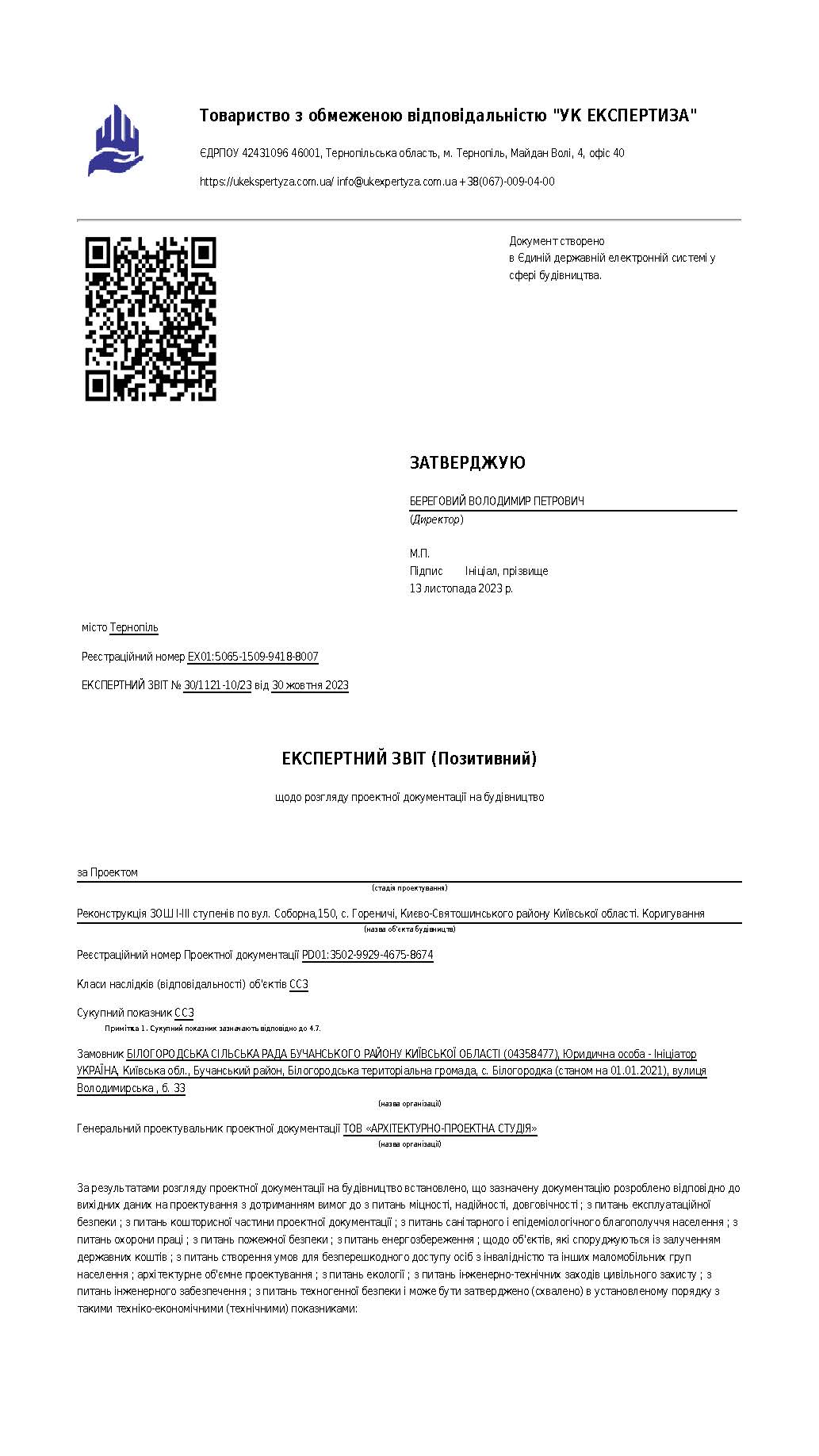 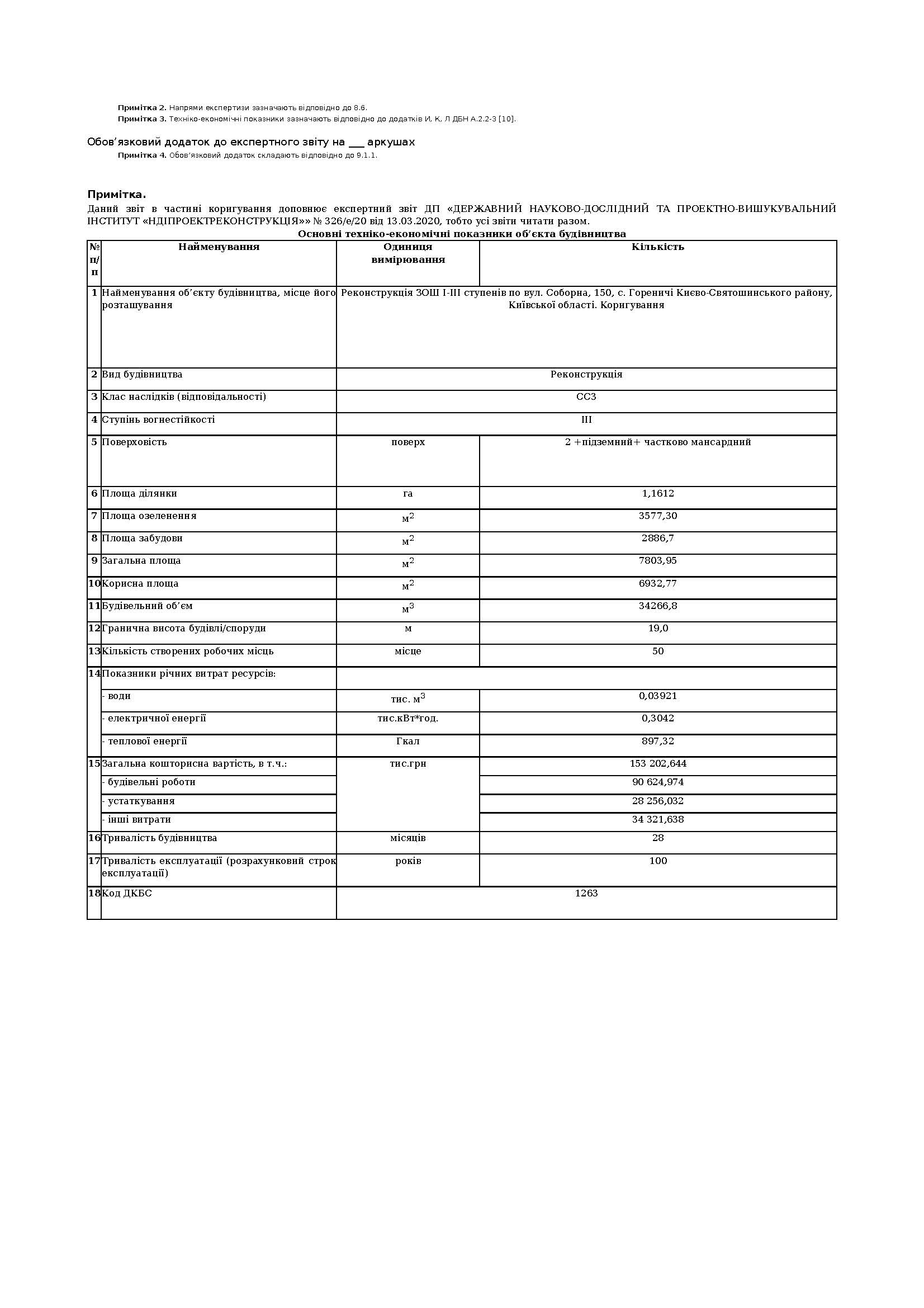 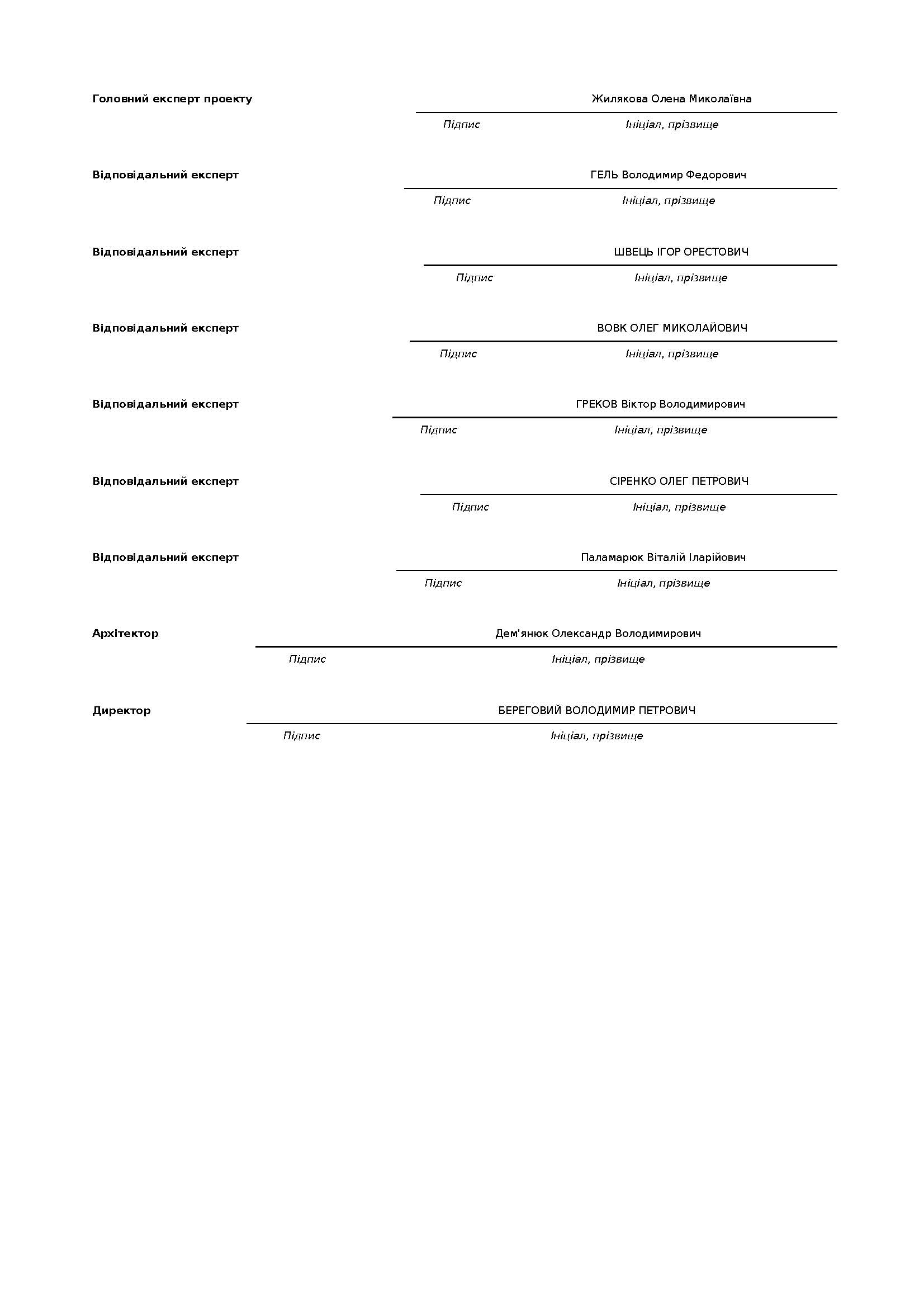 У разі, якщо предметом закупівлі є виконання робіт з будівництва (нового будівництва, реконструкцій, реставрації, капітального ремонту) об’єктів, до технічного завдання включається:- пояснювальна записка до розробленого фахівцями, що відповідають діючим в Україні кваліфікаційним вимогам до професій працівників відповідної кваліфікаційної категорії, та затвердженого відповідно до законодавства проекту будівництва;  - звіт про проведення експертизи проекту будівництва, проведеної експертною організацією із залученням експертів, які відповідають діючим в Україні кваліфікаційним вимогам до професій працівників відповідної кваліфікаційної категорії, у випадках, коли проведення експертизи проекту будівництва передбачено законодавством.)Для підтвердження можливості виконання робіт учасники в складі пропозиції повинні надати:Копію дозволу або декларація Державної служби України з питань охорони праці на проведення робіт підвищеної небезпеки, по даних видах робіт:Роботи, що виконуються на висоті понад 1,3 метра;Верхолазні роботи та промисловий альпінізм;Нанесення лакофарбових покрить, ґрунтовок та шпакльовок на основі нітрофарб, полімерних композицій (поліхлорвінілових, епоксидних тощо);Зварювальні, газополум’яні, а також наплавочні і паяльні роботи, що виконуються із застосуванням відкритого полум’я;Застосування скловати, шлаковати, азбесту, мастик на бітумній основі, перхлорвінілових і бакелітових матеріалів;Монтаж, демонтаж та капітальний ремонт будинків, споруд, а також відновлення та зміцнення їх аварійних частин;Вантажно-розвантажувальні роботи за допомогою машин і механізмів;Роботи в діючих електроустановках і на кабельних лініях напругою понад 1000 В, в зонах дії струму високої частоти;Роботи в колодязях, шурфах, траншеях, котлованах, бункерах, камерах, колекторах, замкнутому просторі (ємностях, боксах, топках, трубопроводах тощо);Земляні роботи, що виконуються на глибині понад 2 метри або в зоні розташування підземних комунікацій чи під водою.Примітка: У разі, якщо у даному технічному завданні йде посилання на конкретну марку чи фірму, патент, конструкцію або тип товару, то вважається, що технічне завдання містить вираз (або еквівалент).№Ч.ч..Обґрунту-вання(шифрнорми)Найменування робіт і витратОдиницявиміруКіль-кість№Ч.ч..Обґрунту-вання(шифрнорми)Найменування робіт і витратОдиницявиміруКіль-кість№Ч.ч..Обґрунту-вання(шифрнорми)Найменування робіт і витратОдиницявиміруКіль-кість№Ч.ч..Обґрунту-вання(шифрнорми)Найменування робіт і витратОдиницявиміруКіль-кість12345 Локальний кошторис на будівельні роботи №02-01-01на загальнобудівельні роботи Роздiл 1. Фундаменти 1КБ1-17-8Розроблення ґрунту з навантаженням наавтомобiлi-самоскиди екскаваторамиодноковшовими дизельними нагусеничному ходу з ковшом мiсткiстю 0,65 [0,5-1] м3, група ґрунтiв 2, в котловані підфундаменти1000м39,5192С311-1варіант 1Перевезення грунту до 1 км  у  тимчасовий відвалт16182,33КБ1-20-2Робота на відвалі, група ґрунтів 2-31000м38,2194КБ1-27-2Засипка траншей і котлованів бульдозерамипотужністю 59 кВт [80 к.с.] з переміщеннямґрунту до 5 м, група ґрунтів 21000м30,915КБ1-27-7Н1=3Додається, загальне переміщення до 15м1000м30,916КБ1-166-1Засипка вручну траншей, пазух котлованiв iям, група ґрунтiв 1, грунт ранішерозроблений100м33,97КБ1-134-1Ущiльнення ґрунту пневматичнимитрамбiвками, група ґрунтiв 1, 2, грунтзасипаний бульдозером100м39,18КБ1-17-7Розроблення ґрунту з навантаженням наавтомобілі-самоскиди екскаваторамиодноковшовими дизельними нагусеничному ходу з ковшом місткістю 0,65 [0,5-1] м3, група ґрунтів 11000м38,2199С311-15Перевезення ґрунту до 15 кмт13150,410КБ8-2-2Улаштування основи під фундаментищебеневої1 м3118011КБ6-1-1Улаштування бетонної підготовки бетонважкий В 10 (М 150), крупнiсть заповнювачабiльше 40 мм100м31,96412КБ6-1-16Улаштування фундаментних плитзалізобетонних плоских /бетон важкий В 22,5 (М300), крупнiсть заповнювача 20-40мм/100м37,9613С124-21варіант 1Гарячекатана арматурна стальперіодичного профілю, клас А-500, діаметр10 ммт22,042414С124-22варіант 1Гарячекатана арматурна стальперіодичного профілю, клас А-500, діаметр12 ммт20,031315С124-24варіант 2Гарячекатана арматурна стальперіодичного профілю, клас А-500, діаметр16-18 ммт0,323416КБ8-3-3Гідроізоляція стін, фундаментівгоризонтальна обклеювальна в 2 шари100м22217КБ26-30-1Улаштування гідроізоляційного шаруплоских поверхонь10 м222018С111-1720варіант 2Мембрана посиленам2253019С188888-56варіант 1Дюбель для кріплення мембрани100шт8820КБ6-17-5Улаштування залізобетонних стін іперегородок висотою до 3 м, товщиноюпонад 300 мм до 500 мм бетон важкий В 22,5 (М 300), крупнiсть заповнювача 20-40мм100м32,40721КБ6-17-2Улаштування залізобетонних стін іперегородок висотою до 3 м, товщиноюпонад 100 мм до 150 мм бетон важкий В 22,5 (М 300), крупнiсть заповнювача 20-40мм100м30,1622КБ6-13-3Улаштування залізобетонних сходів тавходів у підвал бетон важкий В 22,5 (М 300),крупнiсть заповнювача 20-40мм100м30,43823КБ6-14-4Улаштування залізобетонних колон удерев'яній опалубці висотою до 4 м,периметром до 2 м /бетон важкий В 22,5(М300), крупнiсть заповнювача 20-40мм/100м30,11824С124-1Гарячекатана арматурна сталь гладка, класА-1, діаметр 6 ммт0,4525С124-20варіант 1Гарячекатана арматурна стальперіодичного профілю, клас А-500, діаметр8 ммт2,666326С124-21варіант 1Гарячекатана арматурна стальперіодичного профілю, клас А-500, діаметр10 ммт0,480727С124-22варіант 1Гарячекатана арматурна стальперіодичного профілю, клас А-500, діаметр12 ммт8,441528С124-24варіант 2Гарячекатана арматурна стальперіодичного профілю, клас А-500, діаметр16-18 ммт0,576329С124-25варіант 1Гарячекатана арматурна стальперіодичного профілю, клас А-500, діаметр20-22 ммт0,91130КБ8-3-5Гідроізоляція стін, фундаментів боковаобклеювальна по вирівняній поверхнібутового мурування, цеглі й бетону в 2шари100м28,431КБ26-30-1Улаштування гідроізоляційного шаруплоских поверхонь10 м28432С111-1720варіант 2Мембрана посиленам296633С188888-56варіант 1Дюбель для кріплення мембрани100шт33,634КБ26-35-1Теплоізоляція виробами з пінопласту набітумі стін і колон прямокутних1 м37235С1555-214варіант 1Плити теплоізоляційні з екструдованогопінополістиролу, товщина 100 ммм2792 Роздiл 2. Перекриття 36КБ7-45-6Укладання панелей перекриття зобпиранням на дві сторони площею до 10м2 [для будівництва в районах ізсейсмічністю до 6 балів]100шт1,7137КБ7-45-5Укладання панелей перекриття зобпиранням на дві сторони площею до 5 м2[для будівництва в районах із сейсмічністюдо 6 балів]100шт0,1938К584211-2041варіант 2Панелі перекриття з/б багатопустотні маркиПК66.15-8Ат серія 1.141-1шт139К584211-2041варіант 3Панелі перекриття з/б багатопустотні маркиПК66.12-8Ат серія 1.141-1шт640К584211-2041варіант 4Панелі перекриття з/б багатопустотні маркиПК66.10-8Ат серія 1.141-1шт141К584211-2041варіант 5Панелі перекриття з/б багатопустотні маркиПК64.15-8Ат серія 1.141-1шт3542К584211-2041варіант 6Панелі перекриття з/б багатопустотні маркиПК64.12-8Ат серія 1.141-1шт143К584211-2041варіант 7Панелі перекриття з/б багатопустотні маркиПК64.10-8Ат серія 1.141-1шт144К584211-2041варіант 8Панелі перекриття з/б багатопустотні маркиПК62.15-8Ат серія 1.141-1шт3045К584211-2041варіант 9Панелі перекриття з/б багатопустотні маркиПК62.12-8Ат серія 1.141-1шт246К584211-2041варіант 10Панелі перекриття з/б багатопустотні маркиПК61.15-8Ат серія 1.141-1шт3047К584211-2041варіант 11Панелі перекриття з/б багатопустотні маркиПК61.12-8Ат серія 1.141-1шт248К584211-2041варіант 12Панелі перекриття з/б багатопустотні маркиПК59.15-8Ат серія 1.141-1шт3049К584211-2041варіант 13Панелі перекриття з/б багатопустотні маркиПК59.12-8Ат серія 1.141-1шт250К584211-2041варіант 14Панелі перекриття з/б багатопустотні маркиПК38.15-8Ат серія 1.141-1шт3051К584211-2041варіант 14Панелі перекриття з/б багатопустотні маркиПК38.15-8Ат серія 1.141-1шт252К584211-2041варіант 15Панелі перекриття з/б багатопустотні маркиПК32.15-8Ат серія 1.141-1шт1153К584211-2041варіант 16С1414-7841Панелі перекриття з/б багатопустотні маркиПК30.12-8Т серія 1.141-1Вiдпускна цiна: (582,64+((12-11)x0,32+0-0)x112,915)x3,55шт554К584211-2060варіант 1С1414-7841Панелі перекриття з/б багатопустотні маркиПК30.10-8Т серія 1.141-1 Вiдпускна цiна: (582,64+((12-11)x0,32+0-0)x112,915)x2,95шт155КБ6-11-1Установлення в готовi гнiзда iззаробленням анкерних болтiв довжиною 1м (анкерні з'єднання до монтажних петель)т0,11456С124-22варіант 1Гарячекатана арматурна стальперіодичного профілю, клас А-500, діаметр12 ммт0,11457КБ6-22-12Улаштування залізобетонних ригелівбетон важкий В 30 (М 400), крупнiстьзаповнювача 20-40мм100м30,38658КБ6-22-12Улаштування монолiтних дiлянок бетонважкий В 30 (М 400), крупнiстьзаповнювача 20-40мм100м30,28259С124-20варіант 1Гарячекатана арматурна стальперіодичного профілю, клас А-500, діаметр8 ммт0,178260С124-21варіант 1Гарячекатана арматурна стальперіодичного профілю, клас А-500, діаметр10 ммт1,3661С124-22варіант 1Гарячекатана арматурна стальперіодичного профілю, клас А-500, діаметр12 ммт2,094562С124-24варіант 2Гарячекатана арматурна стальперіодичного профілю, клас А-500, діаметр16-18 ммт1,778Локальний кошторис на будівельні роботи №02-01-02на влаштування даху Роздiл 1. Покрiвля 1КБ8-5-1Мурування зовнішніх простих стін з цегли[керамічної] при висоті поверху до 4 м1 м3107,252С1422-10936варіант 1Цегла керамічна одинарна повнотіла,розміри 250х120х65 мм, марка М1001000шт42,2565-------- Утеплення парапетів з боку даху3КБ15-78-1Утеплення фасадів мінеральнимиплитами товщиною 100 мм зопорядженням декоротивним розчином затехнологією "CEREZIT". Стіни гладкі100 м24,294С111-2011-6варіант 1Мастер Супер, 25 кгкг25745& С1545-44-10-Юваріант 1Дюбелі фасадні з металевим оцинкованимстрижнем та термозаглушкою,  10х160ммшт34666С111-1784-1варіант 1Сітка фасадна скловолокниста лугостійкам2493,357С111-2011-6варіант 2Мастер супер (армуванння), 25 кгкг25748С111-2014-4варіант 1Фарба грунтуюча кварцева типу ЦерезітСТ16кг72,93 Роздiл 2. Влаштування покрівлі на даху  9КБ12-20-3Улаштування пароізоляції прокладної водин шар100м213,9510С111-1564варіант 1Склохолст СХ, Технонікольм21534,511КБ12-19-1Утеплення покриттів легким [ніздрюватим]бетоном керамзитобетон В 10 (М 150)крупнiсть заповнювача 10 мм i менше(нахилоутворюючий шар 50-250 мм та 50-200 мм, середня товщина - 150 мм та 125мм)м3174,37512КБ12-18-1Утеплення покриттiв плитами зполiстиролу ( товщина 250 мм)100м213,9513С114-3-Уваріант 1Утеплювач  екструдат Піноборд, товщина100 ммм3359,2114КБ12-20-3Улаштування пароізоляції прокладної водин шар100м213,9515С111-1720варіант 3Плiвка полiетиленова 200 мкмм21534,516КБ12-22-1Улаштування вирівнюючих стяжокцементно-піщаних товщиною 15 мм100м213,9517КБ12-22-2К = 25Улаштування вирiвнюючих стяжокцементно-пiщаних на кожний 1 мм змiнитовщини (на 25 мм, до 40 мм)100м213,9518КБ11-11-18Армування стяжки дротяною сіткою100м213,9519С1110-112варіант 1Сiтка сталева зварена 4 ВР-1 100х100 ммм21534,520КБ12-20-4Обмазування поверхні праймером100м213,9521С1633-134ВДваріант 1Праймер бітумний Техноніколь №01кг348,7522КБ12-1-4Улаштування покрівель скатних ізнаплавлюваних матеріалів у три шари іззахисним шаром гравію або щебеню набітумній мастиці100м213,9523КБ12-1-7Улаштування додаткового шарупокрівельних рулонних наплавлюванихматеріалів100м2-13,9524С111-1564варіант 2Уніфлекс ЕППм23208,5 Роздiл 3. Примикання покрівлі 25КБ12-20-4Обмазування поверхні праймером100м22,8826С1633-134ВДваріант 1Праймер бітумний Техноніколь №01кг86,427КБ12-7-3Улаштування примикань рулонних імастичних покрівель до стін і парапетіввисотою 600 мм із двома фартухами100м4,828С111-1564варіант 3Уніфлекс ЕКПм2907,2-------- Накривки парапетів (1000  та  мм врозгортці)29КБ12-15-1Улаштування дрiбних покриттiв[брандмауери, парапети, звiси i т.п.] iзлистової лакованої жесті100м23,330КБ9-75-2Виготовлення драбин, зв'язок, кронштейнiв,гальмових конструкцiй та iн. (Виготовленнякріпильних елементів для накривокпарапетів-костилів - 115 шт.та 4 шт.)т0,4382431С111-1810варіант 1Полоса сталева оцинкована 50 х 4 ммт0,4645332КБ9-34-4Монтаж костилів для кріплення парапетівт0,43824--------- Водосток з даху33КБ16-21-3Установлення воронок зливних діаметром100 ммшт1434С113-2295варіант 1Воронка покрівельна HL62.1/1, дiам. 110 ммшт14 Роздiл 4. Пожежні сходи 35КБ9-72-1Виготовлення гратчастих конструкцiй [сходипожежні]т0,154936С111-1088варіант 1Кутовий гарячекатаний прокат,рівнополичковий, 63х63х5 ммт0,123837С124-24варіант 3Гарячекатана арматурна стальперiодичного профiлю, клас А-III, дiаметр 16ммт0,036138КБ9-18-12тех.ч.п.1.3.2к(труд)=1,1Монтаж сходів /по залiзобетонних i кам'янихопорах/т0,161139С124-3Гарячекатана арматурна сталь гладка, класА-1, діаметр 10 ммт0,0015---------- Захист від корозії40КБ13-16-6К =2тех.ч.п.1.3.16к(труд)=1,1к(ЕММ)=1,1к(мат)=1,1Грунтування металевих поверхонь за дварази грунтовкою ГФ-021  /при фарбуваннігратчастих поверхонь /100м20,074---------- Оздоблення сходів41КБ15-171-4Олійне фарбування білилами з додаваннямкольору грат, рам, труб діаметром менше50 мм тощо за два рази100м20,074 Роздiл 5. Кладка вентшахт на даху --------- Кладка стіни з вентканалами 42КБ8-7-1Мурування з цегли [керамiчної] стовпiвпрямокутних армованих при висотiповерху до 4 м1 м315,9143С1425-11688Розчин готовий кладковий важкий цементно-вапняковий, марка М50м33,500244С1422-10936варіант 1Цегла керамічна одинарна повнотіла,розміри 250х120х65 мм, марка М1001000шт6,42845С119-386варіант 1Сiтка армувальна зварна 3Вр1 50х50 ммт0,05817 Роздiл 6. Накривання вентшахт 46КБ12-16-1Улаштування ковпаків над шахтами у дваканали1 колпак947КБ12-16-2Додавати на кожні наступні два каналипонад два до норми 12-16-11 колпак9 Роздiл 7. Фанові труби  48КБ16-21-3Влаштування проходу фанових трубшт549С113-2297варіант 1Фланець ущільнюючий KG4 длявентиляційних виходів, поліпропіленовий,діаметр 76-152 ммшт550КБ20-18-1Установлення над шахтами зонтів ізлистової сталі круглого перерізудіаметром 200 ммзонт8Локальний кошторис на будівельні роботи №02-01-03на фасади Роздiл 1. Зовнiшнє оздоблення 1КБ27-67-4Розбирання дорожніх покриттів та основасфальтобетонних100 м30,1014752КБ26-34-1Улаштування протипожежних поясів ізволокнистих і зернистих матеріалів нарозчині1 м323,8253С114-97варіант 1Піносклом323,114& С111-329-1варіант 1Клей на піносклокг19145КБ15-19-2Зовнiшнє облицювання по бетоннiйповерхнi стiн керамiчними окремимиплитками на цементному розчинi ( цоколь)100м21,5756С111-277варіант 1Плитка "Рваний камінь "м2160,657КБ26-32-1Теплоізоляція виробами з волокнистих ізернистих матеріалів на бітумі стін і колонпрямокутних1 м311,5158С114-5-Уваріант 2Плити теплоiзоляцiйнi iз мiнеральної ватина синтетичному зв'язувальномум39,668362489КБ26-32-1Теплоізоляція виробами з волокнистих ізернистих матеріалів на бітумі стін і колонпрямокутних1 м3118,1510С114-5-Уваріант 2Плити теплоiзоляцiйнi iз мiнеральної ватина синтетичному зв'язувальномум399,20511КР20-27-1Свердлення отворiв в цегляних стiнах, длякріплення теплоізоляційних плит100шт34,7512& С111-62-41варіант 1Дюбель фасаднийшт347513КБ12-20-3Улаштування пароізоляції прокладної водин шар100м26,9514& С111-1716-1варіант 2Плівка гідроїзоляційнам2764,515КБ34-60-5Облицювання каркасiв стiн композітнимипанелями100м26,9516С1418-8880варіант 1Фасадні композитні панелім369517ХБ1-1-1Улаштування теплоізоляції вертикальнихбудівельних конструкцій з дрібноштучнихстінових матеріалів із застосуваннямсистеми утеплення CERESIT MB притовщині мінераловатної плити від 50 мм до120 мм, фінішний шар - штукатуркадекоратина (стіни)100м215,857518& С111-62-15варіант 1Профіль м199,5519& С1545-41-2варіант 1Дюбель L=160mmшт1281320& С1545-41-2варіант 2Дюбель L=100mmшт598,6521& С111-1896-9варіант 1Фактурний шаркг5074,422КБ15-78-3Утеплення фасадів мінеральнимиплитами товщиною 20 мм з опорядженнямдекоротивним розчином за технологією"CEREZIT". Укоси, ширина до 300 мм100 м22,31923С114-5-Уваріант 2Плити теплоiзоляцiйнi iз мiнеральної ватина синтетичному зв'язувальномум36,95724& С1545-41-2варіант 2Дюбель L=100mmшт1407,525& С111-1896-9варіант 1Фактурний шаркг116,413826КБ8-36-2Установлення і розбирання зовнішніхінвентарних риштувань трубчастих висотоюдо 16 м для інших оздоблювальних робіт100м2 вп35,842Локальний кошторис на будівельні роботи №02-01-04на влаштування прорізів Роздiл 1. Дверi 1КБ10-28-1Заповнення дверних прорізів готовимидверними блоками площею до 2 м2 зметалопластику  у кам'яних стінах100м20,01892& С123-198-2варіант 1Блоки дверні металопластиковім21,893& С111-62-41-Йваріант 1Дюбель-шурупи самонарізнішт94& С1632-75-2варіант 1Піна монтажнал0,355КБ10-26-1Установлення дверних блоків у зовнішніх івнутрішніх прорізах кам'яних стін, площапрорізу до 3 м2100м20,12726КБ10-26-3Установлення дверних блоків уперегородках і дерев'яних нерубленихстінах, площа прорізу до 3 м2100м20,1557К536111-101варіант 1Блоки двернi дерев'янi марки ДГ21-7 ГОСТ6629-88 iз дрiбнопорожнистим (гратчастим)заповненням щита, глухi (iз покращенимопоряджувальним покриттям олiйнимифарбами за 1 раз)шт28К536111-201варіант 1Блоки двернi дерев'янi марки ДГ21-8 ГОСТ6629-88 iз дрiбнопорожнистим (гратчастим)заповненням щита, глухi (iз покращенимопоряджувальним покриттям олiйнимифарбами за 1 раз)шт169С123-360Наличники, тип Н-1, Н-2, розмір 13х74 ммм107,610С111-887Залізні вироби для блоків вхідних дверей добудівлі, однопольнихкомплект1811КБ15-165-6к=2,4Полiпшене фарбування колером олiйним подереву дверних блокiв, пiдготовлених пiддруге фарбування в кам'яних стiнах(полотна глухi)100м20,3052812КБ15-165-6к=2,7-0,3Полiпшене фарбування колером олiйним подереву дверних блокiв, пiдготовлених пiддруге фарбування в перегородках (полотнаглухi)100м20,37213КБ15-165-4к=0,3Полiпшене фарбування колером олiйним подереву заповнень дверних прорiзiв(фарбування наличникiв)100м20,046514КБ10-96-2Установлення металевих дверних коробокіз навішуванням дверних полотен100м20,113415& С123-198-3-Зваріант 1Блоки дверні протипожежні ЕІ 60м211,34 Роздiл 2. Вiкна 16КБ10-20-1Заповнення віконних прорізів готовимиблоками площею до 1 м2 з металопластикув кам'яних стінах житлових і громадськихбудівель100м20,072517КБ10-20-2Заповнення віконних прорізів готовимиблоками площею до 2 м2 з металопластикув кам'яних стінах житлових і громадськихбудівель100м20,381618КБ10-20-3Заповнення віконних прорізів готовимиблоками площею до 3 м2 з металопластику в кам'яних стінах житлових і громадськихбудівель100м22,156719КБ10-20-4Заповнення віконних прорізів готовимиблоками площею більше 3 м2 зметалопластику в кам'яних стінах житловихі громадських будівель100м25,804320& С1-223-3-56варіант 1Вікна з металопластику  з потрійнимзаскліннямм2841,5121& С111-62-41-Йваріант 1Дюбель-шурупи самонарізнішт234222& С111-203-3-2варіант 1Герметик селіконовийл77,253934423& С1632-75-2варіант 1Піна монтажнал178,91086424КБ10-25-4Установлення віконних зливів100м4,049276825& С111-1-1-1варіант 1Металочерепиця плоска на зливим2141,72468826& С111-62-41-Йваріант 1Дюбель-шурупи самонарізнішт142927С111-215варіант 1Гермобутилкг118,92478428КБ10-25-2Установлення дерев'яних підвіконнихдошок на піні монтажній100м4,049276829& С1632-75-2варіант 1Піна монтажнал56,32459230С123-393Дошки підвіконні, клеєні, облицьованінадтвердою ДВП або водостійкою фанерою,ПД-1, ПД-3, товщина 42 мм, ширина 350 ммм415,055231КБ15-165-5Поліпшене фарбування кольором олійнимрозбіленим дерев'яних підвіконних дошок100м21,6602208 Роздiл 3. Двері 32КБ10-28-1Заповнення дверних прорізів готовимидверними блоками площею до 2 м2 зметалопластику  у кам'яних стінах100м20,0981590433КБ10-28-2Заповнення дверних прорізів готовимидверними блоками площею понад 2 до 3 м2з металопластику  у кам'яних стінах100м20,4245335234& С123-198-2варіант 1Блоки дверні металопластиковім252,26925635& С111-62-41-Йваріант 1Дюбель-шурупи самонарізнішт19936& С1632-75-2варіант 1Піна монтажнал8,3097637КБ10-96-2Установлення металевих дверних коробокіз навішуванням дверних полотен100м20,81799238& С123-198-3-Зваріант 1Блоки дверні протипожежні ЕІ 60м281,799239КБ10-26-1Установлення дверних блоків у зовнішніх івнутрішніх прорізах кам'яних стін, площапрорізу до 3 м2100м20,8787571240КБ10-26-2Установлення дверних блоків у зовнішніх івнутрішніх прорізах кам'яних стін, площапрорізу більше 3 м2100м20,2279124841КБ10-26-3Установлення дверних блоків уперегородках і дерев'яних нерубленихстінах, площа прорізу до 3 м2100м21,1500361642КБ10-26-4Установлення дверних блоків уперегородках і дерев'яних нерубленихстінах, площа прорізу більше 3 м2100м20,1372841643К536111-301варіант 1Блоки двернi дерев'янi марки ДГ21-9 ГОСТ6629-88 iз дрiбнопорожнистим (гратчастим)заповненням щита, глухi (iз покращенимопоряджувальним покриттям олiйнимифарбами за 1 раз)шт3044К536111-401варіант 1Блоки двернi дерев'янi марки ДГ21-10 ГОСТ6629-88 iз дрiбнопорожнистим (гратчастим)заповненням щита, глухi (iз покращенимопоряджувальним покриттям олiйнимифарбами за 1 раз)шт2445К536111-501варіант 1Блоки двернi дерев'янi марки ДГ21-12 ГОСТ6629-88 iз дрiбнопорожнистим (гратчастим)заповненням щита, глухi (iз покращенимопоряджувальним покриттям олiйнимифарбами за 1 раз)шт2446К536111-702варіант 1Блоки двернi дерев'янi марки ДГ21-13 ГОСТ6629-88 iз дрiбнопорожнистим (гратчастим)заповненням щита, глухi (iз покращенимопоряджувальним покриттям олiйнимифарбами за 1 раз)шт1547К536111-1301варіант 1Блоки двернi дерев'янi марки ДГ24-15 ГОСТ6629-88 iз дрiбнопорожнистим (гратчастим)заповненням щита, глухi (iз покращенимопоряджувальним покриттям олiйнимифарбами за 1 раз)шт648К536111-1401варіант 1Блоки двернi дерев'янi марки ДГ24-19 ГОСТ6629-88 iз дрiбнопорожнистим (гратчастим)заповненням щита, глухi (iз покращенимопоряджувальним покриттям олiйнимифарбами за 1 раз)шт349С123-360Наличники, тип Н-1, Н-2, розмір 13х74 ммм671,8787250С111-887Залізні вироби для блоків вхідних дверей добудівлі, однопольнихкомплект5451С111-888Залізні вироби для блоків вхідних дверей добудівлі, двопольнихкомплект2552С111-889Залізні вироби для блоків вхідних дверей допомешкання, однопольнихкомплект2453КБ15-165-6к=2,4Полiпшене фарбування колером олiйним подереву дверних блокiв, пiдготовлених пiддруге фарбування в кам'яних стiнах(полотна глухi)100м22,6560070454КБ15-165-6к=2,7-0,3Полiпшене фарбування колером олiйним подереву дверних блокiв, пiдготовлених пiддруге фарбування в перегородках (полотнаглухi)100м23,08956876855КБ15-165-4к=0,3Полiпшене фарбування колером олiйним подереву заповнень дверних прорiзiв(фарбування наличникiв)100м20,38619609656КБ10-26-1Установлення дверних блоків у зовнішніх івнутрішніх прорізах кам'яних стін, площапрорізу до 3 м2100м20,0910611257КБ10-26-3Установлення дверних блоків уперегородках і дерев'яних нерубленихстінах, площа прорізу до 3 м2100м20,0455305658К536111-702варіант 1Блоки двернi дерев'янi марки ДГ21-13 ГОСТ6629-88 iз дрiбнопорожнистим (гратчастим)заповненням щита, глухi (iз покращенимопоряджувальним покриттям олiйнимифарбами за 1 раз)шт559С123-360Наличники, тип Н-1, Н-2, розмір 13х74 ммм20,4281660С111-888Залізні вироби для блоків вхідних дверей добудівлі, двопольнихкомплект4,32861КБ15-165-6к=2,4Полiпшене фарбування колером олiйним подереву дверних блокiв, пiдготовлених пiддруге фарбування в кам'яних стiнах(полотна глухi)100м20,21854668862КБ15-165-6к=2,7-0,3Полiпшене фарбування колером олiйним подереву дверних блокiв, пiдготовлених пiддруге фарбування в перегородках (полотнаглухi)100м20,10927334463КБ15-165-4к=0,3Полiпшене фарбування колером олiйним подереву заповнень дверних прорiзiв(фарбування наличникiв)100м20,013659168Локальний кошторис на будівельні роботи №02-01-05на оздоблювальні роботиВідділ 1. Підземна частина будівлі Роздiл 1. Опорядження внутрiшнє 1КБ15-182-2Шпаклювання стель мінеральноюшпаклівкою100м22,91522КБ15-182-3Додавати на 1 мм зміни товщинишпаклівки до норм 15-182-1, 15-182-2100м22,91523& Т_С1632-92варіант 1Шпаклівкакг1049,4724КБ15-51-1Штукатурення віконних і дверних плоскихкосяків по каменю і бетону100м20,05725КБ15-182-1Шпаклювання стін мінеральною шпаклівкою100м26,75846КБ15-182-3Додавати на 1 мм зміни товщинишпаклівки до норм 15-182-1, 15-182-2100м26,75847& Т_С1632-92варіант 1Шпаклівкакг2433,0248КБ15-179-5Поліпшене фарбування стінполівінілацетатними водоемульсійнимисумішами по збірних конструкціях,підготовлених під фарбування100м26,75849КБ15-179-6Поліпшене фарбування стельполівінілацетатними водоемульсійнимисумішами по збірних конструкціях,підготовлених під фарбування100м22,915210КБ15-50-1Суцільне вирівнювання бетонних поверхоньстін [одношарове штукатурення] цементно-вапняним розчином, товщина шару 5 мм100м20,554811КБ15-25-1Облицювання  поверхонь стін керамічнимиплитками  на розчині із сухої клеючоїсуміші, число плиток в 1 м2 до 7 шт100м20,554812& С111-11СМ11варіант 1Клеюча суміш Церезіт СМ11кг360,6213& С111-11СМ11варіант 2Суміш суха Церезіт СЕ33кг22,5248814С111-256Плитки керамічні глазуровані длявнутрішнього облицювання стін гладкі білібез завалум256,0348 Роздiл 2. Підлоги Керамічна плитка тип1-728,8м215КБ11-1-2Ущільнення грунту щебенем100м22,915216КБ11-2-1Улаштування ущільнених трамбівкамипідстилаючих піщаних шарівм343,72817КБ11-2-4Улаштування ущільнених трамбівкамипідстилаючих щебеневих шарівм343,72818КБ12-20-3Улаштування пароізоляції прокладної водин шар100м22,915219& Т_С114-40-111варіант 1Геотекстиль м2320,67220КБ11-2-9Улаштування  підстилаючих бетоннихшарів бетон В 15 (М 200) крупнiстьзаповнювача 20-40ммм329,15221КБ6-11-11Армування підстилаючих шарів і набетонокт0,352822С119-386Сітка сталева зваренат0,352823КБ11-4-1Улаштування гiдроiзоляцiї обклеювальноїплівкою гідроізоляційною100м22,915224КБ26-35-5Теплоізоляція покриттів і перекриттіввиробами з пінопласту насухо1 м343,72825С114-97Плити теплоізоляційні з пінопластуполістирольного, марка ПСБС-40м342,4161626КБ11-4-1Улаштування гiдроiзоляцiї обклеювальноїплівкою гідроізоляційною100м22,915227КБ11-11-1Улаштування стяжок цементнихтовщиною 20 мм100м22,915228КБ11-11-2к=6Додавати або виключати на кожні 5 ммзміни товщини стяжок цементних100м22,915229КБ11-29-2Улаштування покриттів з керамічнихплиток на розчині із сухої клеючої суміші,кількість плиток в 1 м2 понад 7 до 12 шт100м22,915230& С111-11СМ11варіант 1Клеюча суміш Церезіт СМ11кг1515,90431& С111-11СМ11варіант 2Суміш суха Церезіт СЕ33кг132,3500832С111-256Плитки керамічні глазуровані длявнутрішнього облицювання стін гладкі білібез завалум2297,350433КБ11-42-5Улаштування плінтусів із плиток керамічних100м3,20672Керамічна плитка тип2 покриття ганків-13,5м234КБ11-1-2Ущільнення грунту щебенем100м20,05435КБ11-2-1Улаштування ущільнених трамбівкамипідстилаючих піщаних шарівм30,8136КБ11-2-4Улаштування ущільнених трамбівкамипідстилаючих щебеневих шарівм30,8137КБ12-20-3Улаштування пароізоляції прокладної водин шар100м20,05438& С111-1716-1варіант 3Геотекстиль м25,9439КБ11-4-1Улаштування гiдроiзоляцiї обклеювальноїплівкою гідроізоляційною100м20,05440КБ11-2-9Улаштування  підстилаючих бетоннихшарів бетон В 15 (М 200) крупнiстьзаповнювача 20-40ммм30,5441КБ6-11-11Армування підстилаючих шарів і набетонокт0,0065642С119-386Сітка сталева зваренат0,0065643КБ11-29-2Улаштування покриттів з керамічнихплиток на розчині із сухої клеючої суміші,кількість плиток в 1 м2 понад 7 до 12 шт100м20,05444& С111-11СМ11варіант 1Клеюча суміш Церезіт СМ11кг28,0845& С111-11СМ11варіант 2Суміш суха Церезіт СЕ33кг2,451646С111-256Плитки керамічні глазуровані длявнутрішнього облицювання стін гладкі білібез завалум25,508 Роздiл 3. Сходи Сходи в підвал47КБ15-19-2Зовнiшнє облицювання по бетоннiйповерхнi стiн керамiчними окремимиплитками на цементному розчинi (фасад іцоколь)100м20,1248С111-277варіант 1Плитка "Рваний камінь "м212,12Відділ 2. Надземна частина будівлі Роздiл 1. Опорядження внутрiшнє Стеля49КБ15-76-1Улаштування каркасу підвісних стель100м26,636850& С1774-ПРОЕКТваріант 1Підвіси в комплектішт530,851& С113-1-1-1Еваріант 3Профіль металевий напрямний м630,452& С113-1-1-1Еваріант 4Профіль металевий поперечний довж 1,2м1261,253& С113-1-1-1Еваріант 5Профіль металевий поперечний довж 0,6м630,454& С113-1-1-1Еваріант 6Кутик металевий пристіннийм716,855& С111-62-41-Йваріант 4Дюбель в комплектішт170656КБ15-76-2Укладання плит стельових в каркас стелі100м26,636857& С111-383-2варіант 1Плити " Armstrong"   0,6х0,6м2696,864Стеля58КБ15-64-1Улаштування каркасу однорівневихпідвісних стель із металевих профілів100м211,871259& С1769-ПРОЕКТСаморезы 3,5х9,5 ммшт23148,8460& С111-62-41-Йваріант 2Дюбель металевийшт1038,7361& С111-62-41-Йваріант 3Дюбель пластиковийшт2492,95262& С1774-ПРОЕКТваріант 1Підвіси в комплектішт1038,7363& С113-1-1-1Еваріант 1Профіль UDм1335,5164& С113-1-1-1Еваріант 2Профіль СDм3783,94565& С1775-ПРОЕКТваріант 1Подовжувач профілівшт445,1766& С1775-ПРОЕКТОдноуровневый соединительшт2522,6367& С1777-ПРОЕКТваріант 2Склострічкам1335,5168КБ15-66-1Улаштування підшивки горизонтальнихповерхонь підвісних стель гіпсокартоннимиабо гіпсоволокнистими листами.100 м214,83969& С1770-ПРОЕКТваріант 1Саморезы 3,5х25 ммшт31161,970& С1777-ПРОЕКТваріант 1Армувальна стрічкам1469,06171С111-2015-3Шпатлівка полімерцементна армована Ceresit  CT 29кг529,752372С111-741варіант 1Листи гiпсокартоннi м21558,09573КБ15-182-2Шпаклювання стель мінеральноюшпаклівкою100м217,91374КБ15-182-3Додавати на 1 мм зміни товщинишпаклівки до норм 15-182-1, 15-182-2100м23,07475& С111-1896-1-Аваріант 1Шпаклівкакг3777,6676КБ15-179-6Поліпшене фарбування стельполівінілацетатними водоемульсійнимисумішами по збірних конструкціях,підготовлених під фарбування100м217,913Стіни77КБ15-50-1Суцільне вирівнювання бетонних поверхоньстін [одношарове штукатурення] цементно-вапняним розчином, товщина шару 5 мм100м29,642578КБ15-51-1Штукатурення віконних і дверних плоскихкосяків по каменю і бетону100м22,21979КБ15-25-1Облицювання  поверхонь стін керамічнимиплитками  на розчині із сухої клеючоїсуміші, число плиток в 1 м2 до 7 шт100м29,642580& С111-11СМ11варіант 1Клеюча суміш Церезіт СМ11кг6267,62581& С111-11СМ11варіант 2Суміш суха Церезіт СЕ33кг391,485582С111-256варіант 1Плитки керамiчнi м2973,892583КБ15-46-6Полiпшене штукатурення цементно-вапняним розчином по каменю i бетону стiн100м250,3121584КБ15-182-1Шпаклювання стін мінеральною шпаклівкою100м252,5311585КБ15-182-3Додавати на 1 мм зміни товщинишпаклівки до норм 15-182-1, 15-182-2100м252,5311586& С111-1896-1-Аваріант 1Шпаклівкакг19617,7587КБ15-179-5Поліпшене фарбування стінполівінілацетатними водоемульсійнимисумішами по збірних конструкціях,підготовлених під фарбування100м23,459988КБ15-179-5Поліпшене фарбування стін латекснимифарбами по збірних конструкціях,підготовлених під фарбування100м249,07125 Роздiл 2. Підлоги 89КБ11-1-2Ущільнення грунту щебенем100м20,84290КБ11-2-1Улаштування ущільнених трамбівкамипідстилаючих піщаних шарівм312,6391КБ11-2-4Улаштування ущільнених трамбівкамипідстилаючих щебеневих шарівм312,6392КБ12-20-3Улаштування пароізоляції прокладної водин шар100м20,84293& С111-1716-1варіант 3Геотекстиль м292,6294КБ11-2-9Улаштування  підстилаючих бетоннихшарів бетон В 15 (М 200) крупнiстьзаповнювача 20-40ммм38,4295КБ6-11-11Армування підстилаючих шарів і набетонокт0,10196С119-386Сітка сталева зваренат0,10197КБ11-4-1Улаштування гiдроiзоляцiї обклеювальноїплівкою гідроізоляційною100м20,84298КБ26-35-5Теплоізоляція покриттів і перекриттіввиробами з пінопласту насухо1 м312,6399С114-97Плити теплоізоляційні з пінопластуполістирольного, марка ПСБС-40м312,2511100КБ11-4-1Улаштування гiдроiзоляцiї обклеювальноїплівкою гідроізоляційною100м20,842101КБ11-11-1Улаштування стяжок цементнихтовщиною 20 мм100м20,842102КБ11-11-2к=6Додавати або виключати на кожні 5 ммзміни товщини стяжок цементних100м20,842103КБ11-29-2Улаштування покриттів з керамічнихплиток на розчині із сухої клеючої суміші,кількість плиток в 1 м2 понад 7 до 12 шт100м20,842104& С111-11СМ11варіант 1Клеюча суміш Церезіт СМ11кг437,84105& С111-11СМ11варіант 2Суміш суха Церезіт СЕ33кг38,2268106С111-256Плитки керамічні глазуровані длявнутрішнього облицювання стін гладкі білібез завалум285,884107КБ11-42-5Улаштування плінтусів із плиток керамічних100м0,9262Керамічна плитка  покриття ганків-158,8м2108КБ11-1-2Ущільнення грунту щебенем100м20,794109КБ11-2-1Улаштування ущільнених трамбівкамипідстилаючих піщаних шарівм311,91110КБ11-2-4Улаштування ущільнених трамбівкамипідстилаючих щебеневих шарівм311,91111КБ12-20-3Улаштування пароізоляції прокладної водин шар100м20,794112& С111-1716-1варіант 3Геотекстиль м287,34113КБ11-4-1Улаштування гiдроiзоляцiї обклеювальноїплівкою гідроізоляційною100м20,794114КБ11-2-9Улаштування  підстилаючих бетоннихшарів бетон В 15 (М 200) крупнiстьзаповнювача 20-40ммм37,94115КБ6-11-11Армування підстилаючих шарів і набетонокт0,0955116С119-386Сітка сталева зваренат0,0955117КБ11-29-2Улаштування покриттів з керамічнихплиток на розчині із сухої клеючої суміші,кількість плиток в 1 м2 понад 7 до 12 шт100м20,794118& С111-11СМ11варіант 1Клеюча суміш Церезіт СМ11кг412,88119& С111-11СМ11варіант 2Суміш суха Церезіт СЕ33кг36,0476120С111-256Плитки керамічні глазуровані длявнутрішнього облицювання стін гладкі білібез завалум280,988121КБ11-1-2Ущільнення грунту щебенем100м24,2585122КБ11-2-1Улаштування ущільнених трамбівкамипідстилаючих піщаних шарівм363,8775123КБ11-2-4Улаштування ущільнених трамбівкамипідстилаючих щебеневих шарівм363,8775124КБ12-20-3Улаштування пароізоляції прокладної водин шар100м24,2585125& С111-1716-1варіант 3Геотекстиль м2468,435126КБ11-2-9Улаштування  підстилаючих бетоннихшарів бетон В 15 (М 200) крупнiстьзаповнювача 20-40ммм342,585127КБ6-11-11Армування підстилаючих шарів і набетонокт0,511128С119-386Сітка сталева зваренат0,511129КБ11-4-1Улаштування гiдроiзоляцiї обклеювальноїплівкою гідроізоляційною100м24,2585130КБ26-35-5Теплоізоляція покриттів і перекриттіввиробами з пінопласту насухо1 м363,8775131С114-97Плити теплоізоляційні з пінопластуполістирольного, марка ПСБС-40м361,9636132КБ11-4-1Улаштування гiдроiзоляцiї обклеювальноїплівкою гідроізоляційною100м24,2585133КБ11-11-1Улаштування стяжок цементнихтовщиною 20 мм100м24,2585134КБ11-11-2к=6Додавати або виключати на кожні 5 ммзміни товщини стяжок цементних100м24,2585135КБ11-39-2Улаштування покриття з лінолеумутовщиною 3,6 мм на клеючій мастиці100м24,2585136КБ11-42-2Установлення дерев'яних плінтусів зкріпленням до стін пластмасовимидюбелями та покриттям олійною фарбою за2 рази100м4,045575137С1545-42Дюбелі У658, У661100шт6,03Керамічна плитка -318,3 м2 перший поверх138КБ26-35-5Теплоізоляція покриттів і перекриттіввиробами з пінопласту насухо1 м325,464139С114-97Плити теплоізоляційні з пінопластуполістирольного, марка ПСБС-40м324,70008140КБ11-11-1Улаштування стяжок цементнихтовщиною 20 мм100м21,5915141КБ11-11-2к=6Додавати або виключати на кожні 5 ммзміни товщини стяжок цементних100м21,5915142КБ11-29-2Улаштування покриттів з керамічнихплиток на розчині із сухої клеючої суміші,кількість плиток в 1 м2 понад 7 до 12 шт100м21,5915143& С111-11СМ11варіант 1Клеюча суміш Церезіт СМ11кг827,58144& С111-11СМ11варіант 2Суміш суха Церезіт СЕ33кг72,2541145С111-256Плитки керамічні глазуровані длявнутрішнього облицювання стін гладкі білібез завалум2162,333146КБ11-42-5Улаштування плінтусів із плиток керамічних100м1,75065147КБ26-35-5Теплоізоляція покриттів і перекриттіввиробами з пінопласту насухо1 м359,184148С114-97Плити теплоізоляційні з пінопластуполістирольного, марка ПСБС-40м357,40848149КБ11-11-1Улаштування стяжок цементнихтовщиною 20 мм100м23,699150КБ11-11-2к=6Додавати або виключати на кожні 5 ммзміни товщини стяжок цементних100м23,699151КБ11-39-2Улаштування покриття з лінолеумутовщиною 3,6 мм на клеючій мастиці100м23,699152КБ11-42-2Установлення дерев'яних плінтусів зкріпленням до стін пластмасовимидюбелями та покриттям олійною фарбою за2 рази100м3,51405153С1545-42Дюбелі У658, У661100шт5,235154КБ11-11-1Улаштування стяжок цементнихтовщиною 20 мм100м21,3305155КБ11-11-2к=6Додавати або виключати на кожні 5 ммзміни товщини стяжок цементних100м21,3305156КБ11-29-2Улаштування покриттів з керамічнихплиток на розчині із сухої клеючої суміші,кількість плиток в 1 м2 понад 7 до 12 шт100м21,3305157& С111-11СМ11варіант 1Клеюча суміш Церезіт СМ11кг691,86158& С111-11СМ11варіант 2Суміш суха Церезіт СЕ33кг60,4047159С111-256Плитки керамічні глазуровані длявнутрішнього облицювання стін гладкі білібез завалум2135,711160КБ11-42-5Улаштування плінтусів із плиток керамічних100м1,46355161КБ11-11-1Улаштування стяжок цементнихтовщиною 20 мм100м27,5245162КБ11-11-2к=6Додавати або виключати на кожні 5 ммзміни товщини стяжок цементних100м27,5245163КБ11-39-2Улаштування покриття з лінолеумутовщиною 3,6 мм на клеючій мастиці100м27,5245164КБ11-42-2Установлення дерев'яних плінтусів зкріпленням до стін пластмасовимидюбелями та покриттям олійною фарбою за2 рази100м7,148275165С1545-42Дюбелі У658, У661100шт10,65166КБ11-11-1Улаштування стяжок цементнихтовщиною 20 мм100м21,033167КБ11-11-2к=6Додавати або виключати на кожні 5 ммзміни товщини стяжок цементних100м21,033168КБ11-29-2Улаштування покриттів з керамічнихплиток на розчині із сухої клеючої суміші,кількість плиток в 1 м2 понад 7 до 12 шт100м21,033169& С111-11СМ11варіант 1Клеюча суміш Церезіт СМ11кг537,16170& С111-11СМ11варіант 2Суміш суха Церезіт СЕ33кг46,8982171С111-256Плитки керамічні глазуровані длявнутрішнього облицювання стін гладкі білібез завалум2105,366172КБ11-42-5Улаштування плінтусів із плиток керамічних100м1,1363173КБ11-11-1Улаштування стяжок цементнихтовщиною 20 мм100м24,949174КБ11-11-2к=6Додавати або виключати на кожні 5 ммзміни товщини стяжок цементних100м24,949175КБ11-39-2Улаштування покриття з лінолеумутовщиною 3,6 мм на клеючій мастиці100м24,949176КБ11-42-2Установлення дерев'яних плінтусів зкріпленням до стін пластмасовимидюбелями та покриттям олійною фарбою за2 рази100м4,70155177С1545-42Дюбелі У658, У661100шт7,005178КБ11-36-8Улаштування покриттів з паркету штучного зулаштуванням основи з фанери на клеї  наспиртовій основі, кількість планок на 1 м2понад 80 до 111 штук100м21,44179С111-215варіант 1Гермобутилкг239,04180& С111-11СМ11варіант 3Клей TARBIKOLкг224,64181& С1770-ПРОЕКТваріант 1Саморезы 3,5х25 ммшт3168182С1551-14-СПваріант 1Свердла , діаметр 5 ммшт2183С112-264Фанера будівельна із потовщеного шпону,марка ФК, товщина 8; 9,5 ммм326,4384184& С111-1896-1-Аваріант 2Шпаклiвка акрілова-латекснакг15,695185КБ11-11-1Улаштування стяжок цементнихтовщиною 20 мм100м20,752186КБ11-11-2к=6Додавати або виключати на кожні 5 ммзміни товщини стяжок цементних100м20,752187КБ11-36-3Улаштування покриттів з паркетуштучного без жилок по готовій основі намастиці клеючій каучуковій, кількістьпланок на 1 м2 до 80 штук100м20,752 Роздiл 3. Сходи 188КБ9-73-2Виготовлення огорожіт0,321585189КБ9-29-1 тех.ч.п.1.3.2к=1,1Монтаж огорожі /по залiзобетонних iкам'яних опорах/т0,321585190С121-755варіант 2Вартість металоконструкцій з нержавіючоїсталіт0,3408801191КБ10-81-1Установлення поручнів100м0,155192С123-362варіант 1Поручнi дубовім15,5193КБ15-176-4Покриття олiйними або спиртовими лаками( проолiфлення) поручнів за один раз100м20,0465194КБ9-73-2Виготовлення сходів прямолінійних ікриволінійних з огорожеют0,031495195КБ9-29-1Монтаж сходів прямолінійних ікриволінійних, пожежних з огорожеют0,031495196С121-755варіант 1Вартість металоконструкційт0,031495197КБ13-16-6Ґрунтування металевих поверхонь за одинраз ґрунтовкою ГФ-021100м20,01255198КБ13-26-6к=2Фарбування металевих поґрунтованихповерхонь емаллю ПФ-115100м20,01255199КБ9-73-2Виготовлення огорожіт0,321585200КБ9-29-1 тех.ч.п.1.3.2к=1,1Монтаж огорожі /по залiзобетонних iкам'яних опорах/т0,321585201С121-755варіант 2Вартість металоконструкцій з нержавіючоїсталіт0,3408801202КБ10-81-1Установлення поручнів100м0,155203С123-362варіант 1Поручнi дубовім15,5204КБ15-176-4Покриття олiйними або спиртовими лаками( проолiфлення) поручнів за один раз100м20,0465205КБ9-73-2Виготовлення сходів прямолінійних ікриволінійних з огорожеют0,031495206КБ9-29-1Монтаж сходів прямолінійних ікриволінійних, пожежних з огорожеют0,031495207С121-755варіант 1Вартість металоконструкційт0,031495208КБ13-16-6Ґрунтування металевих поверхонь за одинраз ґрунтовкою ГФ-021100м20,01255209КБ13-26-6к=2Фарбування металевих поґрунтованихповерхонь емаллю ПФ-115100м20,01255Локальний кошторис на будівельні роботи №02-01-06на електроосвітленняЩит 1ЩО1КБ21-24-2Установлення групових щитківосвітлювальних на конструкції у готовій нішіабо на стіні, масою до 6 кгшт121517-1100варіант 1Металоконструкції щита освітлення длярозміщення 18 модулів Mini Pragma шт13КБ21-22-12Установлення вимикачів, перемикачівпакетних 2-х і 3-х полюсних на струм до 25 А100шт0,0741504-1001варіант 5Вимикач автоматичний С60Н-3р ,25Ашт151504-1001варіант 1Вимикач автоматичний С60Н-1р ,10Ашт561504-1001варіант 3Вимикач автоматичний С60Н-2р ,16Ашт17КМ10-3-6Релейний блок10 шт0,181504-1003варіант 1Модуль диференційного захисту Vigi С-60-2р, 16Ашт1Щити 2ЩО,3ЩО,4ЩО.9КБ21-24-2Установлення групових щитківосвітлювальних на конструкції у готовій нішіабо на стіні, масою до 6 кгшт2101517-1100варіант 1Металоконструкції щита освітлення длярозміщення 18 модулів Mini Pragma шт211КБ21-22-12Установлення вимикачів, перемикачівпакетних 2-х і 3-х полюсних на струм до 25 А100шт0,16121504-1001варіант 4Вимикач автоматичний С60Н-3р ,20Ашт3131504-1001варіант 1Вимикач автоматичний С60Н-1р ,10Ашт8141504-1001варіант 3Вимикач автоматичний С60Н-2р ,16Ашт515КМ10-3-6Релейний блок10 шт0,5161504-1003варіант 1Модуль диференційного захисту Vigi С-60-2р, 16Ашт5Щит 5 ЩО17КБ21-24-2Установлення групових щитківосвітлювальних на конструкції у готовій нішіабо на стіні, масою до 6 кгшт1181517-1100варіант 3Металоконструкції щита освітлення длярозміщення 24 модулів Mini Pragma 13912шт119КБ21-22-12Установлення вимикачів, перемикачівпакетних 2-х і 3-х полюсних на струм до 25 А100шт0,07201504-1001варіант 5Вимикач автоматичний С60Н-3р ,25Ашт1211504-1001варіант 1Вимикач автоматичний С60Н-1р ,10Ашт4221504-1001варіант 3Вимикач автоматичний С60Н-2р ,16Ашт223КМ10-3-6Релейний блок10 шт0,3241504-1003варіант 1Модуль диференційного захисту Vigi С-60-2р, 16Ашт3Щити 6ЩО,9ЩО,10ЩО.25КБ21-24-2Установлення групових щитківосвітлювальних на конструкції у готовій нішіабо на стіні, масою до 6 кгшт2261517-1100варіант 1Металоконструкції щита освітлення длярозміщення 18 модулів Mini Pragma шт227КБ21-22-12Установлення вимикачів, перемикачівпакетних 2-х і 3-х полюсних на струм до 25 А100шт0,19281504-1001варіант 4Вимикач автоматичний С60Н-3р ,20Ашт2291504-1001варіант 1Вимикач автоматичний С60Н-1р ,10Ашт10301504-1001варіант 6Вимикач автоматичний С60Н-3р ,10Ашт2311504-1001варіант 7Вимикач автоматичний С60Н-1р ,6Ашт2321504-1001варіант 3Вимикач автоматичний С60Н-2р ,16Ашт333КМ10-3-6Релейний блок10 шт0,3341504-1003варіант 1Модуль диференційного захисту Vigi С-60-2р, 16Ашт3Щит 7ЩО35КБ21-24-2Установлення групових щитківосвітлювальних на конструкції у готовій нішіабо на стіні, масою до 6 кгшт1361517-1100варіант 1Металоконструкції щита освітлення длярозміщення 18 модулів Mini Pragma шт137КБ21-22-12Установлення вимикачів, перемикачівпакетних 2-х і 3-х полюсних на струм до 25 А100шт0,08381504-1001варіант 5Вимикач автоматичний С60Н-3р ,25Ашт1391504-1001варіант 1Вимикач автоматичний С60Н-1р ,10Ашт6401504-1001варіант 3Вимикач автоматичний С60Н-2р ,16Ашт141КМ10-3-6Релейний блок10 шт0,1421504-1003варіант 1Модуль диференційного захисту Vigi С-60-2р, 16Ашт1Щит 8ЩО43КБ21-24-2Установлення групових щитківосвітлювальних на конструкції у готовій нішіабо на стіні, масою до 6 кгшт1441517-1100варіант 2Металоконструкції щита освітлення длярозміщення 12 модулів Mini Pragma шт145КБ21-22-12Установлення вимикачів, перемикачівпакетних 2-х і 3-х полюсних на струм до 25 А100шт0,04461504-1001варіант 4Вимикач автоматичний С60Н-3р ,20Ашт1471504-1001варіант 1Вимикач автоматичний С60Н-1р ,10Ашт1481504-1001варіант 2Вимикач автоматичний С60Н-1р ,16Ашт1491504-1001варіант 3Вимикач автоматичний С60Н-2р ,16Ашт150КМ10-3-6Релейний блок10 шт0,1511504-1003варіант 1Модуль диференційного захисту Vigi С-60-2р, 16Ашт1Блок освітлення /БО/52КМ8-522-1Монтаж перемикачашт2531504-18025Перемикач ПЕ,500 В, частота 50 та 60 Гц,220 В, номінальний струм 10 А,кількістьконтактів 2, рукоятки на два положення ПЕ-011У3шт254КМ8-532-4Пост керування кнопковий загальногопризначення, що установлюється наконструкції на стіні або колоні, кількістьелементів поста до 3шт1551504-18120варіант 1Пост керування кнопочний ПКУ15,500 Вчастотою 50,60 Гц,220 В н.струм 10 АПКУ15-21231-40У3шт156КМ8-80-1Прилад вимірювання і захисту, кількістькінців, що підключаються, до 2шт4571504-12024варіант 1Реле проміжні  РП21-004УХшт1581504-12025варіант 1Реле проміжні РП12-УХЛ4шт1591517-1690варіант 1Реле часу РКВ-11-43-211шт160КМ11-30-1Прилади, що установлюються натехнологiчних трубопроводах i устаткуваннiна закладних пристроях, з'єднання рiзальнi( фотоконтролер )шт1611704-50840-1варіант 1Фотоконтролер в комплекті з фотодатчикомFK-2 АсКо УкрЕМшт162КМ8-530-4Пускач магнітний загального призначення,окремо стоячий, що установлюється наконструкції на стіні або колоні, струм до 40 Ашт2631504-4553-12варіант 1Пускач електромагнiтний ПМЛ221002Вшт264КМ10-309-4Коробка клемнашт1652405-1356Коробки клемні ККС-8У4,2шт1662405-1730Профіль з-подібний перфорованийшт1672405-1718Профілі К108/1У2шт468КБ21-18-2Монтаж світильників для люмінесцентнихламп, що установлюються на штирях,кількість ламп до 4100шт1,65691507-3072варіант 1Світильник ЛВ001В-4Х18-029шт14270КБ21-18-1Монтаж світильників для люмінесцентнихламп, що установлюються на штирях,кількість ламп до 2100шт4711507-3072варіант 2Світильник ЛП006В -2Х36 з електроннимПРА ІР20шт336721507-3072варіант 3Світильник ЛП007В -2Х36 з електроннимПРА ІР65шт96731507-3072варіант 4Світильник ЛП007В -1Х36 з електроннимПРА ІР65шт174КБ21-17-12Монтаж сигнальних ліхтарів з надписом"вхід", "вихід", "в'їзд", "під'їзд" і т.п.100шт0,35751507-3011варіант 4Cвітлодіодний модуль , герметичний -ІР65,WL120V LED 5S/840PSU"Вихід"шт3576КБ21-18-15Монтаж світильників для люмінесцентнихламп, що установлюються в підвіснихстелях, кількість ламп 2100шт1,13771507-3011варіант 2Cвітлодіодний світильник ДББ64В-8-022 ІР54шт87781507-3011варіант 3Cвітлодіодний світильник RVL PROM LED  вгерметичному виконанні ІР65 40Втшт2579КБ21-17-18Монтаж світильників із лампамирозжарювання місцевого освітлення100шт0,12801507-1057варіант 2Свiтильник для місцевого освітлення НКП-04-60-001шт1281КБ21-18-1Монтаж світильників для люмінесцентнихламп, що установлюються на штирях,кількість ламп до 2100шт0,54821507-3069варіант 1Світильник стельовий захищенийметалевою сіткою  OPL/S 2*36 Sportшт27831507-3069варіант 2Світильник стельовий захищенийметалевою сіткою  OPL/S 2*36 Sport закумуляторною батареєю ESIшт3841507-3073варіант 1Світильник ЛБО-01В-(1Х40) шт2385КБ21-17-2Монтаж світильників для лампрозжарювання з підвішуванням на гаках впильних і сирих приміщеннях100шт0,83861507-3011варіант 1Cвітильник стельовий НББ64В-100-006шт56871507-1057варіант 1Світильник підвісний НПП01В-60-011шт8881507-1197-15Світильник НСП11.100-231У3,НСП11.100-331У3шт11891507-1199-15варіант 1Свiтильник НСП11.150--801шт6901515-1040варіант 1Лампи люмiнесцентнi ртутнi низького тискуЛБ3610шт79911515-1040Лампи люмінесцентні ртутні низького тискуЛБ4010шт2921515-1023Лампи люмінесцентні ртутні низького тискуЛБ2010шт57931515-1036Лампи люмінесцентні ртутні низького тискуЛДЦ4010шт7941515-7056Лампи біспіральні з криптоновимнаповненням в балонах з прозорого склаБК215-225-10010шт2951515-7059варіант 1Лампи біспіральні з криптоновимнаповненням в балонах з прозорого склаБК215-225-15010шт0,6961515-7052Лампи біспіральні з криптоновимнаповненням в балонах з прозорого склаБК215-225-6010шт5971515-7048Лампи біспіральні з криптоновимнаповненням в балонах з прозорого склаБК215-225-4010шт0,3981515-9003Лампи розжарювання місцевого освітленняМО12-4010шт0,1991515-6002Стартери для люмінесцентних ламп (зкерамічним конденсатором) 80С-22010шт1461001507-2031варіант 1Ліхтарь акумуляторний переносний ЛАУшт11011507-1020Світильник переносний РВО-42У2шт1102КБ21-22-8Установлення штепсельних розетокзаглибленого типу при схованій проводці100шт1,18103290902-226варіант 2Розетка штепсельна для прихованоговстановлення ІР20  LIZ 276419- механізмшт118104290902-226варіант 3Рамка на 1 постшт269105КБ21-22-2Установлення вимикачів заглибленого типупри схованій проводці одноклавішних100шт0,67106290902-55варіант 1Вимикач одноклавішний  для прихованоїпроводки шт67107290902-226варіант 4Клавіша LIZ 328119шт67108КБ21-22-3Установлення вимикачів заглибленого типупри схованій проводці двоклавішних100шт0,67109290902-256варіант 1Вимикач двоклавішний для схованої проводки шт74110290902-226варіант 5Клавіша LIZ 328519шт74111КБ21-22-6Установлення перемикачів заглибленоготипу при схованій проводці100шт0,11121504-6046варіант 2Одноклавішний  перемикач длясхов.установки ІР20 LIZ 323600шт81131504-6046варіант 1Одноклавішний  перемикач длявідкр..установки ІР44 LIZ 301619шт1114КБ21-22-9Установлення штепсельних розетокгерметичних і напівгерметичних100шт0,15115290902-226варіант 1Розетка герметична  LIZ 236719шт15116КБ21-22-4Установлення вимикачів герметичних інапівгерметичних100шт0,18117290902-57варіант 1Вимикач одноклавішний герметичний LIZ323100шт14118290902-57варіант 2Вимикач двоклавішний герметичний LIZ323500шт3119КБ21-24-13Установлення трансформаторівзнижувальних потужністю до 0,25 кВ.Ашт61201517-2346Ящик з трансформатором знижувальним282х205х130мм ЯТП-0,25шт6121КБ21-4-2Затягування у прокладені труби абометалеві рукави проводу першогоодножильного або багатожильного узагальному обплетенні сумарним перерізомдо 6 мм2100м0,51122КБ21-11-1Прокладання кабелів перерізом до 6 мм2 звініловою, наірітовою та поліетиленовоюоболонками з кріпленням накладнимискобами100м13212315093-35023варіант 2Трижильний кабель напругою до 660вперерізом 3.1,5мм2 ВВГнгд1000м7,80771212415093-35023варіант 1Трижильний кабель напругою до 660вперерізом 3.2,5мм2 ВВГнгд1000м1,9908812515093-34023варіант 1Двожильний кабель напругою до 660вперерізом 2.1,5мм2 ВВГнгд1000м2,09475212615093-35023варіант 3Трижильний кабель напругою до 660вперерізом 3.4,0мм2 ВВГнгд1000м0,15580812715093-35023варіант 4П"ятижильний кабель напругою до 660вперерізом 5.1,5мм2 ВВГнгд1000м0,2596812815093-35013варіант 1Кабель вогнестійкий (N)НХН FE 180/Е30,перерізом 3.1,5мм21000м0,3895212915093-35013варіант 2Кабель вогнестійкий (N)НХН FE 180/Е30,перерізом 2.1,5мм21000м0,0865613015093-35013варіант 3Кабель вогнестійкий (N)НХН FE 180/Е30,перерізом 3.2,5мм21000м0,519361312405-1338варіант 1Коробка універсальна АВВ 1055-311000шт1,307056132КМ8-400-1Труба гнучка гофрована100 м0,51936133С1530-116варіант 1Труба тверда полівінілхлорідна, діаметр 20мм 10м5,1936Локальний кошторис на будівельні роботи №02-01-07на силове електрообладнання1КМ39-9-5Монтаж панелі та підключення кабелів абопроводів зовнішньої мережі до апаратів таприладів ввідного пристрою  УВР 1201-30пристрій121517-2021варіант 1Пристрій увідний УВР1201-30ухл4шт13КМ8-600-2Лічильник трифазний, що установлюєтьсяна готовій основішт24& 1701-8040-5варіант 1Лічильник активної енергії типу НІК 2301АП1( 5А), кл.1шт25КМ8-53-1Монтаж трансформатора струму напругоюдо 10 кВшт161503-5012Трансформатор струму Т-0,66-5-05 (1)-100-200/5шт171504-6145варіант 1Запобіжник ППН-35шт28КМ8-80-1Прилад вимірювання і захисту, кількістькінців, що підключаються, до 2шт291516-11008варіант 1Обмежувач перенапруги ОПС 1-В-3Ршт210КМ39-9-30Монтаж панелі та підключення кабелів абопроводів зовнішньої мережі до апаратів таприладів розподільного пристрою УВР 3004-30пристрій1111517-2022варіант 1Пристрiй увiдно-розподільчий УВР 3004-30УХЛ4 шт112КМ8-102-1Монтаж шафи керування або регулюванняшафа1131517-2022варіант 2Шафа автоматичного увімкнення резерву на2 вводи АВР-222-25-31У3шт114КР17-14-2Установлення щитків освітлювальнихгрупових масою понад 3 кг до 6 кг уготовій ніші або на стінішт115& 1517-1100-5-Аваріант 1Шафа управління пожежними насосамикомплектна ШУПН-3030-00-23-31У3шт116КМ8-532-4Пост керування кнопковий загальногопризначення, що установлюється наконструкції на стіні або колоні, кількістьелементів поста до 3шт3171504-18093варіант 1Пост керування кнопочний ХАL-В 103шт3Щит силовий-1ЩС18КБ21-24-2Установлення групових щитківосвітлювальних на конструкції у готовій нішіабо на стіні, масою до 6 кгшт1191517-1100варіант 6Металоконструкції щита освітлення длярозміщення 54 модуля КМПв 4/56шт120КБ21-22-13Установлення вимикачів, перемикачівпакетних 2-х і 3-х полюсних на струм до 100А100шт0,01211504-1001варіант 17Вимикач автоматичний С120N-3р ,100Ашт122КБ21-22-12Установлення вимикачів, перемикачівпакетних 2-х і 3-х полюсних на струм до 25 А100шт0,08231504-1001варіант 19Вимикач автоматичний С60N-4р ,25Ашт5241504-1001варіант 18Вимикач автоматичний С60Н-4р ,16Ашт2251504-1001варіант 10Вимикач автоматичний С60Н-2р ,16Ашт126КМ10-3-6Релейний блок10 шт0,8271504-1003варіант 4Модуль диференційного захисту Vigi С-60-4р, 25Ашт7281504-1003варіант 3Модуль диференційного захисту Vigi С-60-2р, 16Ашт1Щит силовий-2ЩС29КБ21-24-2Установлення групових щитківосвітлювальних на конструкції у готовій нішіабо на стіні, масою до 6 кгшт1301517-1100варіант 3Металоконструкції щита освітлення длярозміщення 24 модулів Mini Pragma 13912шт131КБ21-22-12Установлення вимикачів, перемикачівпакетних 2-х і 3-х полюсних на струм до 25 А100шт0,04321504-1001варіант 16Вимикач автоматичний С60Н-3р ,20Ашт1331504-1001варіант 18Вимикач автоматичний С60Н-4р ,16Ашт334КМ10-3-6Релейний блок10 шт0,3351504-1003варіант 2Модуль диференційного захисту Vigi С-60-4р, 16Ашт3Щит силовий-1АХ36КБ21-24-2Установлення групових щитківосвітлювальних на конструкції у готовій нішіабо на стіні, масою до 6 кгшт1371517-1100варіант 7Металоконструкції щита освітлення длярозміщення 8 модулів Mini Pragma 13373 зврізним замкомшт138КБ21-22-12Установлення вимикачів, перемикачівпакетних 2-х і 3-х полюсних на струм до 25 А100шт0,01391504-1001варіант 11Вимикач автоматичний С60Н-3р ,16Ашт140КМ10-3-6Релейний блок10 шт0,1411504-1003варіант 2Модуль диференційного захисту Vigi С-60-4р, 16Ашт1Щит силовий-3ЩС42КБ21-24-2Установлення групових щитківосвітлювальних на конструкції у готовій нішіабо на стіні, масою до 6 кгшт1431517-1100варіант 8Металоконструкції щита освітлення длярозміщення 12 модулів Mini Kaedra 13979шт144КБ21-22-12Установлення вимикачів, перемикачівпакетних 2-х і 3-х полюсних на струм до 25 А100шт0,09451504-1001варіант 13Вимикач автоматичний С60Н-3р ,25Ашт1461504-1001варіант 20Вимикач автоматичний С60Н-1р ,4Ашт1471504-1001варіант 15Вимикач автоматичний С60Н-1р ,6Ашт6481504-1001варіант 14Вимикач автоматичний С60Н-1р ,20Ашт1Щит силовий-4ЩС49КБ21-24-2Установлення групових щитківосвітлювальних на конструкції у готовій нішіабо на стіні, масою до 6 кгшт1501517-1100варіант 7Металоконструкції щита освітлення длярозміщення 8 модулів Mini Pragma 13373 зврізним замкомшт151КБ21-22-12Установлення вимикачів, перемикачівпакетних 2-х і 3-х полюсних на струм до 25 А100шт0,03521504-1001варіант 11Вимикач автоматичний С60Н-3р ,16Ашт1531504-1001варіант 8Вимикач автоматичний С60Н-1р ,10Ашт2Щит силовий-5ЩС54КБ21-24-2Установлення групових щитківосвітлювальних на конструкції у готовій нішіабо на стіні, масою до 6 кгшт1551517-1100варіант 3Металоконструкції щита освітлення длярозміщення 24 модулів Mini Pragma 13912шт156КБ21-22-12Установлення вимикачів, перемикачівпакетних 2-х і 3-х полюсних на струм до 25 А100шт0,09571504-1001варіант 13Вимикач автоматичний С60Н-3р ,25Ашт1581504-1001варіант 11Вимикач автоматичний С60Н-3р ,16Ашт1591504-1001варіант 10Вимикач автоматичний С60Н-2р ,16Ашт5601504-1001варіант 15Вимикач автоматичний С60Н-1р ,6Ашт1611504-1001варіант 9Вимикач автоматичний С60Н-1р ,16Ашт162КМ10-3-6Релейний блок10 шт0,5631504-1003варіант 3Модуль диференційного захисту Vigi С-60-2р, 16Ашт5Щит силовий-6ЩС64КБ21-24-2Установлення групових щитківосвітлювальних на конструкції у готовій нішіабо на стіні, масою до 6 кгшт1651517-1100варіант 1Металоконструкції щита освітлення длярозміщення 18 модулів Mini Pragma шт166КБ21-22-12Установлення вимикачів, перемикачівпакетних 2-х і 3-х полюсних на струм до 25 А100шт0,02671504-1001варіант 10Вимикач автоматичний С60Н-2р ,16Ашт1681504-1001варіант 24Вимикач автоматичний С60Н-2р ,25Ашт169КМ10-3-6Релейний блок10 шт0,2701504-1003варіант 3Модуль диференційного захисту Vigi С-60-2р, 16Ашт2Щит силовий-7ЩС71КБ21-24-2Установлення групових щитківосвітлювальних на конструкції у готовій нішіабо на стіні, масою до 6 кгшт1721517-1100варіант 1Металоконструкції щита освітлення длярозміщення 18 модулів Mini Pragma шт173КБ21-22-12Установлення вимикачів, перемикачівпакетних 2-х і 3-х полюсних на струм до 25 А100шт0,05741504-1001варіант 8Вимикач автоматичний С60Н-1р ,10Ашт3751504-1001варіант 12Вимикач автоматичний С60Н-3р ,10Ашт1761504-1001варіант 10Вимикач автоматичний С60Н-2р ,16Ашт177КМ10-3-6Релейний блок10 шт0,1781504-1003варіант 3Модуль диференційного захисту Vigi С-60-2р, 16Ашт1Щит силовий-8ЩС79КБ21-24-2Установлення групових щитківосвітлювальних на конструкції у готовій нішіабо на стіні, масою до 6 кгшт1801517-1100варіант 1Металоконструкції щита освітлення длярозміщення 18 модулів Mini Pragma шт181КБ21-22-13Установлення вимикачів, перемикачівпакетних 2-х і 3-х полюсних на струм до 100А100шт0,01821504-1001варіант 21Вимикач автоматичний С60Н-3р ,50Ашт183КБ21-22-12Установлення вимикачів, перемикачівпакетних 2-х і 3-х полюсних на струм до 25 А100шт0,02841504-1001варіант 19Вимикач автоматичний С60N-4р ,25Ашт285КМ10-3-6Релейний блок10 шт0,2861504-1003варіант 4Модуль диференційного захисту Vigi С-60-4р, 25Ашт2Щит силовий-9ЩС87КБ21-24-2Установлення групових щитківосвітлювальних на конструкції у готовій нішіабо на стіні, масою до 6 кгшт1881517-1100варіант 1Металоконструкції щита освітлення длярозміщення 18 модулів Mini Pragma шт189КБ21-22-12Установлення вимикачів, перемикачівпакетних 2-х і 3-х полюсних на струм до 25 А100шт0,05901504-1001варіант 16Вимикач автоматичний С60Н-3р ,20Ашт1911504-1001варіант 10Вимикач автоматичний С60Н-2р ,16Ашт2921504-1001варіант 18Вимикач автоматичний С60Н-4р ,16Ашт293КМ10-3-6Релейний блок10 шт0,4941504-1003варіант 2Модуль диференційного захисту Vigi С-60-4р, 16Ашт2951504-1003варіант 3Модуль диференційного захисту Vigi С-60-2р, 16Ашт2Щит силовий-10ЩС96КБ21-24-2Установлення групових щитківосвітлювальних на конструкції у готовій нішіабо на стіні, масою до 6 кгшт197& 1517-1100-3-8варіант 1Корпус пластиковий на 36 модулів MiniPragmaшт198КБ21-22-13Установлення вимикачів, перемикачівпакетних 2-х і 3-х полюсних на струм до 100А100шт0,01991504-1001варіант 22Вимикач автоматичний С60Н-3р ,32 Азнезалежним розчіплювачем МХ+ОFшт1100КБ21-22-12Установлення вимикачів, перемикачівпакетних 2-х і 3-х полюсних на струм до 25 А100шт0,131011504-1001варіант 12Вимикач автоматичний С60Н-3р ,10Ашт51021504-1001варіант 8Вимикач автоматичний С60Н-1р ,10Ашт61031504-1001варіант 9Вимикач автоматичний С60Н-1р ,16Ашт11041504-1001варіант 14Вимикач автоматичний С60Н-1р ,20Ашт1Щит силовий-1АХ105КБ21-24-2Установлення групових щитківосвітлювальних на конструкції у готовій нішіабо на стіні, масою до 6 кгшт11061517-1100варіант 4Металоконструкції щита освітлення длярозміщення 4 модулів Mini Pragma 13376 зврізним замкомшт1107КБ21-22-12Установлення вимикачів, перемикачівпакетних 2-х і 3-х полюсних на струм до 25 А100шт0,011081504-1001варіант 12Вимикач автоматичний С60Н-3р ,10Ашт1Щит силовий-1Аф109КБ21-24-2Установлення групових щитківосвітлювальних на конструкції у готовій нішіабо на стіні, масою до 6 кгшт11101517-1100варіант 4Металоконструкції щита освітлення длярозміщення 4 модулів Mini Pragma 13376 зврізним замкомшт1111КБ21-22-12Установлення вимикачів, перемикачівпакетних 2-х і 3-х полюсних на струм до 25 А100шт0,011121504-1001варіант 12Вимикач автоматичний С60Н-3р ,10Ашт1Щит силовий-1Аб113КБ21-24-2Установлення групових щитківосвітлювальних на конструкції у готовій нішіабо на стіні, масою до 6 кгшт11141517-1100варіант 4Металоконструкції щита освітлення длярозміщення 4 модулів Mini Pragma 13376 зврізним замкомшт1115КБ21-22-12Установлення вимикачів, перемикачівпакетних 2-х і 3-х полюсних на струм до 25 А100шт0,011161504-1001варіант 12Вимикач автоматичний С60Н-3р ,10Ашт1Щит ШП117КБ21-24-2Установлення групових щитківосвітлювальних на конструкції у готовій нішіабо на стіні, масою до 6 кгшт2118& 1517-1100-3-8варіант 3Корпус  RW-3-Pшт2119КБ21-22-12Установлення вимикачів, перемикачівпакетних 2-х і 3-х полюсних на струм до 25 А100шт0,021201504-1001варіант 10Вимикач автоматичний С60Н-2р ,16Ашт2121КМ10-3-6Релейний блок10 шт0,21221504-1003варіант 5Модуль диференційного захисту Vigi С-60-2р, 16Ашт2123КБ21-22-7Установлення штепсельних розетокнезаглибленого типу при відкритій проводці100шт0,02124290902-223варіант 1Розетка LIZ 276519 для зовнішньоговстановленняшт2Щит   ЩФК125КБ21-24-2Установлення групових щитківосвітлювальних на конструкції у готовій нішіабо на стіні, масою до 6 кгшт1126& 1517-1100-3-8варіант 2Корпус на 36 модулів RW-36-Pшт1127КМ11-31-1Вольтметршт11281701-3276варіант 1Вольтметр шт1129КМ8-522-1Перемикач [рубильник, що перемикає]вольтметрашт11301504-6246варіант 1Перемикач вольтметрашт1131КБ21-22-12Установлення вимикачів, перемикачівпакетних 2-х і 3-х полюсних на струм до 25 А100шт0,05132КМ10-3-6Релейний блок10 шт0,1133& 1504-19068-1-6варіант 1Вимикач автоматичний кількість полюсів-4на номінальний струм 10 А  С60Н-4ршт1134& 1504-19068-9-5варіант 1Пристрій захисного відключення наномінальний струм 10 А Vigi C60-4ршт1135& 1504-1006-5-4варіант 1Вимикач автоматичний кількість полюсів-1на номінальний струм 2 А С60Н-1ршт2136& 1504-1006-5-4варіант 2Вимикач автоматичний кількість полюсів-1на номінальний струм 6 А С60Н-1ршт1137& 1504-1101-7-3варіант 1Вимикач автоматичний кількість полюсів-3на номінальний струм 4 А С60Н-3ршт1Щит 6А.7А138КБ21-24-2Установлення групових щитківосвітлювальних на конструкції у готовій нішіабо на стіні, масою до 6 кгшт21391517-1100варіант 4Металоконструкції щита освітлення длярозміщення 4 модулів Mini Pragma 13376 зврізним замкомшт2140КБ21-22-12Установлення вимикачів, перемикачівпакетних 2-х і 3-х полюсних на струм до 25 А100шт0,011411504-1001варіант 16Вимикач автоматичний С60Н-3р ,20Ашт1142КБ21-22-13Установлення вимикачів, перемикачівпакетних 2-х і 3-х полюсних на струм до 100А100шт0,011431504-1001варіант 23Вимикач автоматичний С60Н-3р ,32 Ашт1Щити144КБ21-24-2Установлення групових щитківосвітлювальних на конструкції у готовій нішіабо на стіні, масою до 6 кгшт41451517-1100варіант 5Металоконструкції щита освітлення длярозміщення 3 модулів Каеdra 13975шт4146КБ21-22-12Установлення вимикачів, перемикачівпакетних 2-х і 3-х полюсних на струм до 25 А100шт0,04147& 1504-1006-5-4варіант 3Вимикач автоматичний кількість полюсів-1на номінальний струм 2 А С60Н-1ршт2148& 1504-1006-5-4варіант 4Вимикач автоматичний кількість полюсів-1на номінальний струм 4 А С60Н-1ршт2Щит149КБ21-24-2Установлення групових щитківосвітлювальних на конструкції у готовій нішіабо на стіні, масою до 6 кгшт11501517-1100варіант 7Металоконструкції щита освітлення длярозміщення 8 модулів Mini Pragma 13373 зврізним замкомшт1151КБ21-22-12Установлення вимикачів, перемикачівпакетних 2-х і 3-х полюсних на струм до 25 А100шт0,011521504-1001варіант 10Вимикач автоматичний С60Н-2р ,16Ашт1153КМ10-3-6Релейний блок10 шт0,11541504-1003варіант 3Модуль диференційного захисту Vigi С-60-2р, 16Ашт1Щит155КБ21-24-2Установлення групових щитківосвітлювальних на конструкції у готовій нішіабо на стіні, масою до 6 кгшт31561517-1100варіант 4Металоконструкції щита освітлення длярозміщення 4 модулів Mini Pragma 13376 зврізним замкомшт3157КБ21-22-12Установлення вимикачів, перемикачівпакетних 2-х і 3-х полюсних на струм до 25 А100шт0,031581504-1001варіант 12Вимикач автоматичний С60Н-3р ,10Ашт3159КБ21-17-12Монтаж сигнальних ліхтарів з надписом"вхід", "вихід", "в'їзд", "під'їзд" і т.п.100шт0,041602405-1889варіант 1Світильник ДБ0-01ВСП-6В-104шт4161КМ11-31-2Сигналізатор газу з мережевим адаптеромшт1162КМ10-683-9Оповіщувач світло-звуковий виноснийшт4163& 17141-1012-2варіант 1Сигналізатор газу  "Варта 1-03" з адаптеромз джерелом безперебійного живленняшт1164& 1602-30045-1-ИИ0варіант 1Пристрій світло-звуковий УС-1шт4165КБ21-22-8Установлення штепсельних розетокзаглибленого типу при схованій проводці100шт0,77166КБ21-22-9Установлення штепсельних розетокгерметичних і напівгерметичних100шт0,24167КБ21-22-7Установлення штепсельних розетокнезаглибленого типу при відкритій проводці100шт0,48168290902-225варіант 1Розетка штепсельна трьохполюсна ИЕК414шт7169290902-225варіант 2Розетка штепсельна трьохполюсна ИЕК424шт2170290902-226варіант 6Розетка герметична  LIZ 236719шт15171290902-226варіант 7Розетка штепсельна для прихованоговстановлення  LIZ 276419шт77172290902-223варіант 1Розетка LIZ 276519 для зовнішньоговстановленняшт3173290902-223варіант 2Розетка штепсельна для відкритоговстановлення 12В,10Ашт45174290902-223варіант 3Рамка  на 2 поста ( для 2-х розеток )шт20175290902-223варіант 4Рамка  на 1 пост ( для 1 розетки )шт13176290902-223варіант 5Рамка  на 3 поста ( для 3-х розеток )шт8177КБ21-4-2Затягування у прокладені труби абометалеві рукави проводу першогоодножильного або багатожильного узагальному обплетенні сумарним перерізомдо 6 мм2100м2,24178КБ21-4-3Затягування у прокладені труби абометалеві рукави проводу першогоодножильного або багатожильного узагальному обплетенні сумарним перерізомдо 16 мм2100м1,5179КБ21-4-4Затягування у прокладені труби абометалеві рукави проводу першогоодножильного або багатожильного узагальному обплетенні сумарним перерізомдо 35 мм2100м0,22180КБ21-9-1Прокладання проводу при схованій проводці100м42,36181КБ21-11-1Прокладання кабелів перерізом до 6 мм2 звініловою, наірітовою та поліетиленовоюоболонками з кріпленням накладнимискобами100м2,23182КБ21-11-2Прокладання кабелів перерізом до 10 мм2 звініловою, наірітовою та поліетиленовоюоболонками з кріпленням накладнимискобами100м8,43183КМ8-744-17Кабель контрольний, що прокладається зкріпленням по всій довжині, маса одногометра до 1 кг100 м2,218415093-35023варіант 13П"ятижильний кабель напругою до 660вперерізом 5.70,0мм2 ВВГнгд1000м0,12818515093-35023варіант 12П"ятижильний кабель напругою до 660вперерізом 5.50,0мм2 ВВГнгд1000м0,3618615093-35023варіант 11П"ятижильний кабель напругою до 660вперерізом 5.35,0мм2 ВВГнгд1000м0,15518715093-35023варіант 5П"ятижильний кабель напругою до 660вперерізом 5.25,0мм2 ВВГнгд1000м0,07518815093-35023варіант 10П"ятижильний кабель напругою до 660вперерізом 5.16,0мм2 ВВГнгд1000м0,15518915093-35023варіант 14П"ятижильний кабель напругою до 660вперерізом 5.10,0мм2 ВВГнгд1000м0,23519015093-35023варіант 9П"ятижильний кабель напругою до 660вперерізом 5.6,0мм2 ВВГнгд1000м0,12519115093-35023варіант 8П"ятижильний кабель напругою до 660вперерізом 5.4,0мм2 ВВГнгд1000м0,2819215093-35023варіант 7П"ятижильний кабель напругою до 660вперерізом 5.2,5мм2 ВВГнгд1000м0,1419315093-35023варіант 4П"ятижильний кабель напругою до 660вперерізом 5.1,5мм2 ВВГнгд1000м0,5619415093-35023варіант 15Трижильний кабель напругою до 660вперерізом 3.6,0мм2 ВВГнгд1000м0,1219515093-35023варіант 6Трижильний кабель напругою до 660вперерізом 3.4,0мм2 ВВГнгд1000м0,319615093-35023варіант 1Трижильний кабель напругою до 660вперерізом 3.2,5мм2 ВВГнгд1000м119715093-35023варіант 2Трижильний кабель напругою до 660вперерізом 3.1,5мм2 ВВГнгд1000м0,719815093-34023варіант 1Двожильний кабель напругою до 660вперерізом 2.1,5мм2 ВВГнгд1000м0,04219915093-34023варіант 2Двожильний кабель напругою до 660вперерізом 2.2,5мм2 ВВГнгд1000м0,120015093-35023варіант 16Чотирьохжильний кабель напругою до 660вперерізом 4.1,5мм2 ВВГнгд1000м0,0120115093-35023варіант 17Чотирьохжильний кабель напругою до 660вперерізом 4.2,5мм2 ВВГнгд1000м0,03520215093-35013варіант 1Кабель вогнестійкий (N)НХН FE 180/Е30,перерізом 3.1,5мм21000м0,220315093-35013варіант 3Кабель вогнестійкий (N)НХН FE 180/Е30,перерізом 3.2,5мм21000м0,4320415093-35013варіант 4Кабель вогнестійкий (N)НХН FE 180/Е30,перерізом 5.4,0 мм21000м0,00220515093-35013варіант 5Кабель вогнестійкий (N)НХН FE 180/Е90,перерізом 2.1,5мм21000м0,13520615093-35013варіант 6Кабель вогнестійкий (N)НХН FE 180/Е90,перерізом 4.6,0мм21000м0,27520715093-35013варіант 7Кабель вогнестійкий (N)НХН FE 180/Е90,перерізом 6.6,0мм21000м0,00620815093-35013варіант 8Кабель силовий  АВБбШв-1,перерізом3х16мм21000м0,13209С153-21Кабелі контрольні з мідними жилами, зполівінілхлоридною ізоляцією та оболонкою,марка КВВГ, число жил та переріз 4х1,5 мм21000м0,22210КБ21-1-1Прокладання стальних труб із кріпленнямнакладними скобами, діаметр труб до 25 мм100м1,18211С113-2Труби сталеві зварні водогазопровідні зрізьбою, чорні легкі неоцинковані, діаметрумовного проходу 20 мм, товщина стінки 2,5ммм117,3212С113-3Труби сталеві зварні водогазопровідні зрізьбою, чорні легкі неоцинковані, діаметрумовного проходу 25 мм, товщина стінки 2,8ммм3,06213КБ21-1-2Прокладання стальних труб із кріпленнямнакладними скобами, діаметр труб до 40 мм100м0,32214С113-4Труби сталеві зварні водогазопровідні зрізьбою, чорні легкі неоцинковані, діаметрумовного проходу 32 мм, товщина стінки 2,8ммм4,08215С113-5Труби сталеві зварні водогазопровідні зрізьбою, чорні легкі неоцинковані, діаметрумовного проходу 40 мм, товщина стінки 3ммм28,56216КБ21-1-3Прокладання стальних труб із кріпленнямнакладними скобами, діаметр труб до 50 мм100м0,04217С113-6Труби сталеві зварні водогазопровідні зрізьбою, чорні легкі неоцинковані, діаметрумовного проходу 50 мм, товщина стінки 3ммм4,08218КМ8-400-1Труба із непластифікованого ПВХ100 м2,81219& С1530-64-1-27варіант 2Труба тверда Ду20 мм DKC серія 6м55220& С1530-64-1-27варіант 3Труба тверда Ду25 мм DKC серія 6м4221& С1530-64-1-27варіант 4Труба тверда Ду40 мм DKC серія 6м30222& С1530-64-1-27варіант 6Труба тверда Ду50 мм DKC серія 6м4223& С1530-64-1-27варіант 5Труба тверда Ду63 мм DKC серія 6м42224& С1530-64-1-27варіант 1Труба гнучка гофрована Ду20 мм DKCм16225& С1530-64-1-27варіант 7Труба гнучка гофрована Ду 63 мм DKC ІР66серія 12м1302262405-1364варіант 1Коробка універсальна АВВ 1055-31шт60Зрівнювання потенціалів227КБ21-9-1Прокладання проводу при схованій проводці100м122815098-58011варіант 1Провід ВВПнг-нд-2  пер.2х6мм2 1000м0,1229КМ8-472-7Провідник заземлюючий з мідної шинирозм. 40х4 мм100 м0,01230КМ8-472-6Провiдник заземлюючий з мідної сталiперерiзом 100 мм2100 м0,03231С1545-289Шини мідніт0,0052232КМ8-472-2Заземлювач горизонтальний у траншеї зісталі штабової, переріз 160 мм2100 м0,2233КБ1-164-2Розробка ґрунту вручну в траншеяхглибиною до 2 м без кріплень з укосами,група ґрунтів 2100м30,036234КБ1-166-1Засипка вручну траншей, пазух котлованів іям, група ґрунтів 1100м30,036235КМ8-471-4Заземлювач вертикальний з круглої сталідіаметром 16 мм10 шт0,7236290220-2168варіант 1Коробка для додаткової зрівнювальної шиништ1Електрообладнання ліфтів237КМ8-80-1Прилад вимірювання і захисту, кількістькінців, що підключаються, до 2шт22381517-2229варіант 1Прилад струмового захисту електродвигуналіфтової установки УТ-3шт2239КБ21-24-3Установлення ввідного пристрою ліфта (ящик)шт22401517-2229варіант 2Прилад автоматичного управлінняелектроосвітленням глухих шафт ліфтів УО-1шт2241КМ10-3-6Релейний блок10 шт0,22421504-12024варіант 2Реле проміжні  РП У3-118 УХЛ3шт2243КМ8-82-1Монтаж затискача наборного без кожуха100 шт0,722441504-19007Блок затискачів набірних, числ затискачів вблоці-21,154х26х30мм БЗН16-25шт72245КБ21-24-3Установлення групових щитківосвітлювальних на конструкції у готовійніші або на стіні, масою до 10 кгшт22461517-2229варіант 3Ящик з рубильником та запобіжниками ЯРП-100шт2Локальний кошторис на будівельні роботи №02-01-08на водопостачання та каналізація Роздiл 1. Господарчо-питнийводопровід В1, Т3 1КР15-19-5Прокладання трубопроводівводопостачання з труб поліетиленових[поліпропіленових] напірних діаметром 50мм100м0,42С113-1693Труби поліпропіленові PN 20 для гарячоїводи і опалення діам. 50х8,3 ммм403КР15-19-4Прокладання трубопроводівводопостачання з труб поліетиленових[поліпропіленових] напірних діаметром 40мм100м0,84С113-1692Труби поліпропіленові PN 20 для гарячоїводи і опалення діам. 40х6,7 ммм805КР15-19-3Прокладання трубопроводівводопостачання з труб поліетиленових[поліпропіленових] напірних діаметром 32мм100м1,86С113-1691Труби поліпропіленові PN 20 для гарячоїводи і опалення діам. 32х5,4 ммм1807КР15-19-2Прокладання трубопроводівводопостачання з труб поліетиленових[поліпропіленових] напірних діаметром 25мм100м2,58С113-1690Труби поліпропіленові PN 20 для гарячоїводи і опалення діам. 25х4,2 ммм2509КР15-19-1Прокладання трубопроводівводопостачання з труб поліетиленових[поліпропіленових] напірних діаметром 20мм100м6,910С113-1689Труби поліпропіленові PN 20 для гарячоїводи і опалення діам. 20х3,4 ммм69011КБ26-11-1Ізоляція трубопроводів трубками ізспіненого каучуку, поліетилену10 м12412С113-2146варіант 15Ізоляція для труб діам. 50 мм, товщиною 9мм Thermaflex FRZм4013С113-2146варіант 16Ізоляція для труб діам. 40 мм, товщиною 9мм Thermaflex FRZм8014С113-2146варіант 17Ізоляція для труб діам. 32 мм, товщиною 6мм Thermaflex FRZм18015С113-2146варіант 18Ізоляція для труб діам. 25 мм, товщиною 6мм Thermaflex FRZм25016С113-2146варіант 19Ізоляція для труб діам. 20 мм, товщиною 6мм Thermaflex FRZм69017С113-1883варіант 1Кріплення одинарне, діам. 50 ммшт2018С113-1882варіант 1Кріплення одинарне, діам. 40 ммшт4019С113-1881варіант 1Кріплення одинарне, діам. 32 ммшт9020С113-1880варіант 1Кріплення одинарне, діам. 25 ммшт13021С113-1879варіант 1Кріплення одинарне, діам. 20 ммшт40022КМ35-6-5Монтаж водонагрiвника електричногошт2723& С130-152-2варіант 1Бойлер електричний 200 лшт224& С130-152-2варіант 2Бойлер електричний 100 лшт925& С130-152-2варіант 3Бойлер електричний 50 лшт226& С130-152-2варіант 4Бойлер електричний 15 лшт14 Роздiл 2. Водомірний вузол злічильником JS 10 Master C+, діам. 32 мм 27КБ16-26-1Установлення лічильників [водомірів]діаметром до 40 ммшт128С1630-1458варіант 1Лічильник холодної води Powogaz JS-10MASTER C + Ду 32шт129КБ18-22-2Установлення манометрів з триходовимкраномкомплект130С1630-113варіант 1Манометр з триходовим краном МПИ-Удіам. 100комплект131КБ16-20-3Установлення кранів муфтовихдіаметром 32 ммшт332С1630-671варіант 1Кран кульовий сталевий, діаметр 32 ммшт333КБ16-6-6Прокладання трубопроводів опалення зістальних водогазопровіднихнеоцинкованих труб діаметром 50 мм100м0,0234С113-6варіант 1Труби сталеві зварні водогазопровідні,діаметр умовного проходу 50 ммм235КБ16-6-1Прокладання трубопроводів опалення зістальних водогазопровіднихнеоцинкованих труб діаметром 15 мм100м0,00336С113-1варіант 1Труби сталеві зварні водогазопровідні,діаметр умовного проходу 15 ммм0,337КБ16-6-4Прокладання трубопроводів опалення зістальних водогазопровіднихнеоцинкованих труб діаметром 32 мм/патрубок-вставка/100м0,00638С113-4варіант 1Труби сталеві зварні водогазопровідні,діаметр умовного проходу 32 ммм0,639КБ16-6-4Прокладання трубопроводів опалення зістальних водогазопровіднихнеоцинкованих труб діаметром 32 мм100м0,0240С113-4варіант 1Труби сталеві зварні водогазопровідні,діаметр умовного проходу 32 ммм241КБ18-21-2Установлення фільтрів для очищенняводи у трубопроводах систем опаленнядіаметром 32 мм10шт0,142С1630-104варіант 1Фільтр побутовий, сітчастий, діам. 32 ммшт143С113-1912варіант 1Муфта сталева, діам. 32 ммшт244С113-1912варіант 2Контргайка, діам. 32 ммшт245КБ16-20-2Установлення кранів муфтовихдіаметром 25 ммшт146С1630-538варіант 1Клапан зворотнй, діаметр 25 ммшт147КБ16-15-2Установлення вентилів, засувок, затворів,клапанів зворотних, кранів прохідних натрубопроводах із стальних труб діаметромдо 50 ммшт348С1630-65варіант 1Засувка фланцева, діаметр 50 ммшт349КБ16-15-3Установлення вентилів, засувок, затворів,клапанів зворотних, кранів прохідних натрубопроводах із стальних труб діаметромдо 100 ммшт150С1630-546варіант 1Клапан зворотній фланцевий, діаметр 65 ммшт1 Роздiл 3. Водомірний вузол злічильником JS 2,5-02 Smart C+, діам. 15мм на полив 51КБ16-26-1Установлення лічильників [водомірів]діаметром до 40 ммшт252С1630-1458варіант 2Лічильник холодної води Powogaz JS-2,5Smart C + Ду 15шт253КБ18-22-2Установлення манометрів з триходовимкраномкомплект254С1630-113варіант 1Манометр з триходовим краном МПИ-Удіам. 100комплект255КБ16-20-2Установлення кранів муфтовихдіаметром 25 ммшт656С1630-671варіант 2Вентиль запірний муфтовий, діаметр 15 мм15б3ршт657КБ16-7-1Прокладання трубопроводівводопостачання зі стальнихводогазопровідних оцинкованих трубдіаметром 15 мм100м0,00658С113-37варіант 1Труби сталеві зварні водогазопровідні,оцинковані, діаметр умовного проходу 15 ммм0,659КБ16-7-1Прокладання трубопроводівводопостачання зі стальнихводогазопровідних оцинкованих трубдіаметром 15 мм /патрубок-вставка/100м0,029660С113-37варіант 1Труби сталеві зварні водогазопровідні,оцинковані, діаметр умовного проходу 15 ммм2,9661КБ18-21-1Установлення фільтрів для очищенняводи у трубопроводах систем опаленнядіаметром 25 мм10шт0,262С1630-103варіант 1Фільтр сітчастий латунний, з внутрішньоюрізьбою та пробкою тип Y222, діаметром 15ммшт263С113-1912варіант 3Перехід сталевий, зварний, діам. 25х15 ммшт264С113-1912варіант 4Муфта сталева, діам. 15 ммшт465С113-1912варіант 5Контргайка, діам. 15 ммшт4 Роздiл 4. Побутова каналізація К1 66КБ16-13-2Прокладання трубопроводів каналізації зполіетиленових труб низького тискудіаметром 100 мм100м2,7567С113-2227варіант 1Труби поліпропіленові для внутрішньоїканалізації діам. 110 ммм27568КБ16-13-1Прокладання трубопроводів каналізації зполіетиленових труб  низького тискудіаметром 50 мм100м3,369С113-2226варіант 1Труби поліпропіленові для внутрішньоїканалізації діам. 50 ммм33070С113-1925варіант 1Протипожежна муфта 110шт1571С113-2292варіант 1Кріплення до каналізаційних труб ізполіпропілену діам. 50 ммшт17072С113-2293варіант 1Кріплення до каналізаційних труб ізполіпропілену діам. 110 ммшт13073КБ17-3-1Установлення унітазів із бачкомбезпосередньо приєднаним10компл.4,874С130-903варіант 2Унітаз керамічний шт4875КБ17-1-6Установлення умивальників одиночних зпідведеннямю холодної і гарячої води10компл.10,876С130-650варіант 1Умивальник керамічнийкомплект10877КБ17-3-5Установлення чаш [унітазів] наземних зкраном змивним10компл.178С130-503варіант 1Чаша Генуяшт1079КБ17-1-10Установлення душових кабін10компл.180С130-540варіант 1Душова кабіна шт1081КБ17-1-8Установлення пісуарів10компл.0,882С130-529варіант 1Пісуар настіннийшт883С130-615варіант 1Змішувач до пісуарукомплект884С130-615варіант 2Змішувач до умивальника та мийкикомплект10885С130-615варіант 3Змішувач до душовоїкомплект1086С130-615варіант 4Змішувач до чаші Генуя комплект1087С1630-973варіант 1Сифоншт13688КБ17-1-11Установлення трапів діаметром 50 мм10компл.1,689С130-635варіант 1Трап вертикальний, діам. 50 ммкомплект1690КБ17-1-12Установлення трапів діаметром 100 мм10компл.0,191С130-637варіант 1Трап вертикальний діам. 100 ммкомплект1 Роздiл 5. Виробнича каналізація К3 92КБ16-13-2Прокладання трубопроводів каналізації зполіетиленових труб низького тискудіаметром 100 мм100м0,3593С113-2227варіант 1Труби поліпропіленові для внутрішньоїканалізації діам. 110 ммм3594КБ16-13-1Прокладання трубопроводів каналізації зполіетиленових труб  низького тискудіаметром 50 мм100м0,895С113-2226варіант 1Труби поліпропіленові для внутрішньоїканалізації діам. 50 ммм8096КБ17-1-12Установлення трапів діаметром 100 мм10компл.0,497С130-637варіант 1Трап вертикальний діам. 100 ммкомплект498КМ38-2-1Монтаж жировловлювачашт199С1630-1614варіант 1Жировловлювач 3л/сшт1100С113-2292варіант 1Кріплення до каналізаційних труб ізполіпропілену діам. 50 ммшт40101С113-2293варіант 1Кріплення до каналізаційних труб ізполіпропілену діам. 110 ммшт15Локальний кошторис на будівельні роботи №02-01-09на опалення та вентиляціяВідділ 1. Загальноосвітня школа в осяхА-Ж; 1-12  Роздiл 1. Опалення /що поставляєтьсязамовником/ 1КБ18-6-2Установлення радіаторів стальних100кВт1,433742& С1231-2008варіант 1Радіатор панельний сталевий, тип 11,500х500 Purmo Compactшт13& С1231-2008варіант 2Радіатор панельний сталевий, тип 11,500х600 Purmo Compactшт14& С1231-2008варіант 3Радіатор панельний сталевий, тип 11,500х700 Purmo Compactшт15& С1231-2008варіант 4Радіатор панельний сталевий, тип 11,500х1100 Purmo Compactшт166& С1231-2008варіант 5Радіатор панельний сталевий, тип 11,500х1200 Purmo Compactшт27& С1231-2008варіант 6Радіатор панельний сталевий, тип 11,500х1400 Purmo Compactшт298& С1231-2008варіант 7Радіатор панельний сталевий, тип 22,500х1000 Purmo Compactшт59& С1231-2008варіант 8Радіатор панельний сталевий, тип 22,500х1100 Purmo Compactшт1110& С1231-2008варіант 9Радіатор панельний сталевий, тип 22,500х1200 Purmo Compactшт1711& С1231-2008варіант 10Радіатор панельний сталевий, тип 22,500х1400 Purmo Compactшт912& С1231-2008варіант 11Радіатор панельний сталевий, тип 33,500х900 Purmo Compactшт113& С1231-2008варіант 12Радіатор панельний сталевий, тип 33,500х1200 Purmo Compactшт114& С1231-2008варіант 13Радіатор панельний сталевий, тип 33,500х1400 Purmo Compactшт415С111-1867варіант 1Кріплення для радіаторівшт9816КБ16-20-2Установлення клапанів муфтовихдіаметром 25 ммшт19617С1630-538варіант 2Клапан термостатичний TS-90-V-7723шт9818С1630-538варіант 3Термостатича головка Herzculesшт9819КБ16-20-2Установлення вентилів муфтовихдіаметром 25 ммшт9820С130-1104варіант 1Вентиль запірний для відключеннярадіатора Herz-RL-1шт9821КБ18-17-10Установлення повітровідвідниківшт5222С1630-1531варіант 1Автоматичний повітровідвідник дляопалення Herz 1263000шт5223КБ16-20-2Установлення кранів муфтовихдіаметром 25 ммшт10424С1630-670варіант 3Кран муфтовий, діаметр 15 ммшт10425КБ16-20-3Установлення кранів муфтовихдіаметром 32 ммшт326С1630-670варіант 4Кран муфтовий, діаметр 32 ммшт327КМ11-350-1Прилади, що монтуються на технологічномутрубопроводі [расходомір об'ємний,швидкісний, індукційний; ротаметр, клапанрегулюючий; регулятор тиску татемператури прямої дії; покажчик потокурідини; проточні датчики концентратомірів іщільномірів, РН-метрів], діаметртрубопроводу до 20 ммшт328С130-592варіант 1Автоматичний регулятор тиску, діам. 20 ммшт329КБ16-20-3Установлення вентилів муфтовихдіаметром 32 ммшт330С130-1104варіант 2Вентиль запірний діам. 32 мм STROMAX-Ашт3 Роздiл 2. Вузол управління /щопоставляється замовником/ 31КБ16-15-3Установлення вентилів, засувок, затворів,клапанів зворотних, кранів прохідних натрубопроводах із стальних труб діаметромдо 100 ммшт732С1630-539варіант 1Клапан запірний прохідний, діаметр 65 ммМ3 21023 шт233С130-1104варіант 3Вентиль запірний фланцевий діам. 65 ммSTROMAX-Ашт534КБ16-20-2Установлення вентилів муфтовихдіаметром 25 ммшт535С130-1104варіант 4Вентиль запірний муфтовий діам. 20 мм шт336С130-1104варіант 5Вентиль запірний муфтовий діам. 15 мм шт237КБ18-21-5Установлення фільтрів для очищенняводи у трубопроводах систем опаленнядіаметром 65 мм10шт0,338С1630-107варіант 1Фільтр-грязьовик фланцевий, діам. 65 ммшт339КМ12-790-1в.в.п.13.1.2к=1,15Вентилі, засувки, клапани сталеві фланцевізапобіжні, пружинні одноважільні тадвоважільні зворотні підіймальні на умовнийтиск до 2,5 МПа [25 кгс/см2], діаметрумовного проходу 15-25 мм[пневматичний або гiдравличний привiд]10 шт0,140С1630-546варіант 2Клапан регулюючий 3-ходовий, фланцевийз електроприводом, діам. 25 мм VF3шт141КБ16-15-3Установлення вентилів, засувок, затворів,клапанів зворотних, кранів прохідних натрубопроводах із стальних труб діаметромдо 100 ммшт242С1630-546варіант 3Клапан зворотній фланцевий, діам. 65 ммшт143С1630-546варіант 4Клапан зворотній міжфланцевий, діам. 65 ммшт144КБ18-13-1Установлення насосів циркуляційних, масаагрегату до 0,1 тшт145С1630-1615варіант 1Циркуляційний насос з мокрим роторомWILO YONOS MAXO-D 50/0,5шт146КБ18-22-2Установлення манометрів з триходовимкраномкомплект1547С1630-1159варіант 1Манометр з краном триходовим МП100МП /в комплекті з відбірним пристроєм/комплект1548КБ18-22-4Установлення термометрів в оправі прямихта кутовихкомплект449С1630-986варіант 1Термометр №4 ТТЖ4-П-1-240-66 ОТПшт450КМ10-669-3Монтаж контролерашт151С188888-46варіант 1HERZ-контролер мікропроцесорний XF- 5000шт152КМ8-102-1Монтаж пульта керуванняшафа153С188888-46варіант 2Пульт керування контролеромшт154КМ11-350-2Прилади, що монтуються на технологічномутрубопроводі [расходомір об'ємний,швидкісний, індукційний; ротаметр, клапанрегулюючий; регулятор тиску татемператури прямої дії; покажчик потокурідини; проточні датчики концентратомірів іщільномірів, РН-метрів], діаметртрубопроводу до 32 ммшт255С188888-46варіант 3Датчик зовнішньої температури длярегулятора температури систем опаленняHerz 1779301шт156С188888-46варіант 4Датчик накладний для регуляторатемператури систем опалення 1779300шт157КБ18-17-10Установлення повітровідвідниківшт258С1630-1531варіант 1Автоматичний повітровідвідник дляопалення Herz 1263000шт259КБ16-17-1Установлення клапанів запобіжниходноважільних діаметром 25 ммшт160С1630-570варіант 1Клапан запобіжно-скидний, діам. 20 ммшт161КБ18-14-3Установлення вставок віброізолюючих донасосів тиском 1,6 МПа, діаметр вставки50 ммшт262С1630-38варіант 1Вібровставка фланцева, діам. 50 ммкомплект2 Роздiл 3. Опалення /що поставляєтьсяпідрядником/ 63КР15-19-1Прокладання трубопроводівводопостачання з труб поліетиленових[поліпропіленових] напірних діаметром 20мм100м2,164С113-1681варіант 1Труби поліпропіленові PN 16 STABI GLASSдіам. 20х2,8 ммм21065КБ16-6-1Прокладання трубопроводів опалення зістальних водогазопровіднихнеоцинкованих труб діаметром 15 мм100м2,566С113-1варіант 1Труби сталеві зварні водогазопровідні,діаметр умовного проходу 15 ммм25067КБ16-6-2Прокладання трубопроводів опалення зістальних водогазопровіднихнеоцинкованих труб діаметром 20 мм100м1,1568С113-2варіант 1Труби сталеві зварні водогазопровідні,діаметр умовного проходу 20 ммм11569КБ16-6-3Прокладання трубопроводів опалення зістальних водогазопровіднихнеоцинкованих труб діаметром 25 мм100м1,270С113-3варіант 1Труби сталеві зварні водогазопровідні,діаметр умовного проходу 25 ммм12071КБ16-6-4Прокладання трубопроводів опалення зістальних водогазопровіднихнеоцинкованих труб діаметром 32 мм100м0,9572С113-4варіант 1Труби сталеві зварні водогазопровідні,діаметр умовного проходу 32 ммм9573КБ16-10-2Прокладання трубопроводів опалення іводопостачання зі стальнихелектрозварних труб діаметром 50 мм100м0,274С113-139варіант 1Труби сталеві електрозварні прямошовні ізсталі марки 20, зовнішній діаметр 57 мм,товщина стінки 3,5 ммм2075КБ26-3-1Ізоляція трубопроводів діаметром 108 ммциліндрами з мінеральної вати насинтетичному зв'язуючому, товщинаізоляційного шару 30 мм10м8176С113-2146варіант 1Циліндр Техноніколь-80 для труб діам. 40мм товщиною 30 ммм46077С113-2146варіант 2Циліндр Техноніколь-80 для труб діам. 20мм товщиною 30 ммм11578С113-2146варіант 3Циліндр Техноніколь-80 для труб діам. 25мм товщиною 30 ммм12079С113-2146варіант 4Циліндр Техноніколь-80 для труб діам. 32мм товщиною 30 ммм9580С113-2146варіант 5Циліндр Техноніколь-80 для труб діам. 32мм товщиною 50 ммм2081С111-1683-1варіант 1Скотч алюмінієвий, армований - 50 ммм81082КБ15-253-1Улаштування тепловідбивного екрану100м20,983& С114-269-У1варіант 1Тепловідбивна ізоляція типу "Пенофол" - 3ммм2103,584С1630-114варіант 1Крiплення для трубопроводівкг40085КБ13-16-6Ґрунтування металевих поверхонь за одинраз ґрунтовкою ГФ-021100м20,586КБ13-26-6Н1=2Фарбування металевих погрунтованихповерхонь емаллю ПФ-115 за два рази100м20,5 Роздiл 4. Вузол управління /щопоставляється підрядником/ 87КБ16-10-3Прокладання трубопроводів опалення іводопостачання зі стальнихелектрозварних труб діаметром 65 мм100м0,0688С113-144варіант 1Труби сталеві електрозварні прямошовні ізсталі марки 20, зовнішній діаметр 76 мм,товщина стінки 3,5 ммм689КБ16-6-2Прокладання трубопроводів опалення зістальних водогазопровіднихнеоцинкованих труб діаметром 20 мм100м0,0190С113-2варіант 1Труби сталеві зварні водогазопровідні,діаметр умовного проходу 20 ммм191КБ26-3-1Ізоляція трубопроводів діаметром 108 ммциліндрами з мінеральної вати насинтетичному зв'язуючому, товщинаізоляційного шару 40 мм10м0,692С113-2146варіант 6Циліндр Техноніколь-80 для труб діам. 65мм товщиною 40 ммм693КБ7-20-5Установлення опорних кутиківт0,0113194С1110-173варіант 1Сталь кутова 50х50 ммт0,0113195С113-1912варіант 6Перехід сталевий діам. 76х57 ммшт496С113-1912варіант 7Перехід сталевий діам. 76х32 ммшт397С113-1912варіант 8Перехід сталевий діам. 40х32 ммшт298С113-1912варіант 9Перехід сталевий діам. 32х25 ммшт399С113-1912варіант 10Відвід сталевий, діам. 65 ммшт4100С113-1912варіант 11Трійник сталевий, діам. 76х40 ммшт2101КБ16-12-1Установлення фланцевих з'єднань настальних трубопроводах діаметром до 50ммшт1102КБ16-12-2Установлення фланцевих з'єднань настальних трубопроводах діаметром 65 ммшт10103С130-984варіант 1Фланці плоскі приварні із сталі ВСт3сп2,ВСт3сп3, тиск 1,6 МПа [16 кгс/см2], діаметр65 ммшт20104С130-980Фланці плоскі приварні із сталі ВСт3сп2,ВСт3сп3, тиск 1,6 МПа [16 кгс/см2], діаметр25 ммшт2105& С1541-63-1-Шваріант 1Прокладка А-65-16шт20106& С1541-63-1-Шваріант 2Прокладка А-25-16шт2107КБ13-16-6Ґрунтування металевих поверхонь за одинраз ґрунтовкою ГФ-021100м20,01108КБ13-26-6Н1=2Фарбування металевих погрунтованихповерхонь емаллю ПФ-115 за два рази100м20,01 Роздiл 5. Закладні деталі КІПІА  Роздiл 6. Демонтажні роботи 109КР15-47-1Демонтаж радіаторів масою до 80 кг100шт0,98110КБ16-6-2к дем.=0,4(Демонтаж) Прокладання трубопроводівопалення зі стальних водогазопровіднихнеоцинкованих труб діаметром 20 мм100м0,3111КБ16-6-3к дем.=0,4(Демонтаж) Прокладання трубопроводівопалення зі стальних водогазопровіднихнеоцинкованих труб діаметром 25 мм100м0,3112КБ16-6-4к дем.=0,4(Демонтаж) Прокладання трубопроводівопалення зі стальних водогазопровіднихнеоцинкованих труб діаметром 32 мм100м1,7113КБ16-6-5к дем.=0,4(Демонтаж) Прокладання трубопроводівопалення зі стальних водогазопровіднихнеоцинкованих труб діаметром 40 мм100м2,1114КБ16-10-2к дем.=0,4(Демонтаж) Прокладання трубопроводівопалення і водопостачання зі стальнихелектрозварних труб діаметром 50 мм100м2,4115КБ16-10-3к дем.=0,4(Демонтаж) Прокладання трубопроводівопалення і водопостачання зі стальнихелектрозварних труб діаметром 65 мм100м0,6116КБ16-10-4к дем.=0,4(Демонтаж) Прокладання трубопроводівопалення і водопостачання зі стальнихелектрозварних труб діаметром 80 мм100м0,3117КБ16-10-5к дем.=0,4(Демонтаж) Прокладання трубопроводівопалення і водопостачання зі стальнихелектрозварних труб діаметром 100 мм100м0,3118С1545-104(зворотнiматерiали)Брухт металевий(зворотнi матерiали)т9,2011Відділ 2. Загальноосвітня школа в осяхЖ-Ф; 1/1-13/1 Роздiл 1. Опалення /що поставляєтьсязамовником/ 119КБ18-6-2Установлення радіаторів стальних100кВт1,89225120& С1231-2008варіант 14Радіатор панельний сталевий, тип 11,500х400 Purmo Compactшт2121& С1231-2008варіант 2Радіатор панельний сталевий, тип 11,500х600 Purmo Compactшт2122& С1231-2008варіант 3Радіатор панельний сталевий, тип 11,500х700 Purmo Compactшт3123& С1231-2008варіант 15Радіатор панельний сталевий, тип 11,500х800 Purmo Compactшт5124& С1231-2008варіант 16Радіатор панельний сталевий, тип 11,500х900 Purmo Compactшт7125& С1231-2008варіант 17Радіатор панельний сталевий, тип 11,500х1000 Purmo Compactшт9126& С1231-2008варіант 4Радіатор панельний сталевий, тип 11,500х1100 Purmo Compactшт10127& С1231-2008варіант 5Радіатор панельний сталевий, тип 11,500х1200 Purmo Compactшт26128& С1231-2008варіант 6Радіатор панельний сталевий, тип 11,500х1400 Purmo Compactшт14129& С1231-2008варіант 18Радіатор панельний сталевий, тип 22,500х900 Purmo Compactшт7130& С1231-2008варіант 7Радіатор панельний сталевий, тип 22,500х1000 Purmo Compactшт6131& С1231-2008варіант 8Радіатор панельний сталевий, тип 22,500х1100 Purmo Compactшт3132& С1231-2008варіант 9Радіатор панельний сталевий, тип 22,500х1200 Purmo Compactшт5133& С1231-2008варіант 10Радіатор панельний сталевий, тип 22,500х1400 Purmo Compactшт1134& С1231-2008варіант 12Радіатор панельний сталевий, тип 33,500х1200 Purmo Compactшт20135& С1231-2008варіант 19Радіатор панельний сталевий, тип 33,500х1600 Purmo Compactшт3136& С1231-2008варіант 20Радіатор панельний сталевий, тип 33,500х2000 Purmo Compactшт3137& С1231-2008варіант 21Радіатор панельний сталевий, тип CV33,500х900 Purmo Compactшт10138С111-1867варіант 1Кріплення для радіаторівшт126139С111-1867варіант 2Кріплення для радіаторів Purmo VentilCompact шт10140КБ16-20-2Установлення клапанів муфтовихдіаметром 25 ммшт262141С1630-538варіант 2Клапан термостатичний TS-90-V-7723шт126142С1630-538варіант 3Термостатича головка Herzculesшт136143КБ16-20-2Установлення вентилів муфтовихдіаметром 25 ммшт126144С130-1104варіант 1Вентиль запірний для відключеннярадіатора Herz-RL-1шт126145КБ18-17-10Установлення повітровідвідниківшт56146С1630-1531варіант 1Автоматичний повітровідвідник дляопалення Herz 1263000шт56147КБ16-20-2Установлення кранів муфтовихдіаметром 25 ммшт85148С1630-670варіант 5Кран муфтовий, діаметр 15 мм 1210011шт56149С1630-670варіант 6Кран муфтовий, діаметр 15 мм 1210001шт11150С1630-670варіант 7Кран муфтовий, діаметр 20 мм 1210002шт13151С1630-670варіант 8Кран муфтовий, діаметр 25 мм 1210003шт5152КБ16-20-3Установлення кранів муфтовихдіаметром 32 ммшт2153С1630-670варіант 9Кран муфтовий, діаметр 32 мм 1210004шт3154КБ16-20-4Установлення кранів муфтовихдіаметром до 50 ммшт6155С1630-670варіант 10Кран муфтовий, діаметр 40 мм 1210005шт2156С1630-670варіант 11Кран муфтовий, діаметр 50 мм 1210006шт4157КМ11-350-1Прилади, що монтуються на технологічномутрубопроводі [расходомір об'ємний,швидкісний, індукційний; ротаметр, клапанрегулюючий; регулятор тиску татемператури прямої дії; покажчик потокурідини; проточні датчики концентратомірів іщільномірів, РН-метрів], діаметртрубопроводу до 20 ммшт29158С130-592варіант 3Автоматичний регулятор тиску, діам. 15 мм1500241шт24159С130-592варіант 2Автоматичний регулятор тиску, діам. 20 мм1500242шт5160КБ16-20-2Установлення вентилів муфтовихдіаметром 25 ммшт29161С130-1104варіант 6Вентиль запірний діам. 15 мм STROMAX-MRшт12162С130-1104варіант 7Вентиль запірний діам. 20 мм STROMAX-MRшт12163С130-1104варіант 8Вентиль запірний діам. 25 мм STROMAX-MRшт5 Роздiл 2. Опалення /що поставляєтьсяпідрядником/ 164КР15-19-1Прокладання трубопроводівводопостачання з труб поліетиленових[поліпропіленових] напірних діаметром 20мм100м4165С113-1681варіант 1Труби поліпропіленові PN 16 STABI GLASSдіам. 20х2,8 ммм400166КР15-19-2Прокладання трубопроводівводопостачання з труб поліетиленових[поліпропіленових] напірних діаметром 25мм100м0,5167С113-1681варіант 2Труби поліпропіленові PN 16 STABI GLASSдіам. 25х3,5 ммм50168КБ16-6-1Прокладання трубопроводів опалення зістальних водогазопровіднихнеоцинкованих труб діаметром 15 мм100м3,15169С113-1варіант 1Труби сталеві зварні водогазопровідні,діаметр умовного проходу 15 ммм315170КБ16-6-2Прокладання трубопроводів опалення зістальних водогазопровіднихнеоцинкованих труб діаметром 20 мм100м1,2171С113-2варіант 1Труби сталеві зварні водогазопровідні,діаметр умовного проходу 20 ммм120172КБ16-6-3Прокладання трубопроводів опалення зістальних водогазопровіднихнеоцинкованих труб діаметром 25 мм100м0,9173С113-3варіант 1Труби сталеві зварні водогазопровідні,діаметр умовного проходу 25 ммм90174КБ16-6-4Прокладання трубопроводів опалення зістальних водогазопровіднихнеоцинкованих труб діаметром 32 мм100м1,3175С113-4варіант 1Труби сталеві зварні водогазопровідні,діаметр умовного проходу 32 ммм130176КБ16-6-5Прокладання трубопроводів опалення зістальних водогазопровіднихнеоцинкованих труб діаметром 40 мм100м1,1177С113-5варіант 1Труби сталеві зварні водогазопровідні,діаметр умовного проходу 40 ммм110178КБ16-10-2Прокладання трубопроводів опалення іводопостачання зі стальнихелектрозварних труб діаметром 50 мм100м1,1179С113-139варіант 1Труби сталеві електрозварні прямошовні ізсталі марки 20, зовнішній діаметр 57 мм,товщина стінки 3,5 ммм110180С113-339варіант 1Труба захисна гофрована (пешель) діам.20/28м90181С113-339варіант 2Труба захисна гофрована (пешель) діам. 25-26/35м50182КБ26-3-1Ізоляція трубопроводів діаметром 108 ммциліндрами з мінеральної вати насинтетичному зв'язуючому, товщинаізоляційного шару 30 мм10м118,5183С113-2146варіант 1Циліндр Техноніколь-80 для труб діам. 40мм товщиною 30 ммм625184С113-2146варіант 2Циліндр Техноніколь-80 для труб діам. 20мм товщиною 30 ммм120185С113-2146варіант 3Циліндр Техноніколь-80 для труб діам. 25мм товщиною 30 ммм90186С113-2146варіант 4Циліндр Техноніколь-80 для труб діам. 32мм товщиною 30 ммм130187С113-2146варіант 7Циліндр Техноніколь-80 для труб діам. 40мм товщиною 30 ммм110188С113-2146варіант 8Циліндр Техноніколь-80 для труб діам. 50мм товщиною 30 ммм110189С111-1683-1варіант 1Скотч алюмінієвий, армований - 50 ммм1200190КБ15-253-1Улаштування тепловідбивного екрану100м21,4191& С114-269-У1варіант 1Тепловідбивна ізоляція типу "Пенофол" - 3ммм2161192С1630-114варіант 1Крiплення для трубопроводівкг625193КБ13-16-6Ґрунтування металевих поверхонь за одинраз ґрунтовкою ГФ-021100м20,8194КБ13-26-6Н1=2Фарбування металевих погрунтованихповерхонь емаллю ПФ-115 за два рази100м20,8Відділ 3. Вентиляція Роздiл 1. Обладнання, щопоставляється замовником П0.1, П0.2195КБ20-42-1Установлення припливно-витяжнихустановоккамеpа2196С130-59варіант 17Припливна установа у комплекті із шафоюкерування ЕРВ-72-4шт2197КР15-131-1Установлення водяного нагрівачашт2198С130-316варіант 1Водяний нагрівач НКВ 700х400-3шт2199КР15-132-1Установлення фільтрів чарунковихм21,056784200С1630-1625варіант 1Фільтри повітряні чарункові ФЯРшт4П0.3201КБ20-42-1Установлення припливно-витяжнихустановоккамеpа1202С130-59варіант 17Припливна установа у комплекті із шафоюкерування ЕРВ-72-4шт1203КР15-131-1Установлення водяного нагрівачашт1204С130-316варіант 2Водяний нагрівач НКВ 800х500-2шт1205КР15-132-1Установлення фільтрів чарунковихм21,056784206С1630-1625варіант 1Фільтри повітряні чарункові ФЯРшт4П0.4207КБ20-42-1Установлення припливно-витяжнихустановоккамеpа1208С130-59варіант 17Припливна установа у комплекті із шафоюкерування ЕРВ-72-4шт1209КР15-131-1Установлення водяного нагрівачашт1210С130-316варіант 3Водяний нагрівач НКВ 700х400-2шт1211КР15-132-1Установлення фільтрів чарунковихм20,528392212С1630-1625варіант 1Фільтри повітряні чарункові ФЯРшт2П0.5213КБ20-42-1Установлення припливно-витяжнихустановоккамеpа1214С130-59варіант 18Припливна установа у комплекті із шафоюкерування ЕРВ-72-3шт1215КР15-131-1Установлення водяного нагрівачашт1216С130-316варіант 3Водяний нагрівач НКВ 700х400-2шт1217КР15-132-1Установлення фільтрів чарунковихм20,528392218С1630-1625варіант 1Фільтри повітряні чарункові ФЯРшт2В0.1, В0.2, В0.3219КБ20-42-1Установлення припливно-витяжнихустановоккамеpа3220С130-59варіант 17Припливна установа у комплекті із шафоюкерування ЕРВ-72-4шт3В0.4221КБ20-42-1Установлення припливно-витяжнихустановоккамеpа1222С130-59варіант 18Припливна установа у комплекті із шафоюкерування ЕРВ-72-3шт1В0.5223КБ20-42-1Установлення припливно-витяжнихустановоккамеpа1224С130-59варіант 18Припливна установа у комплекті із шафоюкерування ЕРВ-72-3шт1ПВ1225КБ20-42-1Установлення камер припливнихпродуктивністю до 10 тис.м3/годкамеpа1226С130-60варіант 2Припливно-витяжна установка виробництвафірми VTS (Польща) VENTUS NVS080шт1ПВ2227КБ20-42-1Установлення камер припливнихпродуктивністю до 10 тис.м3/годкамеpа1228С130-60варіант 3Припливно-витяжна установка виробництвафірми VTS (Польща) VENTUS VVS040шт1ПВ3229КБ20-42-2Установлення камер припливнихпродуктивністю до 20 тис.м3/годкамеpа1230С130-60варіант 4Припливно-витяжна установка виробництвафірми VTS (Польща) VENTUS VVS040шт1ПВ3231КБ20-42-1Установлення камер припливнихпродуктивністю до 10 тис.м3/годкамеpа1232С130-60варіант 4Припливно-витяжна установка виробництвафірми VTS (Польща) VENTUS VVS040шт1ПВ4233КБ20-42-1Установлення камер припливнихпродуктивністю до 10 тис.м3/годкамеpа1234С130-60варіант 4Припливно-витяжна установка виробництвафірми VTS (Польща) VENTUS VVS040шт1ПВ5235КБ20-42-1Установлення камер припливнихпродуктивністю до 10 тис.м3/годкамеpа1236С130-60варіант 5Припливно-витяжна установка виробництвафірми VTS (Польща) VENTUS VVS055шт1П1237КБ20-42-1Установлення камер припливних типовихпродуктивністю до 10 тис.м3/годкамеpа1238С130-60варіант 1Припливна установка Вентс МПА 5000 В, вкомплекті з повітряною заслонкою зелектродвигуном, вентиляором припливним,фільтром панельним G4, повітронагрівачемрідиннимшт1239КБ18-20-7Установлення вузлів змішувальнихшт1240С1630-675варіант 1Змішувальний вузол Вентс УСВК-1-10шт1241КБ20-27-2Установлення шумоглушниківвентиляційнихшт1242С1630-1119варіант 1Шумоглушник ШПП 600х350шт1В1, В17243КБ20-31-1Установлення вентиляторів відцентровихшт2244С130-62варіант 1Канальний вентилятор Вентс ТТ ПРО 250шт2245КБ20-29-1Установлення вставок гнучких дорадіальних вентиляторівм20,2246& С130-231-1варіант 1Гнучка вставка Вентс ВВГ 250шт4В2-В4. В21, В22247КБ20-31-1Установлення вентиляторів відцентровихшт5248С130-62варіант 2Канальний вентилятор Вентс ТТ ПРО 150шт5249КБ20-29-1Установлення вставок гнучких дорадіальних вентиляторівм20,12250& С130-231-1варіант 2Гнучка вставка Вентс ВВГ 125шт10В5, В7, В10, В13, В14, В19, В20, В23, В25251КБ20-31-1Установлення вентиляторів відцентровихшт9252С130-62варіант 3Канальний вентилятор Вентс ТТ ПРО 150шт9253КБ20-29-1Установлення вставок гнучких дорадіальних вентиляторівм20,14254& С130-231-1варіант 3Гнучка вставка Вентс ВВГ 100шт18В6, В9, В 24255КБ20-31-1Установлення вентиляторів відцентровихшт3256С130-62варіант 3Канальний вентилятор Вентс ТТ ПРО 150шт3257КБ20-29-1Установлення вставок гнучких дорадіальних вентиляторівм20,11258& С130-231-1варіант 4Гнучка вставка Вентс ВВГ 150шт6В8, В11, В26259КБ20-31-1Установлення вентиляторів відцентровихшт3260С130-62варіант 4Канальний вентилятор Вентс ТТ ПРО 160шт3261КБ20-29-1Установлення вставок гнучких дорадіальних вентиляторівм20,12262& С130-231-1варіант 5Гнучка вставка Вентс ВВГ 160шт6В12263КБ20-31-1Установлення вентиляторів відцентровихшт1264С130-62варіант 5Вентилятор відцентровий Вентс Квайт 125шт1В15265КБ20-31-1Установлення вентиляторів відцентровихшт1266С130-62варіант 6Канальний вентилятор Вентс ТТ ПРО 200шт1267КБ20-29-1Установлення вставок гнучких дорадіальних вентиляторівм20,06268& С130-231-1варіант 6Гнучка вставка Вентс ВВГ 200шт2В16269КБ20-31-1Установлення вентиляторів кухоннихшт1270С130-62варіант 7Кухонний вентилятор UNO ME 80-630-4Dшт1271КБ20-29-1Установлення вставок гнучких дорадіальних вентиляторівм21,28272& С130-231-1варіант 7Гнучка вставка 800х800шт2В18.1, В18.2273КБ20-31-1Установлення вентиляторів канальнихшт2274С130-62варіант 8Канальний вентилятор Вентс ВКМц 200шт2275КБ20-29-1Установлення вставок гнучких дорадіальних вентиляторівм20,06276& С130-231-1варіант 6Гнучка вставка Вентс ВВГ 200шт2В27, В28277КБ20-31-1Установлення вентиляторів відцентровихшт2278С130-62варіант 9Витяжний вентилятор Вентс 150 КвайтЕкстра  шт2В29279КБ20-31-1Установлення вентиляторів відцентровихшт1280С130-62варіант 10Канальний вентилятор Вентс ВКМС 315шт1281КБ20-29-1Установлення вставок гнучких дорадіальних вентиляторівм20,15282& С130-231-1варіант 8Гнучка вставка Вентс ВВГ 315шт2283КБ20-11-2Установлення решіток припливнихплощею у просвіті до 1 м2грати13284КБ20-11-3Установлення решіток припливнихплощею у просвіті до 1,5 м2грати1285КБ20-11-4Установлення решіток припливнихплощею у просвіті до 2,5 м2грати1286С111-1756варіант 1Решітка припливна Р3 3070-1Н 600х600шт4287С111-1756варіант 2Решітка припливна Р3 3070-1Н 600х700шт1288С111-1756варіант 3Решітка припливна Р3 3070-1Н 750х1200шт1289С111-1756варіант 4Решітка припливна Р3 3070-1Н 800х700шт1290С111-1756варіант 5Решітка припливна Р3 3070-1Н 800х800шт2291С111-1756варіант 6Решітка припливна Р3 3070-1Н 900х1200шт1292С111-1756варіант 7Решітка припливна Р3 3070-1Н 1000х700шт1293С111-1756варіант 8Решітка припливна Р3 3070-1Н 1000х800шт1294С111-1756варіант 9Решітка припливна Р3 3070-1Н 1100х800шт1295С111-1756варіант 10Решітка припливна Р3 3070-1Н 1100х1200шт1296С111-1756варіант 11Решітка припливна Р3 3070-1Н 1200х800шт1297С111-1756варіант 12Решітка припливна Р3 3070-1Н 1700х1500шт1298КБ20-11-1Установлення дифузорівграти73299& С121-740-1варіант 1Дифузор МВ 100 ПФсшт10300& С121-740-1варіант 2Дифузор МВ 125 ПФсшт12301& С121-740-1варіант 3Дифузор МВ 150 ПФсшт19302& С121-740-1варіант 4Дифузор DSO 250шт18303& С121-740-1варіант 5Дифузор ротаційний А6 250шт14304КБ20-11-2Установлення решіток витяжних площеюу просвіті до 1 м2грати68305С111-1756варіант 13Решітка витяжна РВ 2535-1 100х100шт3306С111-1756варіант 14Решітка витяжна РВ 2535-1 150х100шт2307С111-1756варіант 15Решітка витяжна РВ 2535-1 200х100шт1308С111-1756варіант 16Решітка витяжна РВ 2535-1 200х150шт1309С111-1756варіант 17Решітка витяжна РВ 2535-1 200х200шт5310С111-1756варіант 18Решітка витяжна РВ 2535-1 250х200шт10311С111-1756варіант 19Решітка витяжна РВ 2535-1 300х200шт1312С111-1756варіант 20Решітка витяжна РВ 2535-1 400х200шт16313С111-1756варіант 21Решітка витяжна РВ 2535-1 400х250шт20314С111-1756варіант 22Решітка витяжна РВ 2535-1 800х450шт7315С111-1756варіант 23Решітка витяжна РВ 2535-1 1200х600шт2316КБ20-11-2Установлення решіток припливно-витяжних площею у просвіті до 1 м2грати132317С111-1756варіант 24Дворядна регульована припливно-витяжнарешітка РВ 2565-2 100х100шт5318С111-1756варіант 26Дворядна регульована припливно-витяжнарешітка РВ 2565-2 150х100шт2319С111-1756варіант 25Дворядна регульована припливно-витяжнарешітка РВ 2565-2 150х150шт6320С111-1756варіант 27Дворядна регульована припливно-витяжнарешітка РВ 2565-2 200х150шт7321С111-1756варіант 28Дворядна регульована припливно-витяжнарешітка РВ 2565-2 200х200шт8322С111-1756варіант 29Дворядна регульована припливно-витяжнарешітка РВ 2565-2 250х150шт4323С111-1756варіант 30Дворядна регульована припливно-витяжнарешітка РВ 2565-2 250х200шт7324С111-1756варіант 31Дворядна регульована припливно-витяжнарешітка РВ 2565-2 250х250шт2325С111-1756варіант 32Дворядна регульована припливно-витяжнарешітка РВ 2565-2 300х150шт7326С111-1756варіант 33Дворядна регульована припливно-витяжнарешітка РВ 2565-2 350х200шт1327С111-1756варіант 34Дворядна регульована припливно-витяжнарешітка РВ 2565-2 350х250шт20328С111-1756варіант 35Дворядна регульована припливно-витяжнарешітка РВ 2565-2 400х200шт32329С111-1756варіант 36Дворядна регульована припливно-витяжнарешітка РВ 2565-2 400х300шт4330С111-1756варіант 37Дворядна регульована припливно-витяжнарешітка РВ 2565-2 400х400шт21331С111-1756варіант 38Дворядна регульована припливно-витяжнарешітка РВ 2565-2 450х200шт6332КБ20-11-2Установлення решіток витяжних площеюу просвіті до 1 м2грати79333С111-1756варіант 39Однорядна нерегульована витяжна решіткаРВ 2535-1Ж 100х100шт2334С111-1756варіант 40Однорядна нерегульована витяжна решіткаРВ 2535-1Ж 100х200шт1335С111-1756варіант 41Однорядна нерегульована витяжна решіткаРВ 2535-1Ж 150х150шт4336С111-1756варіант 42Однорядна нерегульована витяжна решіткаРВ 2535-1Ж 250х150шт2337С111-1756варіант 43Однорядна нерегульована витяжна решіткаРВ 2535-1Ж 250х200шт10338С111-1756варіант 44Однорядна нерегульована витяжна решіткаРВ 2535-1Ж 250х300шт32339С111-1756варіант 45Однорядна нерегульована витяжна решіткаРВ 2535-1Ж 250х350шт12340С111-1756варіант 46Однорядна нерегульована витяжна решіткаРВ 2535-1Ж 250х400шт16341КБ20-14-1Установлення заслінок повітряних і клапанівповітряних КВР із ручним приводомдіаметром до 250 ммшт49342КБ20-14-2Установлення заслінок повітряних і клапанівповітряних КВР із ручним приводомдіаметром до 355 ммшт1343С130-272варіант 1Повітряна заслінка ВЕНТС КР 100шт11344С130-272варіант 2Повітряна заслінка ВЕНТС КР 125шт12345С130-272варіант 3Повітряна заслінка ВЕНТС КР 150шт20346С130-272варіант 4Повітряна заслінка ВЕНТС КР 200шт4347С130-272варіант 5Повітряна заслінка ВЕНТС КР 250шт2348С130-272варіант 6Повітряна заслінка ВЕНТС КР 315шт1349КБ20-15-8Установлення заслінок повітряних і клапанівповітряних КВР з електричним абопневматичним приводом периметром до2400 ммшт1350С130-273варіант 1Регулятор витрати Вентс РРВ 600х350 зелектроприводомшт1351КБ20-15-1Установлення заслінок повітряних і клапанівповітряних КВР з електричним абопневматичним приводом діаметром до 250ммшт32352С130-273варіант 2Повітряна заслінка Вентс КРВ 250 зелектроприводомшт32353КБ20-15-3Установлення заслінок повітряних і клапанівповітряних КВР з електричним абопневматичним приводом діаметром до 560ммшт5354С130-273варіант 3Повітряна заслінка Вентс КРВ 450 зелектроприводомшт2355С130-273варіант 4Повітряна заслінка Вентс КРВ 560 зелектроприводомшт3356КБ20-14-6Установлення заслінок повітряних і клапанівповітряних КВР із ручним приводомпериметром до 1000 ммшт6357КБ20-14-7Установлення заслінок повітряних і клапанівповітряних КВР із ручним приводомпериметром до 1600 ммшт9358КБ20-14-8Установлення заслінок повітряних і клапанівповітряних КВР із ручним приводомпериметром до 2400 ммшт12359С1630-453варіант 1Дросель-клапан ДК 700х400шт6360С1630-453варіант 2Дросель-клапан ДК 600х400шт1361С1630-453варіант 3Дросель-клапан ДК 600х350шт1362С1630-453варіант 4Дросель-клапан ДК 600х250шт2363С1630-453варіант 5Дросель-клапан ДК 500х350шт2364С1630-453варіант 6Дросель-клапан ДК 500х300шт2365С1630-453варіант 7Дросель-клапан ДК 500х250шт1366С1630-453варіант 8Дросель-клапан ДК 500х200шт2367С1630-453варіант 9Дросель-клапан ДК 400х250шт1368С1630-453варіант 10Дросель-клапан ДК 400х200шт1369С1630-453варіант 11Дросель-клапан ДК 350х200шт1370С1630-453варіант 12Дросель-клапан ДК 300х250шт1371С1630-453варіант 13Дросель-клапан ДК 300х200шт2372С1630-453варіант 14Дросель-клапан ДК 300х150шт1373С1630-453варіант 15Дросель-клапан ДК 250х200шт2374С1630-453варіант 16Дросель-клапан ДК 200х150шт1375КБ20-13-15Установлення клапанів вогнезатримуючихклапан1376С1630-454варіант 1Вогнезатримуючий клапан  ПЛ-10-ПВП230ТДн100/ЕІ60 з електроприводомBelimoшт1377КБ20-13-1Установлення клапанів зворотнихдіаметром до 355 ммклапан26378КБ20-13-2Установлення клапанів зворотнихдіаметром до 560 ммклапан3379КБ20-13-3Установлення клапанів зворотнихдіаметром до 800 ммклапан1380КБ20-13-4Установлення клапанів зворотнихдіаметром до 1000 ммклапан1381С1630-1771варіант 1Клапан зворотній КОМ 100шт9382С1630-1771варіант 2Клапан зворотній КОМ 125шт5383С1630-1771варіант 3Клапан зворотній КОМ 150шт3384С1630-1771варіант 4Клапан зворотній КОМ 160шт3385С1630-1771варіант 5Клапан зворотній КОМ 200шт3386С1630-1771варіант 6Клапан зворотній КОМ 250шт3387С1630-1771варіант 7Клапан зворотній ККВ 500шт1388С1630-1771варіант 8Клапан зворотній ККВ 560шт2389С1630-1771варіант 10Клапан зворотній KLR-630-Nшт1390С1630-1771варіант 9Клапан зворотній KLR-900-Nшт1391КБ20-14-8Установлення заслінок повітряних і клапанівповітряних КВР із ручним приводомпериметром до 2400 ммшт1392С1630-1771варіант 11Клапан зворотній БК 600х400шт1393КБ20-20-6Установлення над шахтами зонтів ізлистової оцинкованої сталі круглогоперерізу діаметром 500 ммзонт1394КБ20-20-6Установлення над шахтами зонтів ізлистової оцинкованої сталі круглогоперерізу діаметром 560 ммзонт3395КБ20-20-7Установлення над шахтами зонтів ізлистової оцинкованої сталі круглогоперерізу діаметром 630 ммзонт1396КБ20-20-10Установлення над шахтами зонтів ізлистової оцинкованої сталі круглогоперерізу діаметром 900 ммзонт1397КБ20-22-1Установлення зонтів над обладнаннямм210,92398С130-288варіант 1Зонт витяжний з жироуловлювачем знержавіючої сталі ЗВС3 2100х1100шт1399С130-288варіант 2Зонт витяжний з жироуловлювачем знержавіючої сталі ЗВС3 1400х1000шт4400С130-288варіант 3Зонт витяжний з жироуловлювачем знержавіючої сталі ЗВС1 1100х1100шт1401С130-288варіант 4Зонт витяжний без жироуловлювача знержавіючої сталі ЗВП1 1000х900шт2402КБ20-1-2Прокладання повітроводів із листової сталікласу Н [нормальні] товщиною 0,5 мм,периметром до 600 мм100м20,22403КБ20-1-3Прокладання повітроводів із листової сталікласу Н [нормальні] товщиною 0,5 мм,периметром 800, 1000 мм100м20,66404КБ20-1-10Прокладання повітроводів із листової сталікласу Н [нормальні] товщиною 0,7 мм,периметром від 1100 до 1600 мм100м24,18405КБ20-1-11Прокладання повітроводів із листової сталікласу Н [нормальні] товщиною 0,7 мм,периметром до 2400 мм100м24,63406КБ20-1-12Прокладання повітроводів із листової сталікласу Н [нормальні] товщиною 0,7 мм,периметром до 3200 мм100м20,765407КБ20-1-13Прокладання повітроводів із листової сталікласу Н [нормальні] товщиною 0,7 мм,периметром до 3600 мм100м20,147408КБ20-1-14Прокладання повітроводів із листової сталікласу Н [нормальні] товщиною 0,7 мм,периметром 4000 мм100м21,322409КБ20-1-17Прокладання повітроводів із листової сталікласу Н [нормальні] товщиною 0,9 мм,периметром до 7200 мм100м20,04410КБ20-1-1Прокладання повітроводів із листової сталікласу Н [нормальні] товщиною 0,5 мм,діаметром до 200 мм100м20,0185411КБ20-1-4Прокладання повітроводів із листової сталікласу Н [нормальні] товщиною 0,6 мм,діаметром до 250 мм100м20,21412КБ20-1-5Прокладання повітроводів із листової сталікласу Н [нормальні] товщиною 0,6 мм,діаметром до 355 мм100м20,205413КБ20-1-6Прокладання повітроводів із листової сталікласу Н [нормальні] товщиною 0,6 мм,діаметром до 450 мм100м20,35414КБ20-1-7Прокладання повітроводів із листової сталікласу Н [нормальні] товщиною 0,7 мм,діаметром від 500 до 560 мм100м21,56415КБ20-1-18Прокладання повітроводів із листової сталікласу Н [нормальні] товщиною 1,0 мм,діаметром від 900 до 1000 мм100м20,3416КБ20-3-2Прокладання повітроводів з оцинкованоїсталі класу Н [нормальні] товщиною 0,5 мм,периметром до 600 мм100м20,003417КБ20-3-3Прокладання повітроводів з оцинкованоїсталі класу Н [нормальні] товщиною 0,5 мм,периметром 800, 1000 мм100м20,137418КБ20-3-9Прокладання повітроводів з оцинкованоїсталі класу Н [нормальні] товщиною 0,7 мм,периметром 900 мм100м20,327419КБ20-3-10Прокладання повітроводів з оцинкованоїсталі класу Н [нормальні] товщиною 0,7 мм,периметром від 1100 до 1600 мм100м21,214420КБ20-3-11Прокладання повітроводів з оцинкованоїсталі класу Н [нормальні] товщиною 0,7 мм,периметром до 2400 мм100м24421КБ20-3-12Прокладання повітроводів з оцинкованоїсталі класу Н [нормальні] товщиною 0,7 мм,периметром до 3200 мм100м20,04422КБ20-3-13Прокладання повітроводів з оцинкованоїсталі класу Н [нормальні] товщиною 0,7 мм,периметром до 3600 мм100м20,191423КБ20-3-14Прокладання повітроводів з оцинкованоїсталі класу Н [нормальні] товщиною 0,7 мм,периметром 4000 мм100м20,226424КБ20-3-15Прокладання повітроводів з оцинкованоїсталі класу Н [нормальні] товщиною 0,9 мм,периметром 3700 мм, від 4100 до 4500 мм100м20,138425КБ20-3-16Прокладання повітроводів з оцинкованоїсталі класу Н [нормальні] товщиною 0,9 мм,периметром до 5200 мм100м20,19426КБ20-3-1Прокладання повітроводів з оцинкованоїсталі класу Н [нормальні] товщиною 0,5 мм,діаметром до 200 мм100м20,6427КБ20-3-4Прокладання повітроводів з оцинкованоїсталі класу Н [нормальні] товщиною 0,6 мм,діаметром до 250 мм100м20,105428КБ20-3-5Прокладання повітроводів з оцинкованоїсталі класу Н [нормальні] товщиною 0,6 мм,діаметром до 355 мм100м20,16429КБ20-3-6Прокладання повітроводів з оцинкованоїсталі класу Н [нормальні] товщиною 0,6 мм,діаметром до 450 мм100м20,05430КБ20-3-7Прокладання повітроводів з оцинкованоїсталі класу Н [нормальні] товщиною 0,7 мм,діаметром від 500 до 560 мм100м20,315431КБ20-3-8Прокладання повітроводів з оцинкованоїсталі класу Н [нормальні] товщиною 0,7 мм,діаметром до 800 мм100м20,125432КБ26-24-3Ізоляція плоских поверхонь виробамимінераловатними10 м236433С188888-54варіант 1Мат ламельний Техно 35 - 30 ммм2367,2434КБ26-16-16Покриття поверхні ізоляції трубопроводіввиробами з оцинкованої сталі, товщинаізоляційного шару 30 мм10 м120435С1555-109варіант 1Сталь листова оцинкованам2420436С111-1683-1варіант 1Скотч алюмінієвий, армований - 50 ммм150437КБ26-24-3Ізоляція плоских поверхонь виробамисамоклеючими10 м2100438С188888-54варіант 2Ізоляція самоклеюча Thermasheet FR -10 ммм21020439С1630-114варіант 2Крiплення для повітроводівкг650440КБ20-28-7Установлення люків герметичнихшт12441С113-752варіант 1Лючок для прочистки повітроводівшт12442С113-2041варіант 1Лючок пітометражний шт2Відділ 4. Теплопостачання калориферівприпливних систем Роздiл 1. Теплопостачання калориферівприпливних систем / обладнання таматеріали, що поставляютьсязамовником/ 443КБ16-20-4Установлення кранів муфтовихдіаметром понад 40 ммшт44444С1630-670варіант 10Кран муфтовий, діаметр 40 мм 1210005шт28445С1630-670варіант 11Кран муфтовий, діаметр 50 мм 1210006шт12446С1630-670варіант 12Кран муфтовий, діаметр 65 мм 1210007шт4447КБ18-21-3Установлення фільтрів для очищенняводи у трубопроводах систем опаленнядіаметром 40 мм10шт0,7448КБ18-21-4Установлення фільтрів для очищенняводи у трубопроводах систем опаленнядіаметром 50 мм10шт0,3449КБ18-21-5Установлення фільтрів для очищенняводи у трубопроводах систем опаленнядіаметром 65 мм10шт0,1450С1630-107варіант 2Фільтр муфтовий, діам. 40 мм 1411115шт7451С1630-107варіант 3Фільтр муфтовий, діам. 50 мм 1411116шт3452С1630-107варіант 4Фільтр муфтовий, діам. 65 мм 1411117шт1453КБ18-17-10Установлення повітровідвідниківшт22454С1630-1531варіант 1Автоматичний повітровідвідник дляопалення Herz 1263000шт22455КБ18-20-7Установлення вузлів змішувальнихшт5456С1630-675варіант 2Змішувальний вузол Вентс УСВК-1-6шт1457С1630-675варіант 1Змішувальний вузол Вентс УСВК-1-10шт1458С1630-675варіант 3Змішувальний вузол Вентс УСВК 1 1/4-10шт3 Роздiл 2. Теплопостачання калориферівприпливних систем / обладнання таматеріали, що поставляютьсяпідрядником/ 459КБ16-6-5Прокладання трубопроводів опалення зістальних водогазопровіднихнеоцинкованих труб діаметром 40 мм100м1,3460С113-5варіант 1Труби сталеві зварні водогазопровідні,діаметр умовного проходу 40 ммм130461КБ16-10-2Прокладання трубопроводів опалення іводопостачання зі стальнихелектрозварних труб діаметром 50 мм100м0,65462С113-139варіант 1Труби сталеві електрозварні прямошовні ізсталі марки 20, зовнішній діаметр 57 мм,товщина стінки 3,5 ммм65463КБ16-10-3Прокладання трубопроводів опалення іводопостачання зі стальнихелектрозварних труб діаметром 65 мм100м0,8464С113-144варіант 1Труби сталеві електрозварні прямошовні ізсталі марки 20, зовнішній діаметр 76 мм,товщина стінки 3,5 ммм80465КБ16-10-4Прокладання трубопроводів опалення іводопостачання зі стальнихелектрозварних труб діаметром 80 мм100м1,1466С113-154варіант 1Труби сталеві електрозварні прямошовні ізсталі марки 20, зовнішній діаметр 89 мм,товщина стінки 3,5 ммм110467КБ16-10-5Прокладання трубопроводів опалення іводопостачання зі стальнихелектрозварних труб діаметром 100 мм100м0,65468С113-161варіант 1Труби сталеві електрозварні прямошовні ізсталі марки 20, зовнішній діаметр 108 мм,товщина стінки 4 ммм65469КБ26-3-1Ізоляція трубопроводів діаметром 108 ммциліндрами з мінеральної вати насинтетичному зв'язуючому, товщинаізоляційного шару 30 мм10м45470С113-2146варіант 1Циліндр Техноніколь-80 для труб діам. 40мм товщиною 30 ммм130471С113-2146варіант 8Циліндр Техноніколь-80 для труб діам. 50мм товщиною 30 ммм65472С113-2146варіант 9Циліндр Техноніколь-80 для труб діам. 76мм товщиною 30 ммм80473С113-2146варіант 10Циліндр Техноніколь-80 для труб діам. 65мм товщиною 40 ммм110474С113-2146варіант 11Циліндр Техноніколь-80 для труб діам. 108мм товщиною 30 ммм65475С111-1683-1варіант 2Скотч - 38 ммм450476С1630-114варіант 1Крiплення для трубопроводівкг420477КБ13-16-6Ґрунтування металевих поверхонь за одинраз ґрунтовкою ГФ-021100м21,1478КБ13-26-6Н1=2Фарбування металевих погрунтованихповерхонь емаллю ПФ-115 за два рази100м21,1 Роздiл 3. Вузол управління /обладнаннята матеріали, що поставляютьсязамовником/ 479КБ16-15-4Установлення вентилів, засувок, затворів,клапанів зворотних, кранів прохідних натрубопроводах із стальних труб діаметромдо 125 ммшт4480С1630-546варіант 5Клапан запірний прохідний, діаметр 125 ммшт4481КБ16-15-3Установлення вентилів, засувок, затворів,клапанів зворотних, кранів прохідних натрубопроводах із стальних труб діаметромдо 100 ммшт7482С1630-546варіант 6Клапан запірний прохідний, діаметр 100 ммшт2483С130-1104варіант 10Вентиль запірний фланцевий діам. 100 мм1421883шт2484С130-1104варіант 9Вентиль запірний фланцевий діам. 80 мм1421858шт3485КБ16-20-3Установлення вентилів муфтовихдіаметром 32 ммшт7486С130-1104варіант 2Вентиль запірний діам. 32 мм STROMAX-Ашт2487С130-1104варіант 11Вентиль запірний діам. 25 мм 1411513шт1488С130-1104варіант 12Вентиль запірний діам. 15 мм 1411511шт4489КБ18-17-10Установлення повітровідвідниківшт4490С1630-1531варіант 1Автоматичний повітровідвідник дляопалення Herz 1263000шт4491КБ18-21-8Установлення фільтрів для очищенняводи у трубопроводах систем опаленнядіаметром 125 мм10шт0,2492С1630-107варіант 5Фільтр-грязьовик фланцевий, діам. 125 мм шт2493КБ18-21-6Установлення фільтрів для очищенняводи у трубопроводах систем опаленнядіаметром 80 мм10шт0,1494С1630-107варіант 6Фільтр-грязьовик фланцевий, діам. 80 мм1411188шт1495КБ16-15-2Установлення вентилів, засувок, затворів,клапанів зворотних, кранів прохідних натрубопроводах із стальних труб діаметромдо 50 ммшт2496С130-592варіант 4Регулятор перепаду тиску, діам. 50 ммшт2497КМ12-790-2в.в.п.13.1.2к=1,15Вентилі, засувки, клапани сталеві фланцевізапобіжні, пружинні одноважільні тадвоважільні зворотні підіймальні на умовнийтиск до 2,5 МПа [25 кгс/см2], діаметрумовного проходу 32-40 мм[пневматичний або гiдравличний привiд]10 шт0,1498С1630-546варіант 7Клапан регулюючий 3-ходовий, фланцевийз електроприводом, діам. 32 мм VF3шт1499КБ16-15-3Установлення вентилів, засувок, затворів,клапанів зворотних, кранів прохідних натрубопроводах із стальних труб діаметромдо 100 ммшт1500С1630-546варіант 8Клапан зворотній фланцевий, діам. 80 мм4262222шт1501КБ18-13-1Установлення насосів циркуляційних, масаагрегату до 0,1 тшт1502С1630-1615варіант 2Циркуляційний насос з мокрим роторомWILO YONOS MAXO-D 50/0,5шт1503КБ18-22-2Установлення манометрів з триходовимкраномкомплект19504С1630-1159варіант 1Манометр з краном триходовим МП100МП /в комплекті з відбірним пристроєм/комплект19505КБ18-22-4Установлення термометрів в оправі прямихта кутовихкомплект4506С1630-986варіант 1Термометр №4 ТТЖ4-П-1-240-66 ОТПшт4507КМ10-669-3Монтаж контролерашт1508С188888-46варіант 1HERZ-контролер мікропроцесорний XF- 5000шт1509КМ8-102-1Монтаж пульта керуванняшафа1510С188888-46варіант 2Пульт керування контролеромшт1511КМ11-350-2Прилади, що монтуються на технологічномутрубопроводі [расходомір об'ємний,швидкісний, індукційний; ротаметр, клапанрегулюючий; регулятор тиску татемператури прямої дії; покажчик потокурідини; проточні датчики концентратомірів іщільномірів, РН-метрів], діаметртрубопроводу до 32 ммшт2512С188888-46варіант 3Датчик зовнішньої температури длярегулятора температури систем опаленняHerz 1779301шт1513С188888-46варіант 4Датчик накладний для регуляторатемператури систем опалення 1779300шт1514КБ16-17-1Установлення клапанів запобіжниходноважільних діаметром 25 ммшт1515С1630-570варіант 1Клапан запобіжно-скидний, діам. 20 ммшт1516КБ18-14-4Установлення вставок віброізолюючих донасосів тиском 1,6 МПа, діаметр вставки65 ммшт2517С1630-38варіант 2Вібровставка фланцева, діам. 65 ммкомплект2 Роздiл 4. Вузол управління /обладнаннята матеріали, що поставляютьсяпідрядником/ 518КБ16-10-6Прокладання трубопроводів опалення іводопостачання зі стальнихелектрозварних труб діаметром 125 мм100м0,2519С113-168варіант 1Труби сталеві електрозварні прямошовні ізсталі марки 20, зовнішній діаметр 133 мм,товщина стінки 4,5 ммм20520КБ16-10-5Прокладання трубопроводів опалення іводопостачання зі стальнихелектрозварних труб діаметром 100 мм100м0,05521С113-161варіант 1Труби сталеві електрозварні прямошовні ізсталі марки 20, зовнішній діаметр 108 мм,товщина стінки 4 ммм5522КБ16-10-4Прокладання трубопроводів опалення іводопостачання зі стальнихелектрозварних труб діаметром 80 мм100м0,05523С113-154варіант 1Труби сталеві електрозварні прямошовні ізсталі марки 20, зовнішній діаметр 89 мм,товщина стінки 3,5 ммм5524КБ16-10-3Прокладання трубопроводів опалення іводопостачання зі стальнихелектрозварних труб діаметром 65 мм100м0,01525С113-144Труби сталеві електрозварні прямошовні ізсталі марки 20, зовнішній діаметр 76 мм,товщина стінки 3,5 ммм1526КБ16-6-4Прокладання трубопроводів опалення зістальних водогазопровіднихнеоцинкованих труб діаметром 32 мм100м0,01527С113-4варіант 1Труби сталеві зварні водогазопровідні,діаметр умовного проходу 32 ммм1528КБ16-6-3Прокладання трубопроводів опалення зістальних водогазопровіднихнеоцинкованих труб діаметром 25 мм100м0,01529С113-3варіант 1Труби сталеві зварні водогазопровідні,діаметр умовного проходу 25 ммм1530КБ26-3-1Ізоляція трубопроводів діаметром 108 ммциліндрами з мінеральної вати насинтетичному зв'язуючому, товщинаізоляційного шару 30 мм10м3,1531С113-2146варіант 12Циліндр Техноніколь-80 для труб діам. 125мм товщиною 40 ммм20532С113-2146варіант 13Циліндр Техноніколь-80 для труб діам. 100мм товщиною 40 ммм5533С113-2146варіант 14Циліндр Техноніколь-80 для труб діам. 80мм товщиною 40 ммм5534С113-2146варіант 10Циліндр Техноніколь-80 для труб діам. 65мм товщиною 40 ммм1535КБ7-20-5Установлення опорних кутиківт0,05655536С1110-173Сталь кутова 50х50 ммт0,058812537С113-1999варіант 1Перехід сталевий, діам. 133х85 ммшт2538С113-1999варіант 2Перехід сталевий, діам. 133х76 ммшт3539С113-1999варіант 3Перехід сталевий, діам. 108х57 ммшт4540С113-1999варіант 4Перехід сталевий, діам. 89х76 ммшт2541С113-1999варіант 5Перехід сталевий, діам. 76х32 ммшт3542С113-1999варіант 6Трійник перехідний сталевий, діам.133х108х133 ммшт4543С113-1999варіант 7Трійник сталевий, діам. 89 ммшт1544С113-1999варіант 8Відвід сталевий, діам. 133 ммшт10545С113-1999варіант 9Відвід сталевий, діам. 108 ммшт4546С113-1999варіант 10Відвід сталевий, діам. 89 ммшт2547С130-970Фланці плоскі приварні із сталі ВСт3сп2,ВСт3сп3, тиск 1,0 МПа [10 кгс/см2], діаметр125 ммшт12548С130-969Фланці плоскі приварні із сталі ВСт3сп2,ВСт3сп3, тиск 1,0 МПа [10 кгс/см2], діаметр100 ммшт8549С130-968Фланці плоскі приварні із сталі ВСт3сп2,ВСт3сп3, тиск 1,0 МПа [10 кгс/см2], діаметр80 ммшт10550С130-967Фланці плоскі приварні із сталі ВСт3сп2,ВСт3сп3, тиск 1,0 МПа [10 кгс/см2], діаметр65 ммшт2551С130-966Фланці плоскі приварні із сталі ВСт3сп2,ВСт3сп3, тиск 1,0 МПа [10 кгс/см2], діаметр50 ммшт4552С130-964Фланці плоскі приварні із сталі ВСт3сп2,ВСт3сп3, тиск 1,0 МПа [10 кгс/см2], діаметр32 ммшт2553& С1541-63-1-Шваріант 3Прокладка 1-125-16шт12554& С1541-63-1-Шваріант 4Прокладка 1-100-16шт8555& С1541-63-1-Шваріант 5Прокладка 1-80-16шт10556& С1541-63-1-Шваріант 6Прокладка 1-65-16шт2557& С1541-63-1-Шваріант 7Прокладка 1-50-16шт4558& С1541-63-1-Шваріант 8Прокладка 1-32-16шт2559КБ13-16-6Ґрунтування металевих поверхонь за одинраз ґрунтовкою ГФ-021100м20,35560КБ13-26-6Н1=2Фарбування металевих погрунтованихповерхонь емаллю ПФ-115 за два рази100м20,35Локальний кошторис на будівельні роботи №02-01-010на система пожежної сигналізації1КМ10-667-1Блок базовий на 10 променів приймально-контрольного пускового концентратораПСшт12& 1602-30050-4варіант 1Прилад керування пожежною сигналізацієюОмега ПУ-П 8 кілецьшт13КМ10-667-5Монтаж комунікаторшт14& 1602-30030-3варіант 1Комунікатор ППС-АМ Омегашт15& С157-1-ПС-БЖ3варіант 1Блок безперебійного живлення 24В/3Аод16КМ8-125-1Акумулятор лужний одноелементнийшт27& 1511-4001-7варіант 1Акумулятор 12В/7А/гшт28КМ10-668-2Сповіщувач ПС автоматичний димовийфотоелектричний, радіоізотопний,світловий у нормальному виконаннішт2229& 1602-30030-3варіант 2Димовий адресний сповіщувач ОмегаСПДОТАшт24510КМ10-668-1Сповiщувач ПС автоматичниймагнiтоконтактний у нормальномувиконаннiшт2511& 1602-30068-1-1варіант 1Ручний пожежний сповіщувач Омега СПРАшт2812КМ10-765-9Перевірка схем сигналізаціїсхема1Локальний кошторис на будівельні роботи №02-01-012на блискавкозахист1КБ1-162-2Розробка ґрунту вручну з кріпленням утраншеях шириною до 2 м, глибиною до 2 м,група ґрунтів 2100м30,1282КБ1-166-1Засипка вручну траншей, пазух котлованів іям, група ґрунтів 1100м30,1283КМ8-472-2Заземлювач горизонтальний у траншеї зісталі штабової, переріз 160 мм2100 м0,84& С1545-251-40варіант 1Полоса оцинкована для блискавкозахистуW-40х4/STм805КМ8-471-4Заземлювач вертикальний з круглої сталідіаметром 20 мм10 шт36С1545-533варіант 1Комплект стержневого заземлювача D20, G-20/30шт307С1545-533варіант 2Ударна насадка SDS-MAX длязаземлювачів G-20/8шт308С1545-533варіант 3Насадка ручного монтажу G-20/5шт109& С1545-38-15варіант 1Тримач смуги металевої з дюбелем Н-037шт1010& С1545-38-15варіант 2Антикорозійна стрічка 50 mm G-115шт1011КМ8-472-8Провідник заземлюючий відкрито побудівельних основах з круглої сталідіаметром 8 мм100 м14,212& С1545-251-8Цваріант 1Дріт алюмінієвий для блискавкозахистуd8мм W-08 Alм142013& С1545-38-15варіант 3Тримач дроту пластиковий з дюбелем Н-013шт5014& С1545-38-15варіант 4Тримач дроту пластиковий з дюбелем Н-014шт5015& С1545-38-32варіант 2Злучник дроту універсальний С-011шт6416& С1545-38-32варіант 1Злучник дроту хрестовий С-021шт3617КБ34-48-3Улаштування стальнихблискавкоприймачівшт3018& С1545-36-А25варіант 1Блискавкоприймач коньковий кутовийшт3019& С1545-38-15варіант 5Тримач кониковий півкруглий з Niro Н-052шт74220& С1545-38-15варіант 6Тримач дроту кутовий з пластиком Н-081шт12021& С1545-38-15варіант 7Зажим для дроту до ринви С-061шт12022& С1545-38-15варіант 8Тримач дроту пластиковий Н-016шт74023& С1545-38-15варіант 9Тримач кониковий півкруглий Н-053шт62024& С1545-38-15варіант 10Тримач дроту Н-024шт62025& С1545-38-15варіант 11Клема фальцева металева С-092шт12026КП1-61-7Пристрої, що заземлюють.  Визначенняпитомого опору грунтуВимір.3027КП1-61-8Пристрої, що заземлюють.  Замір повногоопору кола «фаза - нуль»Струмопр30Локальний кошторис на будівельні роботи №02-01-013на монтаж технологічного обладнання1КМ34-51-6Монтаж апарата для низькочастотної терапіїкомплект32КМ34-72-1Монтаж опромінювача бактерицидногонастінногокомплект123КМ28-60-1Монтаж машини хліборізноїшт14КМ28-927-8Монтаж шафи жарочної електричної, маса 0,145 тшт15КМ28-927-5Монтаж сковороди електричноїшт16КМ28-924-2Монтаж котла харчоварильногоелектричногошт27КМ28-927-12Монтаж плити електричноїшт48КМ28-923-1Монтаж кип'ятильникашт19КМ28-911-2Монтаж шафи холодильникашт610КМ28-922-3Монтаж м'ясорубкишт111КМ28-921-13Монтаж машини картоплеочищувальноїшт112КМ28-921-14Монтаж універсальної овочерізної машиништ113КМ8-602-1Монтаж електрорушникашт22Локальний кошторис на будівельні роботи №02-01-015на придбання та монтаж ліфтів1КМ3-560-3Монтаж ліфта пасажирського зі швидкістюруху кабіни до 1 м/с вантажопідйомністю1000 кг на 12 зупинок, висота шахти 44 мліфт22КМ3-560-4За кожну зупинку ліфта, більше або меншезазначеної в характеристиці, додавати абозменшувати для ліфтів пасажирськихвантажопідйомністю до 630 кгзупинка-183КМ3-560-7За кожен метр висоти шахти ліфта, більшеабо менше зазначеної в характеристиці,додавати або зменшувати для ліфтівпасажирських вантажопідйомністю до 1000кгм-6341906-15002варіант 2Лiфти пасажирськi  Q=1000кг; 3 зупинки; (висота від верхньої до нижньої зупинки)шт2Локальний кошторис на будівельні роботи №02-01-016на підйомники для МГН1КМ3-575-1Монтаж пiдiймача для людей з обмеженимиможливостямишт521906-15001варіант 1Підйомник для інвалідів FIL150-4(нержавіюча сталь)шт231906-15002варіант 3Вертикальний підйомник для МГНшт3Локальний кошторис на будівельні роботи №06-01-01на зовнішні мережі водопостачання та каналізації Роздiл 1. Землянi роботи 1КБ1-13-5тех.ч.п.1.3.36к(труд)=1,25к(ЕММ)=1,25Розроблення грунту у вiдвал екскаваторами"драглайн" або "зворотна лопата" з ковшоммiсткiстю 0,25 м3, група грунтiв 2, траншейпрямокутного перерiзу1000м31,13462КБ1-164-2тех.ч.п.1.3.180к(труд)=1,2Доробка вручну, зачистка дна i стiнок вручнуз викидом грунту в котлованах i траншеях,розроблених механiзованим способом100м30,8543КБ1-27-2Засипка траншей i котлованiв бульдозерамипотужнiстю 59 кВт [80 к.с.] з перемiщеннямгрунту до 5 м, група грунтiв 21000м30,8544КБ1-166-1Засипка вручну траншей, пазух котлованів іям, група ґрунтів 1100м33,665КБ1-134-1Ущiльнення грунту пневматичнимитрамбiвками, група грунтiв 1, 2100м38,54 Роздiл 2. Побутова каналізація К1 6КБ16-13-2Прокладання трубопроводів каналізації зполіетиленових труб низького тискудіаметром понад 100 мм100м4,47С113-1453варіант 1Труби зовнішньої каналізації діаметром 160ммм3158С113-1451-2варіант 1Труби зовнішньої каналізації діаметром 400ммм125 Роздiл 3. Господарсько-питний тапожежний водопровід В1 9КБ22-11-3Укладання трубопроводів із поліетиленовихтруб діаметром 110 мм з гідравличнимвипробуванням1000м0,3510С113-1380Труби поліетиленові для подачі холодноїводи РЕ 100 SDR-17(1,0 МПа), зовнішнійдіаметр 110х6,6 ммм35011КБ22-11-1Укладання трубопроводів із поліетиленовихтруб діаметром 50 мм з гідравличнимвипробуванням1000м0,0912С113-1376Труби поліетиленові для подачі холодноїводи РЕ 100 SDR-17(1,0 МПа), зовнішнійдіаметр 50х3 ммм5013С113-1374Труби поліетиленові для подачі холодноїводи РЕ 100 SDR-17(1,0 МПа), зовнішнійдіаметр 32х2 ммм4014КБ16-15-3Установлення вентилів, засувок, затворів,клапанів зворотних, кранів прохідних натрубопроводах із стальних труб діаметромдо 100 ммшт415С1630-67варіант 1Засувка фланцева, діаметр 100 ммшт416КБ22-37-3Установлення гідрантів пожежнихшт217С1630-3варіант 1Гідрант пожежний 1,5 мшт218С1630-3варіант 2Пожежна підставка тупикова ППОФ діам. 100шт219С113-2021варіант 1Трійник фланцевий діам. 100х100шт2 Роздiл 4. Дощова каналізація К2 20КБ16-13-2Прокладання трубопроводів каналізації зполіетиленових труб низького тискудіаметром понад 100 мм100м3,8521С113-1453варіант 2Труби зовнішньої каналізації діаметром 200ммм17022С113-1453варіант 3Труби зовнішньої каналізації діаметром 300ммм215 Роздiл 5. Колодязі мережі К1 23КБ7-31-2Установлення опор із плит і кілецьдіаметром більше 1000 мм100м30,145824К585521-Л005варіант 1С1415-8014Кільця  КС10.9 залізобетонні серія 3.900.1-14 випуск 1 (об'єм бетону - 0,24 м3)Вiдпускна цiна: 1830,76x0,9шт2225К585521-Л008варіант 1С1415-8015Кільця  КС15.9 залізобетонні серія 3.900.1-14 випуск 1 (об'єм бетону - 0,40 м3)Вiдпускна цiна: 3255,9x0,9шт1626К585521-Л031варіант 1С1415-7976Плити покриття  ПП10-1 залізобетонні серія3.900.1-14 випуск 1 (об'єм бетону - 0,10 м3)Вiдпускна цiна: (7403,84x1,05-(0,77+0,74)x146,4657)x0,10+0:100x3209,39+2,21:100x2992,56+0:100x3068,84+5,56:100x4421,99+0,6:100x3068,84шт1127К585521-Л035варіант 1С1415-7976Плити покриття  1ПП15-1 залізобетоннісерія 3.900.1-14 випуск 1 (об'єм бетону - 0,27 м3)Вiдпускна цiна: (7403,84x1,05-(0,77+0,74)x146,4657)x0,27+24,27:100x3209,39+3,02:100x2992,56+0:100x3068,84+1,63:100x4421,99+1,08:100x3068,84шт428К585521-Л048варіант 1С1415-7976Плити днищ  ПН10 залізобетонні серія3.900.1-14 випуск 1 (об'єм бетону - 0,18 м3)Вiдпускна цiна: (7403,84-(0,77+0,74)x146,4657)x0,18+0:100x3209,39+0:100x3068,84+14,06:100x4421,99+1,08:100x3068,84шт1129К585521-Л049варіант 1С1415-7976Плити днищ  ПН15 залізобетонні серія3.900.1-14 випуск 1 (об'єм бетону - 0,38 м3)Вiдпускна цiна: (7403,84-(0,77+0,74)x146,4657)x0,38+18,30:100x3209,39+0:100x3068,84+13,15:100x4421,99+1,68:100x3068,84шт430К585521-Л052варіант 2С1415-7976Кільця опорні  КО6 залізобетонні серія3.900.1-14 випуск 1 (об'єм бетону - 0,02 м3)Вiдпускна цiна: (7403,84x1,05-(0,77+0,74)x146,4657)x0,02+1,10:100x4421,99шт1531С113-754Люк чавунний для колодязів важкийшт1532С111-1789Скоби ходовікг93,48 Роздiл 6. Колодязі мережі К2  Роздiл 7. Колодязі мережі В1 33КБ7-31-2Установлення опор із плит і кілецьдіаметром більше 1000 мм100м30,130334К585521-Л008варіант 1С1415-8015Кільця  КС15.9 залізобетонні серія 3.900.1-14 випуск 1 (об'єм бетону - 0,40 м3)Вiдпускна цiна: 3255,9x0,9шт1035К585521-Л011варіант 1С1415-8016Кільця  КС20.9 залізобетонні серія 3.900.1-14 випуск 1 (об'єм бетону - 0,59 м3)Вiдпускна цiна: 5113,09x0,9шт636К585521-Л035варіант 1С1415-7976Плити покриття  1ПП15-1 залізобетоннісерія 3.900.1-14 випуск 1 (об'єм бетону - 0,27 м3)Вiдпускна цiна: (7403,84x1,05-(0,77+0,74)x146,4657)x0,27+24,27:100x3209,39+3,02:100x2992,56+0:100x3068,84+1,63:100x4421,99+1,08:100x3068,84шт137К585521-Л041варіант 1С1415-7976Плити покриття  1ПП20-1 залізобетоннісерія 3.900.1-14 випуск 1 (об'єм бетону - 0,55 м3)Вiдпускна цiна: (7403,84x1,05-(0,77+0,74)x146,4657)x0,55+37,71:100x3209,39+8,28:100x2992,56+0:100x3068,84+1,98:100x4421,99+1,68:100x3068,84шт138К585521-Л043варіант 1С1415-7976Плити покриття  2ПП20-1 залізобетоннісерія 3.900.1-14 випуск 1 (об'єм бетону - 0,48 м3)Вiдпускна цiна: (7403,84x1,05-(0,77+0,74)x146,4657)x0,48+41,91:100x3209,39+13,18:100x2992,56+6,21:100x3068,84+0:100x4421,99+1,68:100x3068,84шт239К585521-Л049варіант 1С1415-7976Плити днищ  ПН15 залізобетонні серія3.900.1-14 випуск 1 (об'єм бетону - 0,38 м3)Вiдпускна цiна: (7403,84-(0,77+0,74)x146,4657)x0,38+18,30:100x3209,39+0:100x3068,84+13,15:100x4421,99+1,68:100x3068,84шт540К585521-Л050варіант 1С1415-7976Плити днищ  ПН20 залізобетонні серія3.900.1-14 випуск 1 (об'єм бетону - 0,59 м3)Вiдпускна цiна: (7403,84-(0,77+0,74)x146,4657)x0,59+73,57:100x3209,39+3,06:100x3068,84+1,13:100x4421,99+1,68:100x3068,84шт341К585521-Л052варіант 2С1415-7976Кільця опорні  КО6 залізобетонні серія3.900.1-14 випуск 1 (об'єм бетону - 0,02 м3)Вiдпускна цiна: (7403,84x1,05-(0,77+0,74)x146,4657)x0,02+1,10:100x4421,99шт242С113-754Люк чавунний для колодязів важкийшт1043С111-1789Скоби ходовікг39,36Локальний кошторис на будівельні роботи №07-01-01на благоустрій та озеленення території Роздiл 1. Демонтажні роботи 1КБ46-57-2Розбирання надземної частини беззбереження придатних матеріалів/вуличний туалет/10м21,752КР7-2-8Розбирання цементних доріжок до туалету100м20,0773КР18-1-5Розбирання асфальтобетонних покриттівмеханізованим способом /проїзд/100м30,3057254КР18-2-1Розбирання бортових каменів100м1,995КБ46-57-2Розбирання надземної частини цеглянихсараїв без збереження придатнихматеріалів /прибудова до господарськоїбудівлі/10м21,1026КР18-1-5Розбирання асфальтобетонних покриттівмеханізованим способом /майданчик/100м30,2962617КБ27-65-3к дем.=0,8(Демонтаж) Улаштування покриття зфігурних елементів мощення зприготуванням піщано-цементної сумішіплощадок та тротуарів шириною понад 2м1000 м20,134968КР18-2-1Розбирання бордюру тротуарного100м0,877-----демонтаж системи зовнішньоїканалізації-----9КР16-39-2Розбирання трубопроводів каналізації ізчавунних труб діаметром 100 мм100м0,815310КР16-39-3Розбирання трубопроводів каналізації ізчавунних труб діаметром до 400 мм100м1,791211КБ23-13-3к дем.=0,6(Демонтаж) Улаштування круглих збірнихзалізобетонних каналізаційних колодязівдіаметром 1 м у сухих ґрунтах10м30,44712КБ16-10-2к дем.=0,7(Демонтаж) Прокладання трубопроводівопалення і водопостачання зі стальнихелектрозварних труб діаметром 50 мм100м1,5466-----демонтаж системи зовнішньоговодопостачання-----13КР16-39-3Розбирання трубопроводів каналізації ізчавунних труб діаметром 150 мм100м1,765-----система зовнішньогоелектропостачання лінії ПЛ-0,23/0,4 кВ-----14КБ33-103-1к дем.=0,8(Демонтаж) Установлення залізобетонниходностоякових опор для ВЛ 0,38 кВ і 6-10 кВ[із траверсами]опоpа415КБ33-108-1к дем.=0,6(Демонтаж) Підвішування проводів [1провод при 20 опорах на 1 км лінії] для ВЛ 0,38 кВ за допомогою механізмівкм0,11416БП2-1-4Зрізання дерев в міських умовах завтогідропідіймача із завантаженням втранспортний засіб, діаметр стовбурудерева до 300 мм1 дерево117КР18-115-5Корчування вручну в міських умовах пнівберези, сосни, модрини, діаметр пня понад30 см до 50 смшт118КР18-112-4Корчування пнів з переміщенням до 10 м,діаметр пня більше 34 см100 пнів0,01 Роздiл 2. Господарський майданчик(ФЕМ) "Тип 2" - 395 м2 19КБ27-69-2Улаштування дорожніх корит ізпереміщенням грунту на відстань до 100 мпри глибині корита до 500 мм1000 м20,39520КБ27-13-3Улаштування нижнього шару двошаровоїоснови зі щебню за товщини 15 см1000м20,39521КБ27-13-4Н1=10Улаштування основи зі щебеню, за змінитовщини на кожен 1 см додавати абовилучати до/з норм 27-13-1 - 27-13-3 дотовщини 25 см1000м20,39522КБ27-13-2Улаштування верхнього шару двошаровоїоснови зі щебеню за товщини 15 см1000м20,39523КБ27-13-4Н1=13Улаштування основи зі щебеню, за змінитовщини на кожен 1 см додавати абовилучати до/з норм 27-13-1 - 27-13-3 дотовщини 2 см1000м2-0,39524КБ27-29-1Армування шарів асфальтобетонногопокриття геотекстилем1000 м20,39525С1555-378варіант 2Геотекстиль голкопробивний, щільність 120г/м2м2408,4326КБ27-12-1Улаштування вирівнюючих шарів основи звідсіву автогрейдером100м30,15827КБ27-65-3Улаштування покриття з фігурнихелементів мощення з приготуваннямпіщано-цементної суміші площадок татротуарів шириною понад 2 м1000 м20,395 Роздiл 3. Мощення плиткою майданчиката відмостки внутрішнього двору (ФЕМ)"Тип 2" - 943,31 м2 28КБ27-69-2Улаштування дорожніх корит ізпереміщенням грунту на відстань до 100 мпри глибині корита до 500 мм1000 м20,9433129КБ27-13-3Улаштування нижнього шару двошаровоїоснови зі щебню за товщини 15 см1000м20,9433130КБ27-13-4Н1=10Улаштування основи зі щебеню, за змінитовщини на кожен 1 см додавати абовилучати до/з норм 27-13-1 - 27-13-3 дотовщини 25 см1000м20,9433131КБ27-13-2Улаштування верхнього шару двошаровоїоснови зі щебеню за товщини 15 см1000м20,9433132КБ27-13-4Н1=13Улаштування основи зі щебеню, за змінитовщини на кожен 1 см додавати абовилучати до/з норм 27-13-1 - 27-13-3 дотовщини 2 см1000м2-0,9433133КБ27-29-1Армування шарів асфальтобетонногопокриття геотекстилем1000 м20,9433134С1555-378варіант 2Геотекстиль голкопробивний, щільність 120г/м2м2975,3825435КБ27-12-1Улаштування вирівнюючих шарів основи звідсіву автогрейдером100м30,37732436КБ27-65-3Улаштування покриття з фігурнихелементів мощення з приготуваннямпіщано-цементної суміші площадок татротуарів шириною понад 2 м1000 м20,94331 Роздiл 4. Покриття доріжок та відмостокбудівель (ФЕМ) "Тип 1" - 419,35 м2 37КБ27-69-1Улаштування дорожніх корит ізпереміщенням грунту на відстань до 100 мпри глибині корита до 250 мм1000 м20,4193538КБ27-13-3Улаштування нижнього шару двошаровоїоснови зі щебню за товщини 15 см1000м20,4193539КБ27-13-4Н1=5Улаштування основи зі щебеню, за змінитовщини на кожен 1 см додавати абовилучати до/з норм 27-13-1 - 27-13-3 дотовщини 10 см1000м2-0,4193540КБ27-13-2Улаштування верхнього шару двошаровоїоснови зі щебеню за товщини 15 см1000м20,4193541КБ27-13-4Н1=13Улаштування основи зі щебеню, за змінитовщини на кожен 1 см додавати абовилучати до/з норм 27-13-1 - 27-13-3 дотовщини 2 см1000м2-0,4193542КБ27-29-1Армування шарів асфальтобетонногопокриття геотекстилем1000 м20,4193543С1555-378варіант 2Геотекстиль голкопробивний, щільність 120г/м2м2433,607944КБ27-12-1Улаштування вирівнюючих шарів основи звідсіву автогрейдером100м30,1677445КБ27-65-3Улаштування покриття з фігурнихелементів мощення з приготуваннямпіщано-цементної суміші площадок татротуарів шириною понад 2 м1000 м20,41935 Роздiл 5. Пожежний об'їзд навколобудівлі 3,5 (ФЕМ) "Тип 2" - 1185,6 м2 46КБ27-69-2Улаштування дорожніх корит ізпереміщенням грунту на відстань до 100 мпри глибині корита до 500 мм1000 м21,185647КБ27-13-3Улаштування нижнього шару двошаровоїоснови зі щебню за товщини 15 см1000м21,185648КБ27-13-4Н1=10Улаштування основи зі щебеню, за змінитовщини на кожен 1 см додавати абовилучати до/з норм 27-13-1 - 27-13-3 дотовщини 25 см1000м21,185649КБ27-13-2Улаштування верхнього шару двошаровоїоснови зі щебеню за товщини 15 см1000м21,185650КБ27-13-4Н1=13Улаштування основи зі щебеню, за змінитовщини на кожен 1 см додавати абовилучати до/з норм 27-13-1 - 27-13-3 дотовщини 2 см1000м2-1,185651КБ27-29-1Армування шарів асфальтобетонногопокриття геотекстилем1000 м21,185652С1555-378варіант 2Геотекстиль голкопробивний, щільність 120г/м2м21225,910453КБ27-12-1Улаштування вирівнюючих шарів основи звідсіву автогрейдером100м30,4742454КБ27-65-3Улаштування покриття з фігурнихелементів мощення з приготуваннямпіщано-цементної суміші площадок татротуарів шириною понад 2 м1000 м21,1856 Роздiл 6. Огороджений майданчик 29,5х18 м для баскетбольного поля 28х15"Тип 6" - 531 м2 55КБ27-69-2Улаштування дорожніх корит ізпереміщенням грунту на відстань до 100 мпри глибині корита до 500 мм1000 м20,53156КБ27-13-1Улаштування одношарової основи зіщебеню за товщини 15 см1000м20,53157КБ27-13-4Н1=5Улаштування основи зі щебеню, за змінитовщини на кожен 1 см додавати абовилучати до/з норм 27-13-1 - 27-13-3 дотовщини 10 см1000м2-0,53158КБ27-29-1Армування шарів асфальтобетонногопокриття геотекстилем1000 м20,53159С1555-378варіант 3Геотекстиль голкопробивний, щільність 150г/м2м2549,05460КБ27-12-1Улаштування вирівнюючих шарів основи ізпіску автогрейдером100м30,53161КБ11-2-9Улаштування  підстилаючих бетонних шарівбетон В 15 (М 200) крупнiсть заповнювача20-40ммм353,162ЗБ1-2-1Улаштування шару покриття з гумовогогрануляту механізованим способом,товщина шару 10 мм100 м25,3163ЗБ1-4-1Улаштування верхнього шару покриття згранул кольорового каучука (EPDM)механізовано, товщина шару покриття 5 мм100 м25,3164ЗБ1-6-1Фарбування покриття з гумового гранулятувручну за 3 рази100 м25,31 Роздiл 7. Тренажерний зал підвідкритим небом "Тип 3" - 327 м2 65КБ27-69-1Улаштування дорожніх корит ізпереміщенням грунту на відстань до 100 мпри глибині корита до 250 мм1000 м20,32766КБ27-13-1Улаштування одношарової основи зіщебеню за товщини 15 см1000м20,32767КБ27-13-4Н1=5Улаштування основи зі щебеню, за змінитовщини на кожен 1 см додавати абовилучати до/з норм 27-13-1 - 27-13-3 дотовщини 10 см1000м2-0,32768КБ27-29-1Армування шарів асфальтобетонногопокриття геотекстилем1000 м20,32769С1555-378варіант 3Геотекстиль голкопробивний, щільність 150г/м2м2338,11870КБ27-12-1Улаштування вирівнюючих шарів основи ізпіску автогрейдером100м30,228971КБ11-41-3Улаштування покриття з гумових плиток100м23,2772С111-567варіант 1Гумова плитка 500х500х45м2333,54 Роздiл 8. Майданчик для сміттєвихконтейнерів "Тип 2" - 17,4 м2 73КБ27-69-2Улаштування дорожніх корит ізпереміщенням грунту на відстань до 100 мпри глибині корита до 500 мм1000 м20,017474КБ27-13-3Улаштування нижнього шару двошаровоїоснови зі щебню за товщини 15 см1000м20,017475КБ27-13-4Н1=10Улаштування основи зі щебеню, за змінитовщини на кожен 1 см додавати абовилучати до/з норм 27-13-1 - 27-13-3 дотовщини 25 см1000м20,017476КБ27-13-2Улаштування верхнього шару двошаровоїоснови зі щебеню за товщини 15 см1000м20,017477КБ27-13-4Н1=13Улаштування основи зі щебеню, за змінитовщини на кожен 1 см додавати абовилучати до/з норм 27-13-1 - 27-13-3 дотовщини 2 см1000м2-0,017478КБ27-29-1Армування шарів асфальтобетонногопокриття геотекстилем1000 м20,017479С1555-378варіант 2Геотекстиль голкопробивний, щільність 120г/м2м217,991680КБ27-12-1Улаштування вирівнюючих шарів основи звідсіву автогрейдером100м30,0069681КБ27-65-3Улаштування покриття з фігурнихелементів мощення з приготуваннямпіщано-цементної суміші площадок татротуарів шириною понад 2 м1000 м20,0174 Роздiл 9. Майданчики локацій дляприродничих наук та зони відпочинкудітей (ФЕМ) "Тип 1" - 254 м2 82КБ27-69-1Улаштування дорожніх корит ізпереміщенням грунту на відстань до 100 мпри глибині корита до 250 мм1000 м20,25483КБ27-13-3Улаштування нижнього шару двошаровоїоснови зі щебню за товщини 15 см1000м20,25484КБ27-13-4Н1=5Улаштування основи зі щебеню, за змінитовщини на кожен 1 см додавати абовилучати до/з норм 27-13-1 - 27-13-3 дотовщини 10 см1000м2-0,25485КБ27-13-2Улаштування верхнього шару двошаровоїоснови зі щебеню за товщини 15 см1000м20,25486КБ27-13-4Н1=13Улаштування основи зі щебеню, за змінитовщини на кожен 1 см додавати абовилучати до/з норм 27-13-1 - 27-13-3 дотовщини 2 см1000м2-0,25487КБ27-29-1Армування шарів асфальтобетонногопокриття геотекстилем1000 м20,25488С1555-378варіант 2Геотекстиль голкопробивний, щільність 120г/м2м2262,63689КБ27-12-1Улаштування вирівнюючих шарів основи звідсіву автогрейдером100м30,101690КБ27-65-3Улаштування покриття з фігурнихелементів мощення з приготуваннямпіщано-цементної суміші площадок татротуарів шириною понад 2 м1000 м20,254 Роздiл 10. Стоянка для працівниківшколи "Тип 2" - 127,22 м2 91КБ27-69-2Улаштування дорожніх корит ізпереміщенням грунту на відстань до 100 мпри глибині корита до 500 мм1000 м20,1272292КБ27-13-3Улаштування нижнього шару двошаровоїоснови зі щебню за товщини 15 см1000м20,1272293КБ27-13-4Н1=10Улаштування основи зі щебеню, за змінитовщини на кожен 1 см додавати абовилучати до/з норм 27-13-1 - 27-13-3 дотовщини 25 см1000м20,1272294КБ27-13-2Улаштування верхнього шару двошаровоїоснови зі щебеню за товщини 15 см1000м20,1272295КБ27-13-4Н1=13Улаштування основи зі щебеню, за змінитовщини на кожен 1 см додавати абовилучати до/з норм 27-13-1 - 27-13-3 дотовщини 2 см1000м2-0,1272296КБ27-29-1Армування шарів асфальтобетонногопокриття геотекстилем1000 м20,1272297С1555-378варіант 2Геотекстиль голкопробивний, щільність 120г/м2м2131,5454898КБ27-12-1Улаштування вирівнюючих шарів основи звідсіву автогрейдером100м30,05088899КБ27-65-3Улаштування покриття з фігурнихелементів мощення з приготуваннямпіщано-цементної суміші площадок татротуарів шириною понад 2 м1000 м20,12722 Роздiл 11. Газон сіяний "Тип 4" - 3577,3м2  100КБ27-69-2Улаштування дорожніх корит ізпереміщенням грунту на відстань до 100 мпри глибині корита до 500 мм1000 м23,5773101КБ27-12-1Улаштування вирівнюючих шарів основи ізпіску автогрейдером100м33,5773102КБ47-25-4Підготовлення ґрунту вручну длявлаштування партерного і звичайногогазону з внесенням рослинної землі шаром15 см100м235,773103КБ47-25-5Н1=2На кожні 5 см зміни товщини шарурослинної землі додавати або віднімати занормами 47-25-3, 47-25-4100м235,773104КБ47-35-1Заготовлення дерну вручну10м2357,73105КБ47-25-6Посів газонів партерних, маврітанських тазвичайних вручну100м235,773 Роздiл 12. Озеленення 106КБ47-6-11Підготовлення вручну стандартних місцьдля садіння дерев та кущів із круглоюгрудкою землі розміром 0,5х0,4 м уприродному ґрунті10шт2,5107КБ47-9-3Садіння дерев та кущів із грудкою землірозміром 0,5х0,4 м10шт2,5108С1429-31варіант 1Ялина звичайна Нідіформіс (Nidiformis) 80-100 смшт9109С1429-31варіант 2Ялина звичайна Will’s Zwerg 60-80 смшт16110КБ47-36-3Догляд за деревами або кущами з грудкоюземлі розміром 0,5х0,4 м10шт2,5Локальний кошторис на придбання устаткування, меблів та інвентарю № 02-01-014Розділ 1. Підвальний поверх. Укриття на 226 дитини до 11 років (поз.06)1550101-144варіант 6Лава 4-х місна (для сидіння);   ( маса=0)шт562560110-223варіант 1Нари дерев'яні 2-х ярусні, 1880х450х1450;   ( маса=0)шт373560110-67варіант 2Стелаж для бутлів ;   ( маса=0)шт4415062-6048варіант 1Пляшка з питною водою V=18,9л;   ( маса=0,001)шт48515062-6048варіант 2Помпа для питної води;   ( маса=0,001)шт15Розділ 2. Підвальний поверх. Укриття на 164 дитини від 11 років(поз.010, 021)6550101-144варіант 6Лава 4-х місна (для сидіння);   ( маса=0)шт817550101-144варіант 4Лава 2-х місна (для сидіння);   ( маса=0)шт218550101-144варіант 5Лава 3-х місна (для сидіння);   ( маса=0)шт19560110-223варіант 1Нари дерев'яні 2-х ярусні, 1880х450х1450;   ( маса=0)шт3610560110-67варіант 2Стелаж для бутлів ;   ( маса=0)шт71115062-6048варіант 1Пляшка з питною водою V=18,9л;   ( маса=0,001)шт841215062-6048варіант 2Помпа для питної води;   ( маса=0,001)шт25Розділ 3. Підвальний поверх. Роздягальня хлопчиків (поз.012).Роздягальня дівчаток (поз.018)13560110-116варіант 1Шафа для одягу, 300х500х1800;   ( маса=0)шт10814550101-144варіант 7Лава для переодягання, 1600х610х400;   ( маса=0)шт8Розділ 4. Підвальний поверх. Умивальник для хлопчиків (поз.013, 025).Умивальник для дівчаток (поз.017, 028). Санвузол МГН (поз.027).Санітарний вузол (поз.023)152407-2201варіант 1Електросушарка для рук, Р=0,8 кВт;   ( маса=0,0075)шт11 Разом по розділу 4Розділ 5. Підвальний поверх. Приміщення подвійного призначенняСпортивний зал(поз.020)16560110-25варіант 2Стінка гімнастична;   ( маса=0)шт817550101-144варіант 8Лава гімнастична, 4000х240х300;   ( маса=0)шт218550101-165варіант 1Мат гімнастичний, 2000х1500;   ( маса=0)шт219550101-129варіант 1Кінь гімнастичний, 1000х360х900;   ( маса=0)шт120550101-128варіант 2Канат;   ( маса=0)шт121550101-128варіант 3Кільця гімнастичні;   ( маса=0)шт122550101-144варіант 9Лавка для преса;   ( маса=0)шт423560110-45варіант 2Підставка для спортінвентарю, 1220 х 670 х 1500;   ( маса=0)шт124550101-144варіант 10Лавка для відпочинку;   ( маса=0)шт2Розділ 6. Підвальний поверх. Тренерська (поз.022)25560110-116варіант 2Шафа для одягу;   ( маса=0)шт126560110-257варіант 1Шафа офісна для методичних посібників;   ( маса=0)шт127560110-253варіант 1Стіл письмовий;   ( маса=0)шт1281604-17008варіант 1Ноутбук, Р=0,5 кВт;   ( маса=0,0045)шт129241996-20304варіант 1Стілець напівм'який ;   ( маса=0)шт230560110-45варіант 3Шафа для зберігання спортивного інвентарю;   ( маса=0)шт131560110-45варіант 4Стелаж для зберігання спортивного приладдя та інвентарю;   ( маса=0)шт132560103-21варіант 1Стіл учнівський одномісний (з регульованою висотою), 700х500х(640...760) зпокриттям HPL пластик та поліуретановою крайкою;   ( маса=0)шт1233241996-20305варіант 3Стілець учнівський полозковий №3-6 на круглій трубі з покриттям HPLпластик;   ( маса=0)шт2434550101-168варіант 1Мат (для стрільби лежа);   ( маса=0)шт135560103-21варіант 2Стіл для обладнання;   ( маса=0)шт136560103-22-Аваріант 1Комплект обладнання інтерактивного лазерного тиру Presenter "Захисниквітчизни" для стрільби з лазерної зброї;   ( маса=0)шт1371604-17008варіант 2Міні-комп’ютер спеціалізований з програмним забезпеченням;   ( маса=0,0045)шт1381604-17008варіант 3Інтерактивний сенсорний пристрій з електронним стилусом;   ( маса=0,0045)шт1391604-17008варіант 4Проектор мультимедійний з інтерфейсним кабелем та кріпленням;   ( маса=0,0045)шт1401604-17008варіант 5Екран проекційний настінний;   ( маса=0,0045)шт1411604-17008варіант 6Система акустична;   ( маса=0,0045)шт1421604-17008варіант 7Комплект бездротових клавіатури та миші;   ( маса=0,0045)шт1431604-17008варіант 9Лазерний макет пістолета Макарова (ПМ);   ( маса=0,0045)шт1441604-17008варіант 8Лазерний макет автомата Калашникова (АК);   ( маса=0,0045)шт1Розділ 8. Підвальний поверх. Медпункт (поз.032)452407-2201варіант 1Електросушарка для рук, Р=0,8 кВт;   ( маса=0,0075)шт146241996-20306варіант 1Стілець підйомно-поворотний;   ( маса=0)шт147290827-40варіант 1Стіл медсестри, 1200х600х730;   ( маса=0)шт148560110-206варіант 1Кушетка медична, 1980х600х500;   ( маса=0)шт149280222-13229варіант 1Ширма 3-х створчата, 2135х392х1700;   ( маса=0,055)шт150241996-20304варіант 1Стілець напівм'який ;   ( маса=0)шт151560110-119варіант 1Шафа медична двустулкова, 852х450х1950;   ( маса=0)шт25215062-6039варіант 1Холодильник побутовий, 600х650х1800, Р=.27 кВт, 1ф ;   ( маса=0,07)шт153290518-6130-2варіант 1Відро для сміття з педаллю;   ( маса=0,0025)шт1541507-5134варіант 1Бактерицидний опромінювач,990x105x110, Р=0.6 кВт ОБН-150;   ( маса=0,0055)шт155560110-223варіант 2Ліжко палатне дитяче, 1800х900х600;   ( маса=0)шт256560110-135варіант 1Тумба приліжкова, 500х500х600;   ( маса=0)шт257560110-116варіант 2Шафа для одягу;   ( маса=0)шт158560103-38-Бваріант 1Шафа книжкова, 1000х450х1830;   ( маса=0)шт1Розділ 9. Перший поверх. Рекреація (поз.102)Розділ 10. Перший поверх. Гардеробна молодших класів (поз.103)592407-2204варіант 1Вішалка гардеробна відкрита на 48 гачків;   ( маса=0,000047)шт760550101-144варіант 7Лава для переодягання, 1600х610х400;   ( маса=0)шт1Розділ 11. Перший поверх. Приміщення охорони (поз.104)61560110-253варіант 1Стіл письмовий;   ( маса=0)шт1621604-17008варіант 10Телевізор 32" для відеоспостереження, Р=0,25 кВт;   ( маса=0,0045)шт163241996-20304варіант 1Стілець напівм'який ;   ( маса=0)шт164560110-116варіант 2Шафа для одягу;   ( маса=0)шт1651604-17008варіант 11Мікрохвильова піч, Р=1,5 кВт, 220 В;   ( маса=0,0045)шт1661604-17008варіант 12Електричний чайник, Р=2,4 кВт, 220 В;   ( маса=0,0045)шт167560110-119варіант 2Тумба закрита з поличкою, 800х400х600;   ( маса=0)шт168560110-206варіант 2Диван ;   ( маса=0)шт169560110-39варіант 1Шафа настінна для ключів, 440х100х960;   ( маса=0)шт4Розділ 12. Перший поверх. Класне приміщення (поз.105, 106, 109;116, 117,119, 120)701604-17008варіант 1Ноутбук, Р=0,5 кВт;   ( маса=0,0045)шт771560110-47варіант 2Дошка шкільна 1 поверхнева, 1000х1000;   ( маса=0)шт772560110-47варіант 3Дошка маркерна, 1000х1000;   ( маса=0)шт773560110-47варіант 4Інтерактивний дисплей виробництва B-Pro, Р=40 Вт;   ( маса=0)шт77417064-1816-1варіант 1Стіл для вчителя, 1500х600х750;   ( маса=0,08)шт775241996-20304варіант 2Стілець вчительський;   ( маса=0)шт776560103-21варіант 1Стіл учнівський одномісний (з регульованою висотою), 700х500х(640...760) зпокриттям HPL пластик та поліуретановою крайкою;   ( маса=0)шт14577241996-20305варіант 3Стілець учнівський полозковий №3-6 на круглій трубі з покриттям HPLпластик;   ( маса=0)шт14578560103-39-Бваріант 1Комбінована секційна меблева стінка для учбового та методичногообладнання, 4250х432х2742;   ( маса=0)шт7791604-17008варіант 13Багатофункціональний пристрій (принтер), Р=0,5 кВт (кольоровий);   ( маса=0,0045)шт7801507-5133варіант 1Бактерицидний рециркулятор в к-ті з лампами (3шт), 220/1/50, Р=0,09 кВт,1030х125х125 ORBB 30x3;   ( маса=0,007)шт7Розділ 13. Перший поверх. Класне приміщення (поз.108 (лінгафоннийкабінет)811604-17008варіант 14Ноутбук HP 250 G8 15,6" FHD IPS / i3-1115G4 / 8GB Ram / 256GB SSD /Win10Pro;   ( маса=0,0045)шт1821604-17008варіант 15Ноутбук HP 250 G8 15,6" FHD IPS / Pent Gold 7505/ 4GB Ram / 128GB SSD /Win10Pro;   ( маса=0,0045)шт1083560110-47варіант 2Дошка шкільна 1 поверхнева, 1000х1000;   ( маса=0)шт184560110-47варіант 3Дошка маркерна, 1000х1000;   ( маса=0)шт185560110-47варіант 4Інтерактивний дисплей виробництва B-Pro, Р=40 Вт;   ( маса=0)шт18617064-1816-1варіант 2Стіл для вчителя, 1500х600х750;   ( маса=0,08)шт187241996-20304варіант 2Стілець вчительський;   ( маса=0)шт188560103-21варіант 4Парта стілець для лінгафонного кабінету, 700х600х769;   ( маса=0)шт1089560103-39-Бваріант 1Комбінована секційна меблева стінка для учбового та методичногообладнання, 4250х432х2742;   ( маса=0)шт1901604-17008варіант 13Багатофункціональний пристрій (принтер), Р=0,5 кВт (кольоровий);   ( маса=0,0045)шт1911507-5133варіант 1Бактерицидний рециркулятор в к-ті з лампами (3шт), 220/1/50, Р=0,09 кВт,1030х125х125 ORBB 30x3;   ( маса=0,007)шт1921604-17008варіант 17Гарнітура;   ( маса=0,0045)шт10931604-17008варіант 16Програмна продукція для лінгафонного кабінету NIBELUNG;   ( маса=0,0045)шт1Розділ 14. Перший поверх. Умивальник (поз.110) Санвузол МГН(поз.112) Санвузолдівчаток (поз.113) Санвузол942407-2201варіант 1Електросушарка для рук, Р=0,8 кВт;   ( маса=0,0075)шт5952407-2204варіант 2Дозатор для рідкого мила настінний;   ( маса=0,000047)шт10962407-2204варіант 3Тримач туалетного паперу закритий (антивандальний);   ( маса=0,000047)шт12972407-2204варіант 4Йоржик для унітазу;   ( маса=0,000047)шт1298290518-6130-2варіант 1Відро для сміття з педаллю;   ( маса=0,0025)шт1299241996-11039варіант 1Дзеркало кругле в кольоровій пластмасовій оправі;   ( маса=0)шт10Розділ 15. Перший поверх.Кабінет (поз. 119/1)100241996-20304варіант 1Стілець напівм'який ;   ( маса=0)шт1101560110-119варіант 2Тумба закрита з поличкою, 800х400х600;   ( маса=0)шт11021604-17008варіант 1Ноутбук, Р=0,5 кВт;   ( маса=0,0045)шт21031604-17008варіант 13Багатофункціональний пристрій (принтер), Р=0,5 кВт (кольоровий);   ( маса=0,0045)шт2104560110-257варіант 2Комбінована шафа секційна для посібників;   ( маса=0)шт2105560110-78варіант 1Крісло-підйомно-поворотне;   ( маса=0)шт2106560110-253варіант 1Стіл письмовий;   ( маса=0)шт2107560110-135варіант 2Тумба офісна;   ( маса=0)шт1108560110-116варіант 2Шафа для одягу;   ( маса=0)шт1Розділ 16. Перший поверх. Класне приміщення (поз.122, 123)1091604-17008варіант 1Ноутбук, Р=0,5 кВт;   ( маса=0,0045)шт2110560110-47варіант 2Дошка шкільна 1 поверхнева, 1000х1000;   ( маса=0)шт2111560110-47варіант 3Дошка маркерна, 1000х1000;   ( маса=0)шт2112560110-47варіант 4Інтерактивний дисплей виробництва B-Pro, Р=40 Вт;   ( маса=0)шт211317064-1816-1варіант 2Стіл для вчителя, 1500х600х750;   ( маса=0,08)шт2114241996-20304варіант 2Стілець вчительський;   ( маса=0)шт2115560103-21варіант 3Стіл учнівський одномісний (з регульованою висотою), 700х500х(640...760) зпокриттям HPL пластик та поліуретановою крайкою;   ( маса=0)шт50116241996-20305варіант 3Стілець учнівський полозковий №3-6 на круглій трубі з покриттям HPLпластик;   ( маса=0)шт50117560103-39-Бваріант 1Комбінована секційна меблева стінка для учбового та методичногообладнання, 4250х432х2742;   ( маса=0)шт21181604-17008варіант 13Багатофункціональний пристрій (принтер), Р=0,5 кВт (кольоровий);   ( маса=0,0045)шт21191507-5133варіант 1Бактерицидний рециркулятор в к-ті з лампами (3шт), 220/1/50, Р=0,09 кВт,1030х125х125 ORBB 30x3;   ( маса=0,007)шт2Розділ 17. Перший поверх. Терапевтичний кабінет (поз.125)120241996-20304варіант 1Стілець напівм'який ;   ( маса=0)шт11211604-17008варіант 1Ноутбук, Р=0,5 кВт;   ( маса=0,0045)шт11221604-17008варіант 13Багатофункціональний пристрій (принтер), Р=0,5 кВт (кольоровий);   ( маса=0,0045)шт1123560110-257варіант 2Комбінована шафа секційна для посібників;   ( маса=0)шт1124560110-135варіант 2Тумба офісна;   ( маса=0)шт1125560110-116варіант 2Шафа для одягу;   ( маса=0)шт1126290827-40варіант 2Стіл медсестри кутовий;   ( маса=0)шт1127241996-20306варіант 1Стілець підйомно-поворотний;   ( маса=0)шт112815062-6039варіант 1Холодильник побутовий, 600х650х1800, Р=.27 кВт, 1ф ;   ( маса=0,07)шт1129280222-2115варіант 2Ростомір ;   ( маса=0,012)шт1130280222-16034варіант 1Ваги медичні, 495х510х1300;   ( маса=0)шт1131290518-6130-2варіант 1Відро для сміття з педаллю;   ( маса=0,0025)шт11321507-5134варіант 1Бактерицидний опромінювач,990x105x110, Р=0.6 кВт ОБН-150;   ( маса=0,0055)шт1133241996-11039варіант 1Дзеркало кругле в кольоровій пластмасовій оправі;   ( маса=0)шт10Розділ 18. Перший поверх. Процедурна (поз.126)134241996-20304варіант 1Стілець напівм'який ;   ( маса=0)шт3135290518-6130-2варіант 1Відро для сміття з педаллю;   ( маса=0,0025)шт11361507-5134варіант 1Бактерицидний опромінювач,990x105x110, Р=0.6 кВт ОБН-150;   ( маса=0,0055)шт1137560110-206варіант 3Кушетка медична, 2000х500х550;   ( маса=0)шт1138280222-13229варіант 2Ширма медична двостулкова, 852х450х1950;   ( маса=0,055)шт1139280222-14073варіант 2Стіл інструментальний персувний, 700х500х700;   ( маса=0,016)шт1140241996-11048варіант 1Піставка під стерилізатор, 700х500х750;   ( маса=0)шт1141280222-150-2варіант 1Стерилізатор повітряний, 520х420х440, Р=1.1 кВт, 220 В;   ( маса=0,02)комплект1142560110-119варіант 1Шафа медична двустулкова, 852х450х1950;   ( маса=0)шт1143280222-4030варіант 1Апарат для приготування синглетно-кисневої суміші, Р=0.035 кВТ;   ( маса=0)комплект1Розділ 19. Перший поверх. Кімната психофізичного розвантаження(поз.127)144560110-80варіант 1Крісло для відпочинку;   ( маса=0)шт2145560110-206варіант 4Диван для відпочинку;   ( маса=0)шт1146241996-11020варіант 1Столик журнальний;   ( маса=0)шт11471604-17008варіант 18Телевізор LCD Full HD 1080+USB, Р=0,25 кВт;   ( маса=0,0045)шт1Розділ 20. Перший поверх. Гардеробна старших класів (поз.128)1482407-2204варіант 1Вішалка гардеробна відкрита на 48 гачків;   ( маса=0,000047)шт10149550101-144варіант 7Лава для переодягання, 1600х610х400;   ( маса=0)шт2Розділ 21. Перший поверх. Вестибюль (поз.130)150560110-206варіант 5М'який куточок;   ( маса=0)шт6151241996-11020варіант 2Столик - пуф м'який;   ( маса=0)шт6Розділ 22. Перший поверх. Умивальники з коридорами при столовій(поз.133)1522407-2201варіант 1Електросушарка для рук, Р=0,8 кВт;   ( маса=0,0075)шт41532407-2204варіант 2Дозатор для рідкого мила настінний;   ( маса=0,000047)шт7154241996-11039варіант 1Дзеркало кругле в кольоровій пластмасовій оправі;   ( маса=0)шт7Розділ 23. Перший поверх. Місце охорони (поз.134)1551604-17008варіант 10Телевізор 32" для відеоспостереження, Р=0,25 кВт;   ( маса=0,0045)шт1156560110-78варіант 1Крісло-підйомно-поворотне;   ( маса=0)шт1157290827-40варіант 3Стіл охоронця - рецепція кутова;   ( маса=0)шт11581604-17008варіант 19Система відеонагляду, Р=0,7 кВт;   ( маса=0,0045)шт1Розділ 24. Перший поверх. Диспетчерська (поз.135)159560110-135варіант 2Тумба офісна;   ( маса=0)шт1160560110-116варіант 2Шафа для одягу;   ( маса=0)шт1161560110-253варіант 2Стіл офісний;   ( маса=0)шт1Розділ 25. Перший поверх. Умивальник хлопчиків. Вбиральня хлопчиків(поз.136, 137)санвузол МГН (поз.138). Умивальник дівчаток.Вбиральнядівчаток (поз.139, 140). Санвузол вчителів (жіночий)(поз.142).Санвузол вчителів (чоловічий) (поз.144)1622407-2201варіант 1Електросушарка для рук, Р=0,8 кВт;   ( маса=0,0075)шт81632407-2204варіант 2Дозатор для рідкого мила настінний;   ( маса=0,000047)шт141642407-2204варіант 3Тримач туалетного паперу закритий (антивандальний);   ( маса=0,000047)шт101652407-2204варіант 4Йоржик для унітазу;   ( маса=0,000047)шт10166290518-6130-2варіант 1Відро для сміття з педаллю;   ( маса=0,0025)шт10167241996-11039варіант 1Дзеркало кругле в кольоровій пластмасовій оправі;   ( маса=0)шт14Розділ 26. Перший поверх. Приміщення прибирального реманенту(поз.143)1682403-6005варіант 1Підлогомийна машина акумуляторна, 1200х560х1070, об'єм баку чистоводи50 л, об'єм баку брудної води 50 л, Р=1,6 кВт;   ( маса=0,14)шт1Розділ 27. Перший поверх. Архів (поз.145)169560110-66варіант 3Стелаж універсальний односторонній, 920х240х1014;   ( маса=0)шт8170560110-66варіант 4Стелаж універсальний двосторонній, 1020х496х1992;   ( маса=0)шт6Розділ 28. Перший поверх. Кабінет заступника директора з господарчоїроботи (поз.146)171241996-20304варіант 1Стілець напівм'який ;   ( маса=0)шт21721604-17008варіант 1Ноутбук, Р=0,5 кВт;   ( маса=0,0045)шт11731604-17008варіант 13Багатофункціональний пристрій (принтер), Р=0,5 кВт (кольоровий);   ( маса=0,0045)шт1174560110-257варіант 2Комбінована шафа секційна для посібників;   ( маса=0)шт2175560110-78варіант 1Крісло-підйомно-поворотне;   ( маса=0)шт1176560110-135варіант 2Тумба офісна;   ( маса=0)шт1177560110-116варіант 2Шафа для одягу;   ( маса=0)шт1178560110-253варіант 3Стіл комп'ютерний кутовий;   ( маса=0)шт1Розділ 29. Перший поверх. Приймальня (поз.147)179241996-20304варіант 1Стілець напівм'який ;   ( маса=0)шт31801604-17008варіант 1Ноутбук, Р=0,5 кВт;   ( маса=0,0045)шт41811604-17008варіант 13Багатофункціональний пристрій (принтер), Р=0,5 кВт (кольоровий);   ( маса=0,0045)шт1182560110-257варіант 2Комбінована шафа секційна для посібників;   ( маса=0)шт1183560110-78варіант 1Крісло-підйомно-поворотне;   ( маса=0)шт1184560110-135варіант 2Тумба офісна;   ( маса=0)шт1185560110-116варіант 2Шафа для одягу;   ( маса=0)шт1186560110-206варіант 4Диван для відпочинку;   ( маса=0)шт1187560110-253варіант 3Стіл комп'ютерний кутовий;   ( маса=0)шт1Розділ 30. Перший поверх. Кабінет директора (поз.148)188241996-20304варіант 1Стілець напівм'який ;   ( маса=0)шт91891604-17008варіант 1Ноутбук, Р=0,5 кВт;   ( маса=0,0045)шт11901604-17008варіант 13Багатофункціональний пристрій (принтер), Р=0,5 кВт (кольоровий);   ( маса=0,0045)шт1191560110-257варіант 2Комбінована шафа секційна для посібників;   ( маса=0)шт4192560110-78варіант 1Крісло-підйомно-поворотне;   ( маса=0)шт1193560110-135варіант 2Тумба офісна;   ( маса=0)шт1194560110-116варіант 2Шафа для одягу;   ( маса=0)шт1195241996-11020варіант 1Столик журнальний;   ( маса=0)шт1196560110-253варіант 3Стіл комп'ютерний кутовий;   ( маса=0)шт1197560110-253варіант 4Стіл приставний;   ( маса=0)шт1198560110-135варіант 3Тумба офісна мобільна;   ( маса=0)шт1199560110-206варіант 6Диван для відпочинку кутовий;   ( маса=0)шт1Розділ 31. Перший поверх. Кабінет заступника директора з навчально-виховноїроботи (поз.149)200241996-20304варіант 1Стілець напівм'який ;   ( маса=0)шт32011604-17008варіант 1Ноутбук, Р=0,5 кВт;   ( маса=0,0045)шт12021604-17008варіант 13Багатофункціональний пристрій (принтер), Р=0,5 кВт (кольоровий);   ( маса=0,0045)шт1203560110-257варіант 2Комбінована шафа секційна для посібників;   ( маса=0)шт2204560110-78варіант 1Крісло-підйомно-поворотне;   ( маса=0)шт1205560110-135варіант 2Тумба офісна;   ( маса=0)шт1206560110-116варіант 2Шафа для одягу;   ( маса=0)шт1207241996-11020варіант 1Столик журнальний;   ( маса=0)шт1208560110-253варіант 3Стіл комп'ютерний кутовий;   ( маса=0)шт1209560110-253варіант 4Стіл приставний;   ( маса=0)шт1210560110-135варіант 3Тумба офісна мобільна;   ( маса=0)шт1211560110-206варіант 6Диван для відпочинку кутовий;   ( маса=0)шт1Розділ 32. Перший поверх. Вчительська (поз.150)212241996-20304варіант 1Стілець напівм'який ;   ( маса=0)шт9213560110-119варіант 2Тумба закрита з поличкою, 800х400х600;   ( маса=0)шт1214560110-257варіант 2Комбінована шафа секційна для посібників;   ( маса=0)шт4215560110-135варіант 2Тумба офісна;   ( маса=0)шт12161604-17008варіант 13Багатофункціональний пристрій (принтер), Р=0,5 кВт (кольоровий);   ( маса=0,0045)шт1217560110-78варіант 1Крісло-підйомно-поворотне;   ( маса=0)шт9218560110-253варіант 1Стіл письмовий;   ( маса=0)шт9219560110-116варіант 2Шафа для одягу;   ( маса=0)шт1220560110-206варіант 4Диван для відпочинку;   ( маса=0)шт12211604-17008варіант 18Телевізор LCD Full HD 1080+USB, Р=0,25 кВт;   ( маса=0,0045)шт1Розділ 34. Перший поверх. Бібліотека (поз.155)222241996-20304варіант 1Стілець напівм'який ;   ( маса=0)шт12231604-17008варіант 1Ноутбук, Р=0,5 кВт;   ( маса=0,0045)шт1224560103-21варіант 1Стіл учнівський одномісний (з регульованою висотою), 700х500х(640...760) зпокриттям HPL пластик та поліуретановою крайкою;   ( маса=0)шт12225241996-20305варіант 3Стілець учнівський полозковий №3-6 на круглій трубі з покриттям HPLпластик;   ( маса=0)шт122261604-17008варіант 13Багатофункціональний пристрій (принтер), Р=0,5 кВт (кольоровий);   ( маса=0,0045)шт1227560110-257варіант 2Комбінована шафа секційна для посібників;   ( маса=0)шт1228560110-78варіант 1Крісло-підйомно-поворотне;   ( маса=0)шт1229560110-116варіант 2Шафа для одягу;   ( маса=0)шт1230560110-66варіант 3Стелаж універсальний односторонній, 920х240х1014;   ( маса=0)шт3231560110-66варіант 4Стелаж універсальний двосторонній, 1020х496х1992;   ( маса=0)шт15232560110-253варіант 3Стіл комп'ютерний кутовий;   ( маса=0)шт1Розділ 35. Перший поверх. Книгосховище (поз.156)233560110-66варіант 3Стелаж універсальний односторонній, 920х240х1014;   ( маса=0)шт6234560110-66варіант 4Стелаж універсальний двосторонній, 1020х496х1992;   ( маса=0)шт8Розділ 36. Перший поверх. Їдальня (поз.157)235560110-252варіант 2Стіл обідній 6-ти місний;   ( маса=0)шт33236560110-252варіант 1Стіл обідній 4-х місний;   ( маса=0)шт2237241996-11034варіант 1Стілець пластиковий "Феліса" V-подібний каркас;   ( маса=0)шт206238241996-12006варіант 1Прилавок для столових приборів, 600х700х1515 ПСП-600;   ( маса=0)шт1239241996-12006варіант 2Марміт для перших страв, 1200х700х1290 М-1Б-3;   ( маса=0)шт1240241996-12006варіант 3Марміт для других страв, 1200х700х1290 МС-2Б-1115;   ( маса=0)шт1241241996-12006варіант 4Холодильний прилавок, 1000х700х1290 ПХ-1135;   ( маса=0)шт1242241996-12006варіант 5Нейтральний елемент, 600х700х1290 НЕ;   ( маса=0)шт1Розділ 37. Перший поверх. Розвантажувальна (поз.159)243170312-5282варіант 1Ваги товарні, в/п 150 кг;   ( маса=0,11)шт1244560110-66варіант 5Стелаж виробничий, 1500х500х1800;   ( маса=0)шт1Розділ 38. Перший поверх. Комора сухих продуктів (поз.161)245560110-66варіант 5Стелаж виробничий, 1500х500х1800;   ( маса=0)шт3246560110-66варіант 6Стелаж виробничий, 1200х500х1800;   ( маса=0)шт2Розділ 39. Перший поверх. Комора овочів (поз.162)247560110-66варіант 5Стелаж виробничий, 1500х500х1800;   ( маса=0)шт2248560110-66варіант 7Лар для овочів (дерев.), 800х600х800;   ( маса=0)шт424915062-6039варіант 2Шафа холодильна, V=600л, t-(-2+8)°С, Р=0,368 кВт, 220В, 710х710х2100;   (маса=0,162)шт1Розділ 40. Перший поверх. Овочевий цех (поз.163)250560110-66варіант 8Лар для овочів (метал.), 600х600х800;   ( маса=0)шт225117064-1815-1варіант 1Стіл робочий з полицями (нерж.сталь), 1400х500х850;   ( маса=0,0195)шт22522407-1208-2варіант 1Ванна мийна двосекційна, 1000х500х850 ВМ-2;   ( маса=0,00595)шт1Розділ 41. Перший поверх. Гарячий цех (поз.164)2532407-1208-2варіант 1Ванна мийна двосекційна, 1000х500х850 ВМ-2;   ( маса=0,00595)шт125415062-6039варіант 2Шафа холодильна, V=600л, t-(-2+8)°С, Р=0,368 кВт, 220В, 710х710х2100;   (маса=0,162)шт12552406-11001варіант 1Плита професійна електрична чотирьохконфорочна, 960х800х850, Р=16,8кВт, 380 В;   ( маса=0,045)шт12562406-11001варіант 2Плита професійна електрична шестиконфорочна, 1550х800х850, Р=18,0 кВт,380 В;   ( маса=0,045)шт1257241996-12006варіант 5Нейтральний елемент, 600х700х1290 НЕ;   ( маса=0)шт12582406-11001варіант 3Мультифункціональний апарат для варіння, смаження, тушкування,1100х938х485, Р=21,0 кВт, 380 В Rational;   ( маса=0,134)шт1259170311-1080варіант 1Аксесуари у базовій комплектації для мультифункціонального апарату здвома тиглями по 25 л: кронштейн для автоматичного            підйомно-опускного пристрою, кошик для рису та макароних виробів, сито, кошик дляготування у фритюрі, шпатель, решітка на    дно контейнера;   ( маса=0,003)шт126017064-1815-1варіант 2Стіл робочий з полицями (нерж.сталь), 960х1100х850;   ( маса=0,195)шт126117064-1815-1варіант 3Стіл робочий з полицями (нерж.сталь), 1900х700х850;   ( маса=0,195)шт1262560110-130варіант 1Шафа навісна для хлібу, 1000х400х400;   ( маса=0)шт1263560110-130варіант 2Шафа для чистого посуду, 900х450х1800;   ( маса=0)шт226417064-1815-1варіант 4Стіл робочий з полицями (нерж.сталь), 1000х500х850;   ( маса=0,195)шт426517064-1815-1варіант 5Стіл робочий з полицями (нерж.сталь), 850х830х850;   ( маса=0,195)шт1266241996-12006варіант 6Нейтральний елемент (нерж.сталь), 400х950х850;   ( маса=0)шт126717064-1815-1варіант 6Стіл робочий з полицями (нерж.сталь), 1200х500х850;   ( маса=0,195)шт6268170312-5282варіант 2Ваги електронні настольні, діапазон важування:0,02-6кг Р=15Вт, 187...242В,платформа 220х340 ВТА 60/6-7-А;   ( маса=0,11)шт2269280222-15042варіант 1Стерилізатор для яєць та ножів, Р=0.08 кВт, 220 В;   ( маса=0,009)комплект12702406-3052варіант 1Тістоміс спіральний, 630х400х690, Р=0.75 кВт, 220 В;   ( маса=0,07)шт1Розділ 42. Перший поверх. Мийна столового посуду (поз.165)27117064-1815-1варіант 6Стіл робочий з полицями (нерж.сталь), 1200х500х850;   ( маса=0,195)шт12722407-1208-2варіант 2Ванна мийна односекційна, 500х500х850 ВМ-1;   ( маса=0,00595)шт52732303-3001варіант 1Поличка для сушки посуду, 2500х300;   ( маса=0,002)шт12742406-5001варіант 1Посудомийна машина, продуктивність 60/40/30 касет на год, об`єм камери28л, 620x760x1900, Р=5,62кВт, 380В KRUPPS 1100 DB;   ( маса=0,35)шт1275560110-130варіант 3Шафа для посуду, 1200х500х1800;   ( маса=0)шт1276560110-66варіант 9Стелаж для посуду, 1500х500х1800;   ( маса=0)шт127717064-1815-1варіант 1Стіл робочий з полицями (нерж.сталь), 1400х500х850;   ( маса=0,0195)шт127817064-1815-1варіант 7Стіл для відходів;   ( маса=0,0195)шт1279290518-6130-2варіант 2Бак з кришкою для відходів;   ( маса=0,0025)шт1Розділ 43. Перший поверх. Мийна кухонного посуду (поз.166)28017064-1815-1варіант 4Стіл робочий з полицями (нерж.сталь), 1000х500х850;   ( маса=0,195)шт2281560110-66варіант 9Стелаж для посуду, 1500х500х1800;   ( маса=0)шт22822407-1208-2варіант 1Ванна мийна двосекційна, 1000х500х850 ВМ-2;   ( маса=0,00595)шт2Розділ 44. Перший поверх. М'ясно-рибний цех (поз.167)2832407-1208-2варіант 1Ванна мийна двосекційна, 1000х500х850 ВМ-2;   ( маса=0,00595)шт228415062-6039варіант 2Шафа холодильна, V=600л, t-(-2+8)°С, Р=0,368 кВт, 220В, 710х710х2100;   (маса=0,162)шт228517064-1815-1варіант 6Стіл робочий з полицями (нерж.сталь), 1200х500х850;   ( маса=0,195)шт1286170312-5282варіант 2Ваги електронні настольні, діапазон важування:0,02-6кг Р=15Вт, 187...242В,платформа 220х340 ВТА 60/6-7-А;   ( маса=0,11)шт228717064-1815-1варіант 8Стіл робочий з полицями (нерж.сталь), 800х500х850;   ( маса=0,195)шт2Розділ 45. Перший поверх. Комора добового запасу продуктів (м'ясо,риба, молочні і гастрономічні (поз.168)28815062-6039варіант 2Шафа холодильна, V=600л, t-(-2+8)°С, Р=0,368 кВт, 220В, 710х710х2100;   (маса=0,162)шт228915062-6039варіант 3Шафа холодильна низькотемпературна, V=600л, t-(-12-15)°С, Р=3,6 кВт/добу,220В, 695х800х1950 Айстермо ШХН-0,6;   ( маса=0,097)шт2Розділ 46. Перший поверх. Кімната прибирального реманенту (поз.169)290241996-19013-6варіант 1Шафа для зберігання прибирального інвентарю та дез. засобів500х400х1800;   ( маса=0)шт3Розділ 47. Перший поверх. Санвузол персоналу (поз.170)2912407-2201варіант 1Електросушарка для рук, Р=0,8 кВт;   ( маса=0,0075)шт12922407-2204варіант 2Дозатор для рідкого мила настінний;   ( маса=0,000047)шт12932407-2204варіант 3Тримач туалетного паперу закритий (антивандальний);   ( маса=0,000047)шт12942407-2204варіант 4Йоржик для унітазу;   ( маса=0,000047)шт1295290518-6130-2варіант 1Відро для сміття з педаллю;   ( маса=0,0025)шт1296241996-11039варіант 1Дзеркало кругле в кольоровій пластмасовій оправі;   ( маса=0)шт1Розділ 48. Перший поверх. Кімната персоналу (поз.171)2971604-17008варіант 11Мікрохвильова піч, Р=1,5 кВт, 220 В;   ( маса=0,0045)шт1298241996-19013-6варіант 2Шафа гардеробна на два відділення, 500х200х2000;   ( маса=0)шт9299560110-252варіант 3Стіл обідній в комплекті зі стільцями (4 стільці);   ( маса=0)шт1Розділ 49. Другий поверх. Рекреація (поз.202, 209) Разом по розділу 49Розділ 50. Другий поверх. Класне приміщення (поз.203, 205, 207, 208;210,211, 213, 218, 219)3001604-17008варіант 1Ноутбук, Р=0,5 кВт;   ( маса=0,0045)шт9301560110-47варіант 2Дошка шкільна 1 поверхнева, 1000х1000;   ( маса=0)шт9302560110-47варіант 3Дошка маркерна, 1000х1000;   ( маса=0)шт9303560110-47варіант 4Інтерактивний дисплей виробництва B-Pro, Р=40 Вт;   ( маса=0)шт930417064-1816-1варіант 1Стіл для вчителя, 1500х600х750;   ( маса=0,08)шт9305241996-20304варіант 2Стілець вчительський;   ( маса=0)шт9306560103-21варіант 1Стіл учнівський одномісний (з регульованою висотою), 700х500х(640...760) зпокриттям HPL пластик та поліуретановою крайкою;   ( маса=0)шт190307241996-20305варіант 3Стілець учнівський полозковий №3-6 на круглій трубі з покриттям HPLпластик;   ( маса=0)шт190308560103-39-Бваріант 1Комбінована секційна меблева стінка для учбового та методичногообладнання, 4250х432х2742;   ( маса=0)шт93091604-17008варіант 13Багатофункціональний пристрій (принтер), Р=0,5 кВт (кольоровий);   ( маса=0,0045)шт93101507-5133варіант 1Бактерицидний рециркулятор в к-ті з лампами (3шт), 220/1/50, Р=0,09 кВт,1030х125х125 ORBB 30x3;   ( маса=0,007)шт9311560103-22-Аваріант 2Комплект демонстраційного та лабораторного обладнання зі спеціалізованоюпрограмою для вивчення математичних наук;   ( маса=0)шт1312560103-22-Аваріант 3Комплект страційного та лабораторного обладнання зі спеціалізованоюпрограмою для вивчення біології;   ( маса=0)шт1313560103-22-Аваріант 4Комплект демонстраційного та лабораторного обладнання зі спеціалізованоюпрограмою для вивчення природничих наук;   ( маса=0)шт1Розділ 51. Другий поверх. Класне приміщення (поз.214 (лінгафоннийкабінет)3141604-17008варіант 14Ноутбук HP 250 G8 15,6" FHD IPS / i3-1115G4 / 8GB Ram / 256GB SSD /Win10Pro;   ( маса=0,0045)шт13151604-17008варіант 15Ноутбук HP 250 G8 15,6" FHD IPS / Pent Gold 7505/ 4GB Ram / 128GB SSD /Win10Pro;   ( маса=0,0045)шт10316560110-47варіант 2Дошка шкільна 1 поверхнева, 1000х1000;   ( маса=0)шт1317560110-47варіант 3Дошка маркерна, 1000х1000;   ( маса=0)шт1318560110-47варіант 4Інтерактивний дисплей виробництва B-Pro, Р=40 Вт;   ( маса=0)шт131917064-1816-1варіант 2Стіл для вчителя, 1500х600х750;   ( маса=0,08)шт1320241996-20304варіант 2Стілець вчительський;   ( маса=0)шт1321560103-21варіант 4Парта стілець для лінгафонного кабінету, 700х600х769;   ( маса=0)шт10322560103-39-Бваріант 1Комбінована секційна меблева стінка для учбового та методичногообладнання, 4250х432х2742;   ( маса=0)шт13231604-17008варіант 13Багатофункціональний пристрій (принтер), Р=0,5 кВт (кольоровий);   ( маса=0,0045)шт13241507-5133варіант 1Бактерицидний рециркулятор в к-ті з лампами (3шт), 220/1/50, Р=0,09 кВт,1030х125х125 ORBB 30x3;   ( маса=0,007)шт13251604-17008варіант 17Гарнітура;   ( маса=0,0045)шт103261604-17008варіант 16Програмна продукція для лінгафонного кабінету NIBELUNG;   ( маса=0,0045)шт1Розділ 52. Другий поверх. Санітарний вузол МГН (поз.216, 249)Санітарний вузолхлопчиків (поз.217) Санвузол дівчаток (поз.217/1)3272407-2201варіант 1Електросушарка для рук, Р=0,8 кВт;   ( маса=0,0075)шт53282407-2204варіант 2Дозатор для рідкого мила настінний;   ( маса=0,000047)шт73292407-2204варіант 3Тримач туалетного паперу закритий (антивандальний);   ( маса=0,000047)шт93302407-2204варіант 4Йоржик для унітазу;   ( маса=0,000047)шт9331290518-6130-2варіант 1Відро для сміття з педаллю;   ( маса=0,0025)шт9332241996-11039варіант 1Дзеркало кругле в кольоровій пластмасовій оправі;   ( маса=0)шт7Розділ 53. Другий поверх.Кабінет (поз. 219/1)3331604-17008варіант 1Ноутбук, Р=0,5 кВт;   ( маса=0,0045)шт2334560110-116варіант 2Шафа для одягу;   ( маса=0)шт1335560110-257варіант 2Комбінована шафа секційна для посібників;   ( маса=0)шт2336560110-135варіант 2Тумба офісна;   ( маса=0)шт13371604-17008варіант 13Багатофункціональний пристрій (принтер), Р=0,5 кВт (кольоровий);   ( маса=0,0045)шт1338241996-20304варіант 1Стілець напівм'який ;   ( маса=0)шт2339560110-78варіант 1Крісло-підйомно-поворотне;   ( маса=0)шт2340560110-253варіант 1Стіл письмовий;   ( маса=0)шт2Розділ 54. Другий поверх. Класне приміщення (поз.221, 222, 259, 260)3411604-17008варіант 1Ноутбук, Р=0,5 кВт;   ( маса=0,0045)шт4342560110-47варіант 2Дошка шкільна 1 поверхнева, 1000х1000;   ( маса=0)шт4343560110-47варіант 3Дошка маркерна, 1000х1000;   ( маса=0)шт4344560110-47варіант 4Інтерактивний дисплей виробництва B-Pro, Р=40 Вт;   ( маса=0)шт434517064-1816-1варіант 2Стіл для вчителя, 1500х600х750;   ( маса=0,08)шт4346241996-20304варіант 2Стілець вчительський;   ( маса=0)шт4347560103-21варіант 3Стіл учнівський одномісний (з регульованою висотою), 700х500х(640...760) зпокриттям HPL пластик та поліуретановою крайкою;   ( маса=0)шт100348241996-20305варіант 3Стілець учнівський полозковий №3-6 на круглій трубі з покриттям HPLпластик;   ( маса=0)шт100349560103-39-Бваріант 1Комбінована секційна меблева стінка для учбового та методичногообладнання, 4250х432х2742;   ( маса=0)шт43501604-17008варіант 13Багатофункціональний пристрій (принтер), Р=0,5 кВт (кольоровий);   ( маса=0,0045)шт43511507-5133варіант 1Бактерицидний рециркулятор в к-ті з лампами (3шт), 220/1/50, Р=0,09 кВт,1030х125х125 ORBB 30x3;   ( маса=0,007)шт4Розділ 55. Другий поверх. Тренерська (поз.225)352560110-116варіант 2Шафа для одягу;   ( маса=0)шт1353560110-257варіант 1Шафа офісна для методичних посібників;   ( маса=0)шт1354560110-253варіант 1Стіл письмовий;   ( маса=0)шт1355241996-20304варіант 1Стілець напівм'який ;   ( маса=0)шт2Розділ 56. Другий поверх. Санітарний вузол (поз.226)3562407-2201варіант 1Електросушарка для рук, Р=0,8 кВт;   ( маса=0,0075)шт13572407-2204варіант 2Дозатор для рідкого мила настінний;   ( маса=0,000047)шт13582407-2204варіант 3Тримач туалетного паперу закритий (антивандальний);   ( маса=0,000047)шт13592407-2204варіант 4Йоржик для унітазу;   ( маса=0,000047)шт1360290518-6130-2варіант 1Відро для сміття з педаллю;   ( маса=0,0025)шт1361241996-11039варіант 1Дзеркало кругле в кольоровій пластмасовій оправі;   ( маса=0)шт1Розділ 57. Другий поверх. Інвентарна (поз.228)362560110-45варіант 3Шафа для зберігання спортивного інвентарю;   ( маса=0)шт5363560110-45варіант 4Стелаж для зберігання спортивного приладдя та інвентарю;   ( маса=0)шт5Розділ 58. Другий поверх. Роздягальня хлопчиків (поз.231)Роздягальняхлопчиків (поз.235)364560110-116варіант 1Шафа для одягу, 300х500х1800;   ( маса=0)шт96365550101-144варіант 7Лава для переодягання, 1600х610х400;   ( маса=0)шт8Розділ 59. Другий поверх. Умивальник хлопчиків (поз.232,247)Умивальник дівчаток (поз.236, 250)3662407-2201варіант 1Електросушарка для рук, Р=0,8 кВт;   ( маса=0,0075)шт73672407-2204варіант 2Дозатор для рідкого мила настінний;   ( маса=0,000047)шт153682407-2204варіант 3Тримач туалетного паперу закритий (антивандальний);   ( маса=0,000047)шт93692407-2204варіант 4Йоржик для унітазу;   ( маса=0,000047)шт9370290518-6130-2варіант 1Відро для сміття з педаллю;   ( маса=0,0025)шт9371241996-11039варіант 1Дзеркало кругле в кольоровій пластмасовій оправі;   ( маса=0)шт15Розділ 60. Другий поверх. Костюмерна (поз.239)372560110-116варіант 3Шафа для зберігання одягу;   ( маса=0)шт7Розділ 61. Другий поверх. Дикторська (поз.241)373560110-253варіант 1Стіл письмовий;   ( маса=0)шт1374241996-20304варіант 1Стілець напівм'який ;   ( маса=0)шт1375560110-116варіант 4Шафа для зберігання обладнання сцени;   ( маса=0)шт3Розділ 62. Другий поверх. Санвузол вчителів жіночий (поз.242)Санвузолвчителів чоловічий (поз.244)3762407-2201варіант 1Електросушарка для рук, Р=0,8 кВт;   ( маса=0,0075)шт23772407-2204варіант 2Дозатор для рідкого мила настінний;   ( маса=0,000047)шт23782407-2204варіант 3Тримач туалетного паперу закритий (антивандальний);   ( маса=0,000047)шт23792407-2204варіант 4Йоржик для унітазу;   ( маса=0,000047)шт2380290518-6130-2варіант 1Відро для сміття з педаллю;   ( маса=0,0025)шт2381241996-11039варіант 1Дзеркало кругле в кольоровій пластмасовій оправі;   ( маса=0)шт2Розділ 63. Другий поверх. Кімната прибирального реманенту (поз.243)382241996-19013-6варіант 1Шафа для зберігання прибирального інвентарю та дез. засобів500х400х1800;   ( маса=0)шт2Розділ 64. Другий поверх. Актовий зал на 238 чоловік (поз.245)383560110-235варіант 2Цифрове піаніно 88 клавіш, USB, Р=0,05 кВт;   ( маса=0)шт1384241996-11047варіант 1Банкетка для піаніста;   ( маса=0)шт1385241996-10008варіант 1Завіса для сцени автоматична з електрокарнизом;   ( маса=0)шт1386290827-35варіант 1Внутрішній світлодіодний LED екран на всю сцену (L=12 м), Р=0,03 кВт;   (маса=0)шт1387560103-21варіант 5Трибуна для виступів;   ( маса=0)шт1388241996-20310варіант 1Стілець для актового залу з підлокотниками складний;   ( маса=0)шт238389560103-22-Аваріант 5Комплект звукового обладнання для актового залу: мікшерний пульт;акустична система; мультикор; підсилювач потужності,  мультимедійнийспециалізований комп'ютер, мікрофони бездротові, стійки мікрофонні;   (маса=0)шт1Розділ 65. Другий поверх. Фойє (поз.246)390560110-206варіант 5М'який куточок;   ( маса=0)шт6391241996-11020варіант 2Столик - пуф м'який;   ( маса=0)шт6Розділ 66. Другий поверх. Лаборантська (поз.253/1)3922407-2201варіант 1Електросушарка для рук, Р=0,8 кВт;   ( маса=0,0075)шт1393280222-52-5варіант 1Шафа витяжна демонстраційна (вбудована), 2000х810х3000;   ( маса=0)шт1394560110-62варіант 3Шафа лабораторна для приладів, 750х500х2500;   ( маса=0)шт1395560103-13-Вваріант 1Стіл лабораторний, 1200х750х600 СЛ-5;   ( маса=0)шт139617141-4042варіант 1Шафа сушильна, Р=2.4 кВт, 395х470х600 ШЕС-3М;   ( маса=0,02)шт13972403-16041варіант 1Піч муфельна, Р=2.4 кВт, 424х390х530 ПМ-8;   ( маса=0)шт13982407-1208-2варіант 3Ванна мийна на 2 чаші, 630х630х840;   ( маса=0,00595)шт1399241996-19013-6варіант 3Шафа для зберігання хім. реактивів, 750х500х2500;   ( маса=0)шт1400560103-22-Аваріант 6Набір приладдя учнівський для проведення хімічних дослідів;   ( маса=0)шт15Розділ 67. Другий поверх. Класне приміщення хімії (поз.254)4011604-17008варіант 1Ноутбук, Р=0,5 кВт;   ( маса=0,0045)шт1402560110-47варіант 2Дошка шкільна 1 поверхнева, 1000х1000;   ( маса=0)шт1403560110-47варіант 3Дошка маркерна, 1000х1000;   ( маса=0)шт1404560110-47варіант 4Інтерактивний дисплей виробництва B-Pro, Р=40 Вт;   ( маса=0)шт140517064-1816-1варіант 2Стіл для вчителя, 1500х600х750;   ( маса=0,08)шт1406241996-20304варіант 2Стілець вчительський;   ( маса=0)шт1407560103-21варіант 6Стіл учнівський двомісний (з регульованою висотою), для кабінету хімії (зпідводом води та краном),1200х500х(640...760);   ( маса=0)шт15408241996-20305варіант 3Стілець учнівський полозковий №3-6 на круглій трубі з покриттям HPLпластик;   ( маса=0)шт30409560103-39-Бваріант 1Комбінована секційна меблева стінка для учбового та методичногообладнання, 4250х432х2742;   ( маса=0)шт14101604-17008варіант 13Багатофункціональний пристрій (принтер), Р=0,5 кВт (кольоровий);   ( маса=0,0045)шт14111507-5133варіант 1Бактерицидний рециркулятор в к-ті з лампами (3шт), 220/1/50, Р=0,09 кВт,1030х125х125 ORBB 30x3;   ( маса=0,007)шт1412241996-20304варіант 3Стіл демонстраційний з підводом води і електрики, (2 розетки на 42 В; 1розетка 220 В), 3050х750х900;   ( маса=0)шт1Розділ 68. Другий поверх. Лаборантська (поз.253)4132407-2201варіант 1Електросушарка для рук, Р=0,8 кВт;   ( маса=0,0075)шт1414241996-20304варіант 1Стілець напівм'який ;   ( маса=0)шт2415560103-13-Вваріант 2Стіл монтажний, 1200х800х855 СМП21Е;   ( маса=0)шт1416560103-13-Вваріант 3Стіл радіомонтажний;   ( маса=0)шт1417241996-19013-6варіант 4Шафа для зберігання лабораторного обладнання;   ( маса=0)шт1418560103-22-Аваріант 7Комплект демонстраційного та лабораторного обладнання зі спеціалізованоюпрограмою для вивчення фізики;   ( маса=0)шт1Розділ 69. Другий поверх. Класне приміщення фізики (поз.255)4191604-17008варіант 1Ноутбук, Р=0,5 кВт;   ( маса=0,0045)шт1420560110-47варіант 2Дошка шкільна 1 поверхнева, 1000х1000;   ( маса=0)шт1421560110-47варіант 3Дошка маркерна, 1000х1000;   ( маса=0)шт1422560110-47варіант 4Інтерактивний дисплей виробництва B-Pro, Р=40 Вт;   ( маса=0)шт142317064-1816-1варіант 2Стіл для вчителя, 1500х600х750;   ( маса=0,08)шт1424241996-20304варіант 2Стілець вчительський;   ( маса=0)шт1425560103-21варіант 6Стіл учнівський двомісний (з регульованою висотою), для кабінету хімії (зпідводом води та краном),1200х500х(640...760);   ( маса=0)шт15426241996-20305варіант 3Стілець учнівський полозковий №3-6 на круглій трубі з покриттям HPLпластик;   ( маса=0)шт30427560103-39-Бваріант 1Комбінована секційна меблева стінка для учбового та методичногообладнання, 4250х432х2742;   ( маса=0)шт14281604-17008варіант 13Багатофункціональний пристрій (принтер), Р=0,5 кВт (кольоровий);   ( маса=0,0045)шт14291507-5133варіант 1Бактерицидний рециркулятор в к-ті з лампами (3шт), 220/1/50, Р=0,09 кВт,1030х125х125 ORBB 30x3;   ( маса=0,007)шт1430241996-20304варіант 3Стіл демонстраційний з підводом води і електрики, (2 розетки на 42 В; 1розетка 220 В), 3050х750х900;   ( маса=0)шт1Розділ 70. Другий поверх. Класне приміщення (поз.256)4311604-17008варіант 1Ноутбук, Р=0,5 кВт;   ( маса=0,0045)шт1432560110-47варіант 2Дошка шкільна 1 поверхнева, 1000х1000;   ( маса=0)шт1433560110-47варіант 3Дошка маркерна, 1000х1000;   ( маса=0)шт1434560110-47варіант 4Інтерактивний дисплей виробництва B-Pro, Р=40 Вт;   ( маса=0)шт143517064-1816-1варіант 2Стіл для вчителя, 1500х600х750;   ( маса=0,08)шт1436241996-20304варіант 2Стілець вчительський;   ( маса=0)шт1437560103-21варіант 3Стіл учнівський одномісний (з регульованою висотою), 700х500х(640...760) зпокриттям HPL пластик та поліуретановою крайкою;   ( маса=0)шт30438241996-20305варіант 3Стілець учнівський полозковий №3-6 на круглій трубі з покриттям HPLпластик;   ( маса=0)шт30439560103-39-Бваріант 1Комбінована секційна меблева стінка для учбового та методичногообладнання, 4250х432х2742;   ( маса=0)шт14401604-17008варіант 13Багатофункціональний пристрій (принтер), Р=0,5 кВт (кольоровий);   ( маса=0,0045)шт14411507-5133варіант 1Бактерицидний рециркулятор в к-ті з лампами (3шт), 220/1/50, Р=0,09 кВт,1030х125х125 ORBB 30x3;   ( маса=0,007)шт14421604-17008варіант 15Ноутбук HP 250 G8 15,6" FHD IPS / Pent Gold 7505/ 4GB Ram / 128GB SSD /Win10Pro;   ( маса=0,0045)шт304431604-17008варіант 20Ліцензійна операційна система Win 10 Pro UKR;   ( маса=0,0045)шт304441604-17008варіант 21Пакет програм Microsoft Office;   ( маса=0,0045)шт30